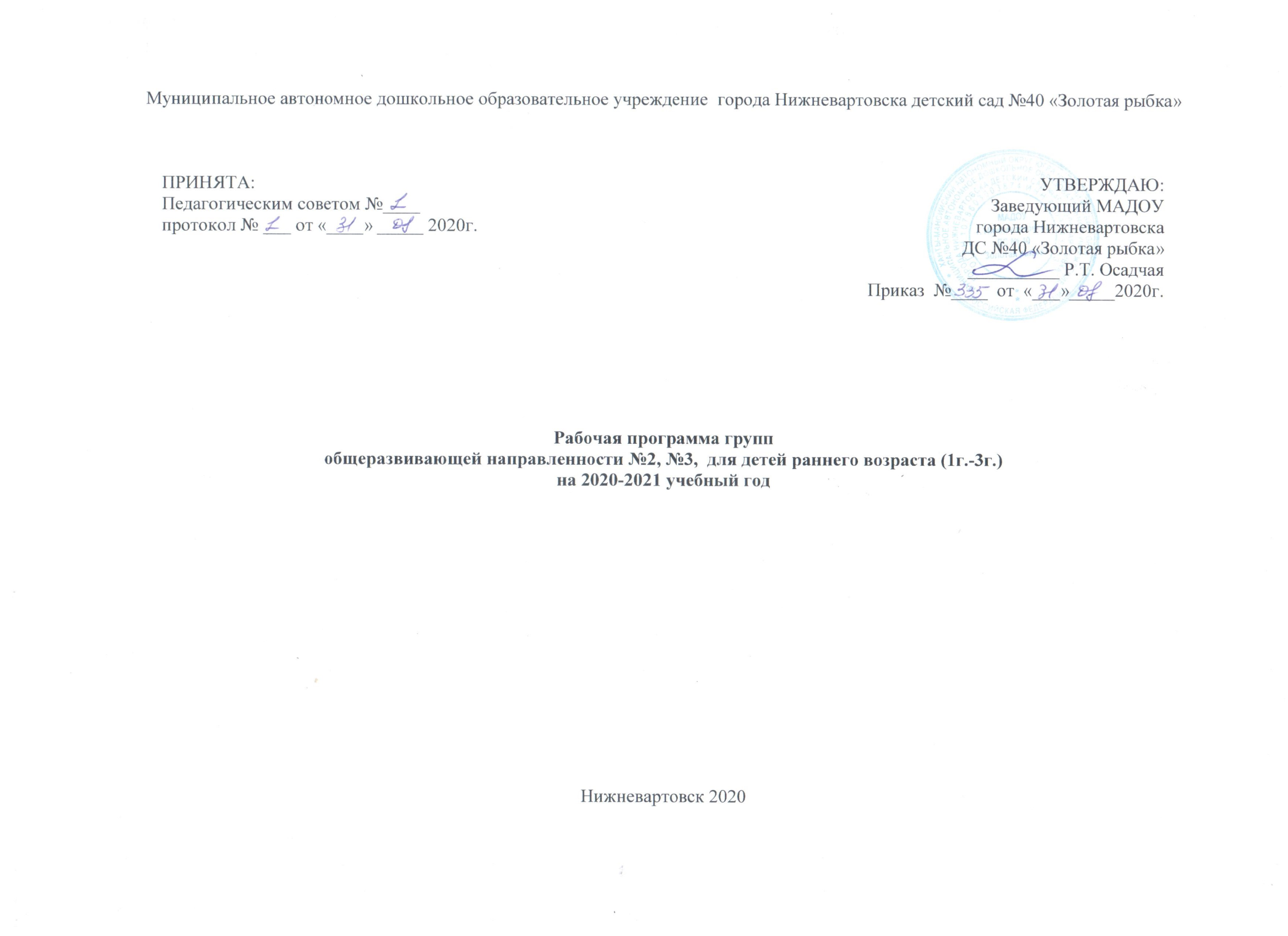 ЦЕЛЕВОЙ РАЗДЕЛ1.1. Пояснительная записка            Дошкольное образование является уровнем общего образования наряду с начальным общим, основным общим и средним общим образованием (Федеральный закон «Об образовании в Российской Федерации» от 29 декабря 2012г. №273-ФЗ).          В дошкольном детстве закладываются ценностные установки развития личности ребенка, основы его идентичности, отношения к миру, обществу, семье и самому себе. Рабочая программа обеспечивает развитие личности детей дошкольного возраста в различных видах общения и деятельности с учетом их возрастных, индивидуальных психологических и физиологических особенностей, формируется как программа психолого-педагогической поддержки позитивной социализации и индивидуализации, развития личности детей дошкольного возраста и определяет комплекс основных характеристик дошкольного образования (объем, содержание и планируемые результаты в виде целевых ориентиров дошкольного образования). Программа направлена на: создание условий развития ребенка, открывающих возможности для его позитивной социализации, его личностного развития, развития инициативы и творческих способностей на основе сотрудничества со взрослыми и сверстниками и соответствующим возрасту видам деятельности; на создание развивающей образовательной среды, которая представляет собой систему условий социализации и индивидуализации детей.Программа включает обязательную часть и часть, формируемую участниками образовательных отношений (вариативную часть). Обе части являются взаимодополняющими и необходимыми с точки зрения реализации требований Федерального государственного образовательного стандарта дошкольного образования.Объем обязательной части Программы составляет не менее 60% от ее общего объема; вариативной части не более 40%. Программа реализуется на государственном языке Российской федерации.Программа разработана в соответствии с нормативными документами:Рабочая программа рассчитана на один год работы с детьми раннего возраста (1год - 3года) групп №2,№3 общеразвивающей направленности и является приложением к основной образовательной программе МАДОУ ДС №40 «Золотая рыбка». Основу организации образовательного процесса составляет комплексно-тематический принцип планирования. Основные формы реализации образовательного процесса связаны с ведущей игровой деятельностью. Решение программных задач осуществляется в разных видах детской деятельности: игровой, коммуникативной, познавательно-исследовательской, изобразительной в форме организованной образовательной деятельности и в ходе режимных моментов — как в совместной деятельности взрослого и детей, так и в самостоятельной деятельности дошкольников. Но жесткое регламентирование образовательного процесса не обязательно, допускается гибкое планирование деятельности в группе, исходя из особенностей рабочей Программы, условий образовательной деятельности, потребностей, возможностей и готовностей, интересов и инициатив воспитанников и их семей.            Содержание Программы в соответствии с требованиями Стандарта включает три основных раздела – целевой, содержательный и организационный. Содержание психолого-педагогической работы по освоению детьми содержания образовательных областей: «Социально-коммуникативное развитие», «Познавательное развитие», «Речевое развитие», «Художественно-эстетическое развитие», «Физическое развитие» ориентировано на разностороннее развитие детей раннего возраста (1год - 3года) с учетом их возрастных и индивидуальных особенностей. Задачи психолого-педагогической работы по формированию физических, интеллектуальных и личностных качеств детей решаются интегрировано, в ходе освоения всех образовательных областей наряду с задачами, отражающими специфику каждой образовательной области, с обязательным психологическим сопровождением.Цель и задачи реализации рабочей программы1.1.2. Принципы и подходы к формированию рабочей программы1.1.3. Значимые для разработки и реализации рабочей программы характеристикиХарактеристика особенностей развития детей раннего возраста (1г.-3г)Характеристика особенностей детей 3-го года жизни. «Думаю, действуя»Педагогическая поддержка поисково - практической активности – готовности исследовать предметы ближайшего окружения, действовать самостоятельно, в сотрудничестве с взрослыми и сверстниками (вместе или рядом). Развитие пассивного и активного словаря, готовности использовать речь для выражения своих желаний, чувств. Воспитание культурно-гигиенических навыков и навыков самообслуживания. Воспитание интереса к разным видам двигательной активности. Поддержка позитивного эмоционального состояния, физического благополучия.	Ключ возраста. До 5 лет все основные психические процессы — внимание, память, мышление — носят у ребёнка непроизвольный характер.  Это означает, что он не может по собственному желанию сосредоточиться или запомнить, а обращает внимание только на то, что само привлекло его внимание, запоминает то, что «само запоминается» и т. п. Это важнейшая особенность, которая определяет характер используемых в работе с детьми методических приёмов. 	Эмоции.  Ребёнок проявляет свои эмоции немедленно, ярко и непосредственно. Он не способен произвольно контролировать эти проявления и не может по своей воле «немедленно прекратить», как от него иногда требуют взрослые. Если эмоция слишком сильна и захватила ребёнка, он нуждается в том, чтобы взрослый помог ему успокоиться, восстановить равновесие. В этом возрасте его легко отвлечь и переключить с одного состояния на другое. Причины негативных эмоций у малышей часто связаны с физическим состоянием. Упал и ушибся — плачет. Не выспался, проголодался, давит тесная обувь или «кусает» раздражающий нежную кожу шерстяной свитер —хнычет, ноет и т. п. Всё чаще педагоги отмечают, что дети реагируют плохим или неустойчивым настроением на смену погоды, перепады давления, вспышки солнечной активности, магнитные бури, полнолуние и новолуние и другие природные факторы. После начала кризиса 3 лет вспышки негативных эмоций сопровождают также попытки взрослых навязать ребёнку свою волю. Положительные эмоции также в значительной степени связаны с сенсорными впечатлениями: вкусная любимая еда, приятные запахи (например, цветов или духов), приятный физический контакт со взрослым, Радуга. Примерная основная образовательная программа дошкольного образования активное движение, пение, лёгкая и весёлая музыка, осязание приятных на ощупь тканей или материалов, из которых сделаны мягкие игрушки или которыми они наполнены внутри (например, перекатывающиеся шарики), для некоторых детей — купание. 	Для поддержания ровного положительного эмоционального фона очень важно соблюдение чёткого и соответствующего возрастным физиологическим особенностям и ритмам режима. В этом возрасте у многих детей проявляются возрастающие страхи — темноты, чудовищ, больших и лохматых существ, собак и т. п. Ребёнок может испугаться неожиданного резкого громкого звука, движения. 	Восприятие. Для детей третьего года жизни восприятие ещё не является самостоятельным процессом и включено в решение разных предметно-практических задач. 	Восприятие характеризуется:	-во-первых, тем, что оно ориентировано на так называемые смысловые признаки предметов, те, которые выступают на первый план. Так, при виде машины-бетономешалки ребёнок схватывает только вращающуюся ёмкость и ручками воспроизводит это движение. А рассматривая фигурку оленя, выделяет только большие рога и не ориентируется на другие признаки; 	-во-вторых, предметы и явления воспринимаются целостно, без выделения частей или отдельных сенсорных свойств (цвета, величины и т. д.). Очень важным, хотя внешне малозаметным, является появление взаимодействия в работе разных органов чувств. Зрение и осязание начинают взаимодействовать при восприятии формы, величины и пространственных отношений, слух и речь двигательные системы — при восприятии и различении речи. Интенсивно развивается фонематический слух. Но это положительное явление (без фонематического слуха невозможно развитие речи) даёт негативный побочный эффект — несколько тормозится развитие звуко- высотного слуха. Постепенно увеличиваются острота зрения и различение цветов. 	Внимание. У детей третьего года жизни внимание очень не похоже на то, которое наблюдается у взрослых. Дети просто не понимают, что это значит — заставить себя быть внимательным, т. е. произвольно направлять и удерживать своё внимание на объекте. Они внимательны не потому, что хотят, а потому, что объект приковал их внимание к себе. Устойчивость внимания зависит от их интереса к объекту. На интересном для них деле даже такие малыши могут сосредоточиваться до 20—25 минут. Но никакого насилия со стороны их внимание не терпит. Направить его на что-либо путём словесного указания «посмотри» или «послушай» очень трудно. Переключить на другой предмет с помощью словесной инструкции можно только при условии её многократных повторений. Именно поэтому детям этого возраста так сложно немедленно выполнить просьбу принести что-либо, убрать игрушки и т. п. Объём внимания очень невелик. Если взрослый может одновременно удерживать в поле своего внимания до шести разных объектов, то малыш — всего один-единственный объект. 	Память. В этом возрасте память проявляется главным образом в узнавании воспринимавшихся ранее вещей и событий. Ничего преднамеренно, специально дети этого возраста запомнить не могут. И в то же время они прекрасно запоминают то, что им понравилось, что они с интересом слушали или наблюдали. Ребёнок может знать наизусть «Телефон» К. Чуковского и не в состоянии запомнить простое поручение — положить карандаш на стол в другой комнате. Он запоминает то, что запомнилось само. 	Речь. Между 2 и 3 годами происходит становление и интенсивное развитие активной речи. Вместе с тем речь детей ситуативна. Она привязана к тем условиям и обстоятельствам, которые ребёнок воспринимает и в которых он действует. Она осуществляется в процессе диалога, т. е. требует постоянной поддержки со стороны собеседника. Словарный запас должен за этот год значительно возрасти. Если в 2 года он в среднем составляет 270 слов, а в 2,5 года — 450, то в 3 года — это уже 800, а у хорошо развитых детей — более 1000 слов. 	Мышление ребёнка данного возраста носит наглядно-действенный характер. Этоозначает, что познание окружающего мира происходит в процессе реальных предметных манипуляций. Соответственно ведущим типом игры является предметно - манипулятивная игра. Полноценное развитие предметно- манипулятивной игры имеет большое значение для развития у ребёнка воображения, которое является основой творческих способностей. Умение комбинировать необходимо во многих видах художественного творчества, в том числе таких, как дизайн, архитектура, моделирование. 	Деятельность. Целеполагание. Важнейшим психическим новообразованием этого возраста является становление целеполагания. У ребёнка появляются желание и способность не просто манипулировать предметами, как он делал это раньше, — катать, стучать, бросать и т. д., но и создавать из них или с их помощью нечто новое — забор из кубиков, поезд из стульев и т. п. Чтобы создавать новые вещи, необходимо заранее — в уме — представить себе тот результат, который желательно получить в конце. Эта способность поставить и представить себе конечную цель своих действий и попытаться удерживать её в мыслях в течение всего времени, необходимого для её достижения, и есть то важнейшее психическое новообразование, которое должно появиться у ребёнка к 3 годам. Ребёнок выражает гордость за своё творчество и за продукты своего труда независимо от их качества. Освоение мира предметов связано с формированием орудийной деятельности. Важно помнить, что собственно цели деятельности взрослых ребёнок понимает ещё не вполне отчётливо. Он стремится прежде всего имитировать само действие с предметами. Начальная орудийная деятельность обеспечивает развитие ручной умелости, мелкой моторики, способствует совершенствованию зрительно-двигательной координации, столь необходимых в этом возрасте. Каждое орудие требует выполнения совершенно определённых движений и в этом смысле создаёт поле требований к ребёнку. Учась действовать в нём, ребёнок подготавливается к произвольному контролированию своих движений и действий, которое пока ему недоступно. Овладевая навыками самообслуживания, застёгивая пуговицы, развязывая шнурки, ребёнок учится выполнять точные, контролируемые движения, которые должны привести к совершенно определённому результату. Кроме того, дети чувствуют всё большую уверенность в своих силах, поскольку получают опыт воздействия на окружающий мир посредством различных орудий. Третий год жизни — лучшее время для формирования хороших привычек любого рода. К их числу относятся навыки самообслуживания, культурно-гигиенические навыки. В игре ребёнок также воспроизводит именно игровое действие, используя для этого разнообразные предметы-заместители. Собственные манипуляции с предметами и подражание действиям взрослых приводят к тому, что у детей возникают мысленные представления как о предмете, так и о действиях с ним. Благодаря таким мысленным представлениям появляется способность переносить действия с одного предмета на другой, что стимулирует участие малыша в игре и приводит к появлению функции замещения одного предмета другим.Дети этого возраста любят повторения: они с удовольствием много раз слушают одну и ту же сказку, любят петь знакомые песни, повторять знакомые действия. Это даёт им возможность хорошо овладеть материалом и почувствовать себя уверенно. 	Сознание. Сознание как высший уровень психического отражения человеком действительности в виде обобщённых образов и понятий только начинает формироваться у детей третьего года жизни. Содержание сознания в значительной мере заполняется в результате сенсорного опыта ребёнка. Разнообразие и полимодальность сенсорных впечатлений, которые получают все анализаторные системы, имеют большое значение для его развития.Становление сознания ребёнка тесно связано с развитием его речи. Речью ребёнок овладевает только благодаря стараниям взрослых и в ходе общения с ними. При этом малыш воспринимает речь взрослого в том случае, если она обращена лично к нему и взрослый смотрит в момент речи на него. В мир культуры — песен, сказок, рассказов, картин — его вводят также взрослые. 	Личность. Отношение к взрослому. Взрослый необходим ребёнку в первую очередь как источник помощи и защиты. 	Обучение в этом возрасте происходит, кроме собственного практического опыта, на основе подражания симпатичному взрослому. При этом ребёнок подражает всему, что делает взрослый — и хорошему, и плохому; и правильному, и неправильному. Дети начинают ценить себя, если их ценят другие. Если взрослые действительно относятся к детям с уважением и выражают его чётко и постоянно, малыши быстро усваивают границы желательного и нежелательного поведения. Для этой возрастной группы развитие исходит из опыта, который поддерживает инициативу, творчество и самоуважение. Дети борются за независимость и уважение к себе, и всё же они нуждаются в направлении и поддержке. Несмотря на то, что дети рассчитывают на поддержку и помощь со стороны взрослых, они отстаивают восприятие себя как субъекта, независимого от других. Эти дети нуждаются в том, чтобы им предоставили возможность проявить свою ответственность, осуществить выбор, но они должны и чувствовать, что с них требуют, призывают к дисциплине такими способами, которые не затрагивают их достоинства. 	Личность.  Отношение к сверстникам.  Сверстник ещё не представляет для ребёнка данного возраста особого интереса и рассматривается часто как ещё один предмет. Дети играют «рядом, но не вместе». Друг для друга дети нередко становятся источниками отрицательных эмоций: другой ребёнок исследует предмет, который интересует и меня; другой ребёнок завладел вниманием воспитателя, которого я люблю; другой ребёнок наступил мне на ногу, он пролил компот на скатерть и т. п. Заняться общим делом детям этого возраста ещё трудно. Зато они с интересом наблюдают друг за другом и всегда готовы подражать сверстнику, особенно если тот принимает необычную позу или совершает необычные движения. Они охотно танцуют, взявшись за руки, или прыгают, глядя друг на друга и заражаясь веселье.Социальный статус родителей.	Социальными заказчиками деятельности группы  являются в первую очередь родители (законные представители) воспитанников, поэтому создается доброжелательная, психологически комфортная атмосфера, в основе которой лежит определенная система взаимодействия с родителями, взаимопонимание и сотрудничество.1.2. Планируемые результаты освоения  рабочей программы1.2.3. Педагогическая диагностикаПедагогическая диагностикаРеализация рабочей программы предполагает оценку индивидуального развития ребенка. Такая оценка производится педагогическим работником в рамках педагогической диагностики 2 раза в год (октябрь, апрель). В ходе наблюдений за активностью детей в спонтанной и специально организованной деятельности педагог оценивает: коммуникацию со сверстниками и взрослыми;игровую деятельность;познавательную деятельность;художественно-эстетическую деятельность;физическое развитие.II. СОДЕРЖАТЕЛЬНЫЙ РАЗДЕЛ2.1.Описание образовательной деятельности в соответствии с ФГОС ДО и содержанием основной образовательной программы дошкольного образования  Содержание Программы обеспечивает развитие личности, мотивации и способностей детей в различных видах деятельности и охватывает следующие структурные единицы, представляющие определенные направления развития и образования детей (образовательные области) (п.2.6.Приказа Министерства образования и науки РФ от 17.10.2013 № 1155"Об утверждении федерального государственного образовательного стандарта дошкольного образования"): социально-коммуникативное развитие; познавательное развитие; речевое развитие; художественно-эстетическое развитие; физическое развитие Содержание указанных образовательных областей зависит от возрастных и индивидуальных особенностей детей, определяется целями и задачами Программы и может реализовываться в различных видах деятельности (общении, игре, познавательно-исследовательской деятельности - как сквозных механизмах развития ребенка): для детей первой группы раннего возраста (1год - 3года): предметная деятельность и игры с составными и динамическими игрушками; экспериментирование с материалами и веществами (песок, вода, тесто и пр.), общение с взрослым и совместные игры со сверстниками под руководством взрослого, самообслуживание и действия с бытовыми предметами-орудиями (ложка, совок, лопатка и пр.), восприятие смысла музыки, сказок, стихов, рассматривание картинок, двигательная активность.В вариативной части Программы представлены парциальные образовательные программы, методики, технологии организации образовательной работы (п.2.9.Приказа Министерства образования и науки РФ от 17.10.2013 № 1155"Об утверждении федерального государственного образовательного стандарта дошкольного образования"). Объем обязательной части Программы составляет не менее 60% от ее общего объема; вариативной части не более 40%. Содержание Программы отражает следующие аспекты образовательной среды для детей раннего возраста (1г-3г.): 1) предметно-пространственная развивающая образовательная среда; 2) характер взаимодействия со взрослыми; 3) характер взаимодействия с другими детьми; 4) система отношений ребенка к миру, к другим людям, к себе самому.		В группе реализуется  примерная основная образовательная программа дошкольного образования «Радуга» (авторы С.Г. Якобсон, Т.И. Гризик, Т.Н. Доронова и др.; науч. рук. Е.В. Соловьева). Рецензия РАО от 25 августа 2014г. (рекомендованной УМО по образованию в области подготовки педагогических кадров в качестве примерной основной образовательной программы дошкольного образования).  2.2. Образовательная деятельность в соответствии с направлениями развития ребенка  (в пяти образовательных областях)Тематика праздников и событий группы 2.2.1. Образовательная область «Социально – коммуникативное развитие»Основные цели и задачи образовательной области «Социально – коммуникативное развитие»Цель: содействовать своевременному и полноценному психическому развитию каждого ребёнка, способствуя становлению деятельности:формировать начальную орудийную деятельность, обеспечивая развитие ручной умелости, мелкой моторики, совершенствование зрительно-двигательной координации. содействовать развитию детской игры через передачу ребёнку опыта воспроизведения игрового действия, используя для этого разнообразные предметы - заместители. Это позволяет сформировать у ребёнка способность переносить действия с одного предмета на другой, что стимулирует участие малыша в игре и приводит к появлению функции замещения одного предмета другими;способствовать становлению целенаправленности деятельности ребёнка через знакомство с доступными его пониманию целями человеческой деятельности.В продуктивных видах (рисовании, лепке, конструировании) помогать ребёнку сформулировать свою собственную цель, соответствующую его личным интересами отражающую его эмоциональные впечатления, и достичь её.формировать продуктивное целеполагание или образ цели, добиваясь того, чтобы ребёнок определял (продумывал и проговаривал), кем и как будет использован тот результат продуктивной деятельности, который взрослый будет создавать при посильном участии ребёнка.Формировать у детей культурно-гигиенические навыки и навыки самообслуживания.содействовать своевременному и полноценному психическому развитию каждого ребёнка, способствуя становлению сознания: учить детей понимать и правильно употреблять местоимения, в том числе местоимение я; учить называть друг друга и взрослых по именам и откликаться на своё имя; дать представление о вежливых формах просьбы, благодарности; учить обозначать словами свои и чужие действия; характеризовать состояния и настроение реальных людей и литературных персонажей (болеет, плачет, смеётся); отмечать особенности действий и взаимоотношений взрослых и сверстников, литературных героев (помогает, жалеет, отнимает); создавать условия, при которых ребёнок может добиваться своей цели путём речевого обращения ко взрослому или сверстнику; всегда внимательно выслушивать детей; деятельно реагировать на все их просьбы, предложения, вопросы; использовать в работе задания типа «покажи», «принеси», «сделай то-то»; транслировать традиционную культуру в общении с детьми. В части, формируемой участниками образовательных отношений, в данном разделе может быть представлен этнокультурный компонент. содействовать своевременному и полноценному психическому развитию каждого ребёнка, закладывая основы личности: развивать уверенность в себе и своих возможностях; развивать активность, инициативность, самостоятельность. содействовать развитию эмпатии; формировать представление о равноправии как норме отношений со сверстниками; предотвращать негативное поведение; обеспечивать каждому ребёнку физическую безопасность со стороны сверстников; формировать представления о нежелательных и недопустимых формах поведения. Добиваться различения детьми запрещённого и нежелательного поведения («нельзя» и «не надо»). закладывать основы доверительного отношения ко взрослым, формируя доверие и привязанность к воспитателю. формировать отношение к окружающему миру, поддерживая познавательный интерес к окружающей действительности. Перспективный план работы по разделу «Cоциально-коммуникативное развитие» представлено в приложении 1.  2.2.2. Образовательная область «Познавательное развитие».Основные цели и задачи образовательной области «Познавательное  развитие»Цель: содействовать своевременному и полноценному психическому развитию каждого ребёнка, способствуя становлению деятельности:содействовать развитию исследовательской деятельности в рамках реализации предметно-манипулятивной игры; через манипулирование и экспериментирование (с предметами рукотворного мира и неживой природы), наблюдение за объектами и явлениями природы обогащать представления детей; побуждать детей к разнообразным действиям с предметами, направленным на ознакомление с их качествами и свойствами (вкладывание и изымание, разбирание на части, открытие и закрытие и т. п.); активизировать практический опыт детей через проигрывание «проблем» игрушек и бытовых предметов. содействовать своевременному и полноценному психическому развитию каждого ребёнка, способствуя становлению сознания:расширять и обогащать представления детей о предметах непосредственного окружения (различать некоторые признаки (например, мягкий, белый, звонкий), действия (например, бегает, прыгает), состояния (болеет, плачет, смеётся) и др.); 	закреплять первичные представления детей о функциональных возможностях предметов; знакомить с предметным наполнением групповых помещений, участка;соотносить реальные предметы, окружающие ребёнка, явления с их изображениями на иллюстрациях, с игрушечными аналогами. содействовать своевременному и полноценному психическому развитию каждого ребёнка, способствуя становлению личности путём формирования познавательного отношения к окружающему миру через поддержку любознательности и инициативы детей в познании мира.Перспективный план работы по разделу «Познавательное развитие» представлено в приложении 2.Раздел «Математика»Цель: содействовать своевременному и полноценному психическому развитию каждого ребёнка, способствуя становлению деятельности:способствовать формированию на уровне практического действия операции сериации (упорядочивания по размеру), предоставляя детям необходимое количество игрушек (пирамидки на конусной основе, матрёшки, формочки-вкладыши); формировать представления о цвете, форме, размере предметов, используя специальные дидактические игрушки, которые могут дать детям эталонные представления; на основе восприятия предлагать осуществлять простейшие классификации, например по цвету, размеру; создавать условия для развития свойственного возрасту наглядно-действенного мышления с учётом того, что для детей данного возраста познание окружающего мира происходит в процессе предметных манипуляций;создавать условия для многократного повторения так называемых прямых и обратных действий — основы формирования обратимости мышления;создавать условия для исследования принципов движения.создавать условия, позволяющие каждому ребёнку научиться соотносить и подбирать предметы по форме, цвету, размеру; создавать ситуации для понимания простейших слов, обозначающих количество: много — мало, пустой — полный, а также обобщённую характеристику размера: большой — маленький;учить различать на глаз, без пересчёта один и два предмета;учить показывать простейшие геометрические формы — круг, треугольник, шар, куб; учить показывать основные цвета — красный, синий, жёлтый; создавать предпосылки для формирования представления об упорядоченной последовательности, знакомя детей с кумулятивными сказками, песенками и потешками с циклическим сюжетом; знакомить детей с понятиями такой же, одинаковые, столько же, другой, несколько, ещё, кусочек.Перспективный план работы по разделу «Математика» представлено в приложении 22.2.3. Образовательная область «Речевое развитие»Основные цели и задачи образовательной области «Речевое развитие»Цель: содействовать своевременному и полноценному психическому развитию детей, способствуя развитию коммуникативной деятельности путём создания условий и побуждения ребёнка, с использованием невербальных и вербальных (речевые и языковые) способов общения со взрослыми и сверстниками. содействовать своевременному и полноценному психическому развитию каждого ребёнка, способствуя становлению сознания:целенаправленно обогащать словарь за счёт расширения пассивного словаря, перевода слов в активную речь;способствовать развитию грамматического строя речи;развивать произносительную сторону речи;обеспечивать коммуникативное развитие, совершенствуя диалогическую речь как средство общения;знакомить детей с книжной культурой, детской литературой, вводить их в мир художественного слова.Перспективное планирование по разделу «Развитие речи» представлено в приложении 3.Ознакомление с художественной литературойОсновные принципы организации работы по воспитанию у детей интереса к художественному словуЕжедневное чтение или рассказывание детям литературного произведения является обязательным и рассматривается как традиция.Создание по поводу художественной литературы детско-родительских проектов с включением различных видов деятельности: игровой, продуктивной, коммуникативной, познавательно-исследовательской, в ходе чего создаются целостные продукты в виде книг самоделок, выставок изобразительного творчества, макетов, плакатов, карт и схем, сценариев викторин, досугов, детско-родительских праздников и др.Отказ от обучающих занятий по ознакомлению с художественной литературой в пользу свободного не принудительного чтения.Примерный список литературы для чтения  детям группы раннего возраста (1г.-3г.)Русский фольклор Русские народные песенки, потешки. «Ладушки, ладушки!..», «Петушок, петушок...», «Большие ноги...», «Водичка, водичка...», «Баю-бай, баю-бай...», «Киска, киска, киска, брысь!..», «Как у нашего кота...», «Пошел кот под мосток...». Русские народные сказки.«Курочка Ряба», «Колобок», «Репка» (обр. К. Ушинского); «Как коза избушку построила» (обр. М. Булатова). Произведения поэтов и писателей РоссииПоэзия. З. Александрова. «Прятки»; А. Барто. «Бычок», «Мячик», «Слон» (из цикла «Игрушки»); В. Берестов. «Курица с цыплятами»; В. Жуковский. «Птичка»; Г. Лагздынь. «Зайка, зайка, попляши!»; С. Маршак. «Слон», «Тигренок», «Совята» (из цикла «Детки в клетке»); И. Токмакова. «Баиньки». Проза. Т. Александрова. «Хрюшка и Чушка» (в сокр.); Л. Пантелеев. «Как поросенок говорить научился»; В. Сутеев. «Цыпленок и утенок»; Е. Чарушин. «Курочка» (из цикла «Большие и маленькие»); К. Чуковский. «Цыпленок».Перспективный план работы по разделу «Чтение художественной литературы» представлено в приложении 3.2.2.4. Образовательная область «Художественно - эстетическое развитие».Основные цели и задачи образовательной области «Художественно -эстетическое развитие»  Цель: содействовать своевременному и полноценному психическому развитию каждого ребёнка, способствуя становлению деятельности:способствовать становлению целенаправленности, деятельности ребёнка: в продуктивных видах (рисовании, лепке, конструировании) помогать ребёнку формулировать и реализовывать свою собственную цель, соответствующую его личным интересам и отражающую его эмоциональные впечатления; знакомить с разнообразными изобразительными и конструктивными материалами, создавать условия для их самостоятельного исследования (краски, мелки, фломастеры, пластилин, бумага различной фактуры, кисти, штампы и т. п.);дать представление о разных способах звукоизвлечения: знакомить с озвученными игрушками и простейшими шумовыми музыкальными инструментами; учить детей петь простейшие детские песни; создавать условия для выразительного свободного движения детей под разную по характеру музыку. знакомить детей с лучшими образцами книжной графики, работами художников - иллюстраторов; вводить детей в мир детской художественной литературы:знакомить с произведениями декоративно-прикладного искусства; обогащать опыт слухового восприятия музыки, звучания различных инструментов, звуков природы, голосов птиц и животных. Перспективное планирование по изобразительному искусству представлено в приложении 42.2.5. Образовательная область «Физическое развитие».Основные цели и задачи образовательной области «Физическое развитие»Цель: охранять и укреплять здоровье детей, формировать у них привычку к здоровому образу жизни:-содействовать полноценному физическому развитию:-обеспечивать необходимый двигательный режим в течение дня;-укреплять здоровье детей;-содействовать своевременному и полноценному психическому развитию, способствуя становлению деятельности путём развития основных видов движений: привлекать детей к упражнениям в ходьбе, беге, прыжках, равновесии, лазанье, ползании, подлезании, а также катании, бросании, метании; побуждать детей к движениям, обеспечивающим нагрузку на разные группы мышц. содействовать своевременному и полноценному психическому развитию, способствуя становлению сознания:формировать основы культуры здоровья; прививать простейшие культурно-гигиенические навыки и навыки самообслуживания:приучать детей отличать предметы индивидуального пользования (расчёска, зубная щётка, стаканчик для полоскания рта и т. п.)Методическое обеспечение образовательной области «Физическое развитие»2.3.Вариативные формы, способы, методы и средства реализации программыс учетом возрастных и индивидуальных особенностей воспитанниковВ детском используются фронтальные, групповые, индивидуальные формы организованного обучения.Основной формой организации обучения является непрерывная образовательная деятельность (НОД). Непрерывная образовательная деятельность организуется и проводится в соответствии с основной образовательной программой дошкольного образования МАДОУ. В режиме дня группы определяется время проведения НОД, в соответствии с «Санитарно-эпидемиологическим требованиям к устройству, содержанию и организации режима работы ДОУ».В ДОУ – выделено специальное время в процессе проведения режимных моментов, организована индивидуальная работа с детьми. Содержанием обучения в этом случае являются следующие виды деятельности:Использование интеграции детских видов деятельности делает образовательный процесс интересным и содержательным.Интеграция образовательных областей обеспечивает достижение необходимого и достаточного уровня развития ребенка для успешного освоения им содержания дошкольного образования.Использование интеграции детских видов деятельности делает образовательный процесс интересным и содержательным.Интеграция образовательных областей обеспечивает достижение необходимого и достаточного уровня развития ребенка для успешного освоения им содержания дошкольного образования.Формы работы по образовательным областям и возрасту.Методы и приемы организации обучения Процесс обучения детей в детском саду строится, опираясь на наглядность, а специальная организация развивающей предметно-пространственной среды способствует расширению и углублению представлений детей об окружающем мире.2.4. Особенности образовательной деятельности разных видов и  культурных практикКак же обеспечить активную и продуктивную образовательную деятельность в дошкольной организации? Новое содержание образования должно основываться не на доминировании развития памяти ребёнка, а на развитии его универсальных культурных умений. Такие умения интенсивно формируются уже в период дошкольного детства, а затем «достраиваются» и совершенствуются в течение всей последующей жизни. Они включают готовность и способность ребёнка действовать во всех обстоятельствах жизни и деятельности на основе культурных норм и выражают:1.Содержание, качество и направленность его действий и поступков.2. Индивидуальные особенности (оригинальность и уникальность) его действий.3. Принятие и освоение культурных норм сообщества, к которому принадлежит ребёнок.4. Принятие общезначимых (общечеловеческих) культурных образцов деятельности и поведения.Для становления универсальных культурных умений нужны особые культурные практики ребёнка. Они обеспечивают его активную и продуктивную образовательную деятельность до школы, в школе и вне школы. Это – разнообразные, основанные на текущих и перспективных интересах ребёнка виды самостоятельной деятельности, поведения и опыта, складывающегося с первых дней его жизни.Культурные практики – это обычные для него (привычные, повседневные) способы самоопределения и самореализации, тесно связанные с экзистенциальным (уникальным, ценным) содержанием его бытия и события с другими людьми. Это также – апробация (постоянные и единичные пробы) новых способов и форм деятельности и поведения в целях удовлетворения разнообразных потребностей и интересов. Отмечается, понятие «зона ближайшего развития» не покрывает всего содержания деятельности ребёнка – его дополняет понятие «культурные практики».До культурные практики вырастают на основе, с одной стороны, взаимодействия со взрослыми, а с другой стороны, и это не менее важно для развития ребёнка, на основе его постоянно расширяющихся самостоятельных действий (собственных проб, поиска, выбора, манипулирования предметами и действиями, конструирования, фантазирования, наблюдения-изучения-исследования как своеобразного детского ТРИЗ).На основе культурных практик ребёнка формируются его привычки, пристрастия, интересы и излюбленные занятия, а также в известной мере черты характера и стиль поведения. В рамках культурных практик развивается доминирующая культурная идея ребёнка, часто становящаяся делом всей его последующей жизни.К культурным практикам можно отнести всё разнообразие исследовательских, социально-ориентированных, организационно-коммуникативных, художественных способов действий.Культурные практики – это также стихийное и подчас обыденное освоение разного опыта общения и группового взаимодействия со взрослыми, сверстниками и младшими детьми. Это – приобретение собственного нравственного, эмоционального опыта сопереживания, заботы, эмпатии, помощи и т.п. Здесь – начала «скрытого» воспитания и освоения фонового знания.В нашей дошкольной организации основной показатель «образованности» – не знания, умения, навыки (ЗУНы), хотя они остаются формальными показателями для системы управления, которая не может обеспечивать качества/культуры образования, и в этом основное противоречие нашего образования. Основной показатель – культурные умения дошкольника, полученные им в культурных практиках (что фиксируется педагогом в индивидуальной карте дошкольника).Культурные практики – явление комплексное, включающее как способы действий и освоенные культурные нормы и образцы деятельности, так и опыт работы и суммирование личных результатов и достижений всё, что делает ребёнок в детском саду.Конечно, культурные практики включают непосредственно образовательную деятельность, которую организует педагог (т.е. говоря иначе – образовательная деятельность ребёнка в дошкольной организации рассматривается как одна из его возможных культурных практик). Кроме этого, в них входят и индивидуальная образовательная деятельность, и практическое участие в массовых мероприятиях, и участие.Здесь принципиально важным является внимание к:- индивидуальной организации разнообразных образовательных процессов, их суммированию и включению в жизнь сообщества,- конструированию педагогической деятельности на основе инициативы, интересов и мотивации детей (а не просто отчуждённых «стандартов»),- проектной форме организации всех культурных практик,- взаимодополняемости основного и дополнительного образования,- обеспечению демократического образа жизни дошкольного сообщества как гаранта перехода образования от информационной к деятельностной модели организации.2.5. Способы и направления поддержки детской инициативыРебенок дошкольного возраста неутомимый исследователь, который хочет все знать, все понять, во всем разобраться, у него своеобразное, особое видение окружающего мира, он смотрит вокруг на происходящее с восторгом и удивлением и открывает для себя чудесный мир, где много интересных предметов и вещей, событий и явлений, так много тайного и неосознанного.Активность ребенка является основной формой его жизнедеятельности, необходимым условием его развития, которая закладывает фундамент и дает перспективы роста интеллектуального, творческого потенциала ребенка, его инициативы.Специфические виды деятельности ребёнка развиваются, порой, без помощи взрослого и даже вопреки его запретам. В этом и заключается их истинно детская сущность. К таким видам деятельности относится экспериментирование и игра - важнейший вид поисковой деятельности. Экспериментирование лежит в основе любого процесса детского познания и пронизывает все сферы детской жизни. Поэтому, что бы такая «стихийная» познавательная деятельность детей приобрела осмысленность и развивающий эффект должны быть созданы условия, необходимые для развития детской инициативы.Детская инициатива проявляется в свободной самостоятельной деятельности детей по выбору и интересам. Возможность играть, рисовать, конструировать, сочинять и пр. в соответствии с собственными интересами является важнейшим источником эмоционального благополучия ребенка в детском саду. Самостоятельная деятельность детей протекает преимущественно в утренний отрезок времени и во второй половине дня.В развитии детской инициативы и самостоятельности воспитателю важно соблюдать ряд общих требований:- развивать активный интерес детей к окружающему миру, стремление к получению новых знаний и умений;- создавать разнообразные условия и ситуации, побуждающие детей к активному применению знаний, умений, способов деятельности в личном опыте;- постоянно расширять область задач, которые дети решают самостоятельно;- постепенно выдвигать перед детьми более сложные задачи, требующие сообразительности, творчества, поиска новых подходов, поощрять детскую инициативу;- тренировать волю детей, поддерживать желание преодолевать трудности, доводить начатое дело до конца;- ориентировать дошкольников на получение хорошего результата;- своевременно обратить особое внимание на детей, постоянно проявляющих небрежность, торопливость, равнодушие к результату, склонных не завершать работу;- дозировать помощь детям. Если ситуация подобна той, в которой ребенок действовал раньше, но его сдерживает новизна обстановки, достаточно просто намекнуть, посоветовать вспомнить, как он действовал в аналогичном случае;- поддерживать у детей чувство гордости и радости от успешных самостоятельных действий, подчеркивать рост возможностей и достижений каждого ребенка, побуждать к проявлению инициативы и творчества.Приоритетная сфера инициативы – предметная деятельность 1-3 годаПриоритетной сферой проявления детской инициативы в этом возрасте является исследовательская деятельность с предметами, материалами, веществами; обогащение собственного сенсорного опыта восприятия окружающего мира. Для поддержки детской инициативы взрослым необходимо:предоставлять детям самостоятельность во всем, что не представляет опасности для их жизни и здоровья, помогая им реализовывать собственные замыслы;отмечать и приветствовать даже самые минимальные успехи детей;не критиковать результаты деятельности ребенка и его самого как личность;формировать у детей привычку самостоятельно находить для себя интересные занятия; приучать свободно пользоваться игрушками и пособиями; знакомить детей с группой, другими помещениями и сотрудниками детского сада, территорией участка с целью повышения самостоятельности;побуждать детей к разнообразным действиям с предметами, направленным на ознакомление с их качествами и свойствами (вкладыши, разборные игрушки, открывание и закрывание, подбор по форме и размеру);поддерживать интерес ребенка к тому, что он рассматривает и наблюдает в разные режимные моменты;устанавливать простые и понятные детям нормы жизни группы, четко исполнять правила поведения всеми детьми;проводить все режимные моменты в эмоционально положительном настроении, избегать ситуации спешки и потарапливания детей;для поддержания инициативы в продуктивной деятельности по указанию ребенка создавать для него изображения или поделку;содержать в доступном месте все игрушки и материалы;поощрять занятия двигательной, игровой, изобразительной, конструктивной деятельностью, выражать одобрение любому результату труда ребенка.2.6. Особенности взаимодействия педагогического коллектива с семьями воспитанников.В современных условиях дошкольное образовательное учреждение является единственным общественным институтом, регулярно и неформально взаимодействующим с семьей, то есть имеющим возможность оказывать на неё определенное влияние.В основу совместной деятельности семьи и дошкольного учреждения заложены следующие принципы:- единый подход к процессу воспитания ребёнка;- открытость дошкольного учреждения для родителей;- взаимное доверие во взаимоотношениях педагогов и родителей;- уважение и доброжелательность друг к другу;- дифференцированный подход к каждой семье;- равно ответственность родителей и педагогов.На сегодняшний день в ДОУ осуществляется интеграция общественного и семейного воспитания дошкольников со следующими категориями родителей:- с семьями воспитанников;- с будущими родителями. Задачи:формирование психолого- педагогических знаний родителей;приобщение родителей к участию в жизни ДОУ; оказание помощи семьям воспитанников в развитии, воспитании и обучении детей; изучение и пропаганда лучшего семейного опыта.Участие родителей (законных представителей) в жизни ДОУ2.7. Часть Программы, формируемая участниками образовательных отношенийЧасть программы, формируемая участниками образовательных отношений, определяется реализуемыми программами дополнительного образования, современными образовательными технологиями различной направленности:Наиболее существенные характеристики содержания Программы (специфика национальных, социокультурных и иных условий)Президент РФ В.В.Путин в своем Послании Федеральному Собранию Российской Федерации от 12.12.2012 г. говорил о важности воспитательной компоненты в общеобразовательных учреждениях. Т.к. дошкольное образование является первым уровнем общего образования (п.п. 1 п.4 ст.10 гл.2 «Система образования» Федерального закона «Об образовании в РФ» от 29 декабря 2012 г. № 273-ФЗ) мы рассматриваем  воспитательную деятельность как компоненту педагогического процесса в ДОУ. Целью воспитательной компоненты являетсяукрепление и развитие воспитательного потенциала в социокультурном пространстве на основе взаимодействия систем общего и дополнительного образования, через  создание условий для развития личности ребенка, его духовно-нравственного становления и подготовки к жизненному самоопределению.III. ОРГАНИЗАЦИОННЫЙ РАЗДЕЛ3.1. Материально-техническое обеспечение рабочей программыМатериально-техническое обеспечение реализации программы, обеспеченность методическими материалами и средствами обучения и воспитания отвечает:-санитарно-эпидемиологическим правилам и нормативам;-правилам пожарной безопасности;-возрасту и индивидуальным особенностям развития детей;-требованиям развивающей предметно-пространственной среды в соответствии с ФГОС ДО;-оснащено учебно-методическим комплектом.Функциональные помещения, обеспечивающие образование детей через разные виды детской деятельности (игровой, исследовательской, проектной, познавательной, продуктивной и т.д.).  3.2.Обеспеченность методическими материалами, средствами обучения и воспитанияОдним из условий реализации основной образовательной программы дошкольного образования является наличие и использование учебно – методического комплекта с учетом реализуемой основной образовательной программой  «Радуга», парциальных образовательных программам: Оснащение предметно – развивающей среды, включающей средства образования и воспитания, подобранные в соответствии  с возрастными индивидуальными особенностями детей дошкольного возраста изложено в Модульном стандарте группового помещения.3.3. Планирование образовательной деятельностиВ основу организации образовательного процесса определен комплексно – тематический принцип, разработанный в соответствии с возрастом воспитанников, основными направлениями их развития, спецификой дошкольного образовательного учреждения и программой «Радуга», включает время, отведенное на: - непосредственно - образовательную деятельность;- образовательную деятельность, осуществляемую в процессе организации различных сферах детской деятельности (социально-коммуникативного, познавательного, речевого, художественно-эстетического и физического развития детей на фоне их эмоционального благополучия);- образовательную деятельность, осуществляемую в ходе режимных моментов;- самостоятельную деятельность;- взаимодействие с семьями детей.Жесткое регламентирование образовательного процесса не обязательно, допускается гибкое планирование деятельности в группе, исходя из особенностей Программы, условий образовательной деятельности, потребностей, возможностей и готовностей, интересов и инициатив воспитанников и их семей. Планирование деятельности педагогов опирается на результаты педагогической оценки индивидуального развития детей и направлено на создание психолого–педагогических условий для развития каждого ребенка, в том числе, на формирование развивающей предметно – пространственной среды.3.3.1. Проектирование образовательного процесса с детьми раннего возраста 1г.-2г.3.3.2. Система физкультурно-оздоровительной работыПроектирование комплексной физкультурно-оздоровительной работы3.3.3. Психолого-педагогические условия, обеспечивающие развитие ребенкаВ Программе отражены созданные психолого-педагогические условия,     обеспечивающие развитие ребенка в соответствии с его возрастными и индивидуальными возможностями и интересами. 3.4. Режим дняРежим дня составлен с расчетом на 12-часовое пребывание ребенка в детском саду.Примерный режим дня предусматривает:четкую ориентацию на возрастные, физические и психологические возможности ребенка;опору на индивидуальные особенности ребенка, что проявляется в подвижном определении времени жизнедеятельности детей;выделение достаточного времени для сна и прогулки, строгое соблюдение интервалов между приемами пищи; наличие целесообразного отношения организованной взрослыми и самостоятельной детской деятельности, двигательной и интеллектуальной активности детей, соблюдение объема учебной нагрузки на ребенка.Режим дня для детей 1-3 лет на холодный период3.4.1.Годовой календарный учебный графикГодовой календарный учебный график на 2020-2021 учебный год3.4.2.Объем образовательной нагрузкиОбъем образовательной нагрузки составлен на основании нормативных документов, регламентирующих образовательную деятельность в дошкольных образовательных учреждениях:1.Постановления Главного государственного санитарного врача РФ от 15.05.2013 г. №26«Об утверждении СанПиН 2.4.1.3049-13 « Санитарно – эпидемиологические требования к устройству, содержанию и организации режима работы в дошкольных организациях» гл. 11. «Требования к приему детей в дошкольные организации, режиму дня и организации воспитательно – образовательного процесса»:гл.12 Требования к организации физического воспитания:12.4. С детьми второго и третьего года жизни занятия по физическому развитию основной образовательной программы осуществляют по подгруппам 2 - 3 раза в неделю. С детьми второго года жизни занятия по физическому развитию основной образовательной программы проводят в групповом помещении2.Приказа Минобрнауки РФ №1155 от 17.10.2013г. «Об утверждении федерального государственного образовательного стандарта дошкольного образования», гл.2 «Требования к структуре образовательной программы дошкольного образования и ее объему»; п.2.5.Организация может реализовывать в группах различные программы с разной продолжительностью пребывания детей в течение суток. Программа может реализовываться в течение всего времени пребывания детей в организации. п.2.6.Содержание программы должно обеспечивать развитие личности, мотивации и способностей детей в различных видах деятельности и охватывать следующие структурные единицы, представляющие определенные направления развития образования детей (далее – образовательные области):-социально – коммуникативное развитие;-познавательное развитие;-речевое развитие;-художественно – эстетическое развитие;-физическое развитие.п.2.10.Объем обязательной части Программы рекомендуется не менее 60% от общего объема;  части, формируемой участниками образовательных отношений, не более 40%.3.4.3. Расписание непосредственно – образовательной деятельности детей группы раннего возраста (1г.-3г.) на 2020-2021 учебный год3.5. Особенности традиционных событий, праздников, мероприятийВ соответствии с требованиями ФГОС ДО, в Программе отражены: цель: построение воспитательно – образовательного процесса, направленного на обеспечение единства воспитательных, развивающих и обучающих целей и задач, с учетом интеграции на необходимом и достаточном материале, максимально приближаясь к разумному «минимуму» с учетом контингента воспитанников, их индивидуальных и возрастных особенностей, социального заказа родителей; и задачи педагогов по организации досуга детей первой группы раннего возраста (1г.-2г.): Содействовать созданию эмоционально-положительного климата в группе и детском саду, обеспечивать детям чувство комфорта и защищенности. Привлекать детей к посильному участию в играх, забавах, развлечениях и праздниках. Развивать умение следить за действиями заводных игрушек, сказочных героев, адекватно реагировать на них. Способствовать формированию навыка перевоплощения в образы сказочных героев. Отмечать праздники в соответствии с возрастными возможностями и интересами детей.Примерные перечни возможных событий, праздников, мероприятий.Праздники. Новый год, «Осень», «Весна», «Лето», «Мамин праздник».Тематические праздники и развлечения. «Осень», «Солнышко-ведрышко», «Мишкин день рождения», «Мои любимые игрушки», «Зайчата в лесу», «Игры-забавы», «Зимняя сказка», «Музыкальные игрушки».Театрализованные представления. Кукольный театр: «Козлик Бубенчик и его друзья», Т. Караманенко; инсценирование рус.нар. сказок: «Веселые зайчата», Л. Феоктистова; «Ладушки в гостях у бабушки», «На бабушкином дворе», Л. Исаева.Рассказы с музыкальными иллюстрациями. «Птички», муз. Г. Фрида; «Праздничная прогулка», муз. Ан. Александрова.Игры с пением. «Игра с мишкой», муз. Г. Финаровского; «Кошка», муз. Ан. Александрова, сл. Н. Френкель; «Кто у нас хороший?», рус.нар. песнТрадиция 1. «Зимняя сказка на участке детского сада"	Зима - удивительное время года, когда вся природа одевается в белый, пушистый наряд и у детей появляется прекрасная возможность кататься на лыжах, санках, сооружать разнообразные постройки из снега.  В нашем детском саду все сотрудники совместно с родителями ежегодно проводят «зимний субботник», на котором прогулочные участки превращаются в сюжеты из сказок со своими персонажами. Главная задача «субботника» доставить радость и удовольствие детям и, надеемся, что это нам удается. При проектировании зимних участков педагоги проявляют неиссякаемое творчество, трудолюбие, умение заинтересовать детей и родителей. Несмотря на климатические сюрпризы погоды, все принимают активное участие в работе на участках. Совместно с детьми и родителями они превращают участки в зимнюю сказку. Дети переносятся, прежде всего, в сказочный мир фантазий, приключений, забав и развлечений. Снежные скульптуры украшают участок, вызывая у детей положительный эмоциональный настрой, желание идти на прогулку. Зимнее убранство поднимает настроение детям, позволяет вдоволь насладиться снежными забавами. Привлечение детей к созданию и украшению снежных построек, ежедневному уходу за ними способствует развитию у воспитанников трудовых умений и навыков, бережного отношения к результатам коллективного труда.3.6. Организация развивающей предметно - пространственной средыРазвивающая предметно-пространственная среда (далее – РППС)  – часть образовательной среды, представленная специально организованным пространством (помещениями, прилегающими территориями, предназначенными для реализации Программы), материалами, оборудованием, электронными образовательными ресурсами (в том числе развивающими компьютерными играми) и средствами обучения и воспитания детей дошкольного возраста, охраны и укрепления их здоровья, предоставляющими возможность учета особенностей и коррекции недостатков их развития.РППС в группе соответствует требованиям федерального государственного образовательного стандарта дошкольного образования  и санитарно-эпидемиологическим требованиям, обеспечивает реализацию образовательной программы дошкольного образования, гарантирует:Развивающая предметно-пространственная среда включает: центр двигательной активности;центр конструирования из разнообразного материала;центр игры;коммуникативный центр;центр познавательно-исследовательской деятельности;центр изобразительной деятельности;центр музыки;центр восприятия художественной литературы и фольклора;центр труда.	Насыщенность развивающей предметно-пространственной среды группового помещения по центрам активности и функциональных помещений для работы с детьми изложена в Модульном стандарте.IV. Дополнительный раздел программы4.1.Перечень нормативных и нормативно – методических документов4.2 Перечень литературных источниковВ. В. Гербова «Учусь говорить» (М. Просвещение , 2011 г.)Гризик Т.И., Доронова Т.Н., Соловьева Е.В., Якобсон С.Г. Радуга: программа воспитания, образования и развития детей от 2 до 7 лет в условиях детского сада Издательство «Просвещение» 2010-111с.Гризик Т.И. «Познаю мир» «Просвещение» 2011-87с.Т. Н. Доронова «Природа, искусство и изобразительная деятельность детей» «Просвящение» 2016Т.Н. Доронова «Играем в театр»  Москва  «Просвящение» 2015 Воспитание, образование и развитие детей 3-4 лет в детском саду (методические рекомендации для воспитателей, работающих по программе «Радуга» «Просвещение» 2015-187с.Н.П. Ильчук, В.В. Гербова, Л.Н. Елисеева, Н.П. Бабурова «Хрестоматия для дошкольников» М., АСТ. 1999г.О.Л. Князева «Я – ТЫ – МЫ» Программа социально – эмоционального развития дошкольников – М.; Мозаика- Синтез, 2003.Автор – составитель Р.А. Жукова. «Трудовое воспитание в детском саду»Л.В. Куцакова «Конструирование и художественный труд в  детском саду» м.: «Сфера», 2005г.Маханева М.Д. Нравственно-патриотическое воспитание дошкольников.- М.: Сфера, 2010А.Н. Малышева, З.М. Поварченкова «Занятия по аппликации в детском саду». – Академия развития, 2012.Новицкая М.Ю. Наследие. Патриотическое воспитание в детском саду.- М.: Линка-Пресс, 2016Новикова В.П. «Математика в детском саду. Младший  дошкольный возраст» - М.: Мозаика-синтез, 2015. - 88 с.Николаева С.Н. «Методика экологического воспитания в детском саду»  Кн. для воспитателей дет. сада/С.Н. Николаева. - 3-е изд. - м.: просвещение, 2011. -208 с.Парамонова Л.А. Комплексная образовательная программа дошкольного образования М.: ТЦ Сфера, 2018- 192с.Приложение 1ПЕРСПЕКТИВНЫЙ ПЛАН Образовательная область «Социально-коммуникативное развитие»КОМПОНЕНТ «РАЗВИТИЕ СОЦИАЛЬНЫХ ПРЕДСТАВЛЕНИЙ»Приложение 1ПЕРСПЕКТИВНЫЙ ПЛАН образовательная область «Социально-коммуникативное развитие»КОМПОНЕНТ «ИГРОВАЯ ДЕЯТЕЛЬНОСТЬ»Источник: автор О.А.Карабанова. Т.Н.Доронова, Е.В.Соловьева «Развитие игровой деятельности детей 2-7 лет»Приложение 1ПЕРСПЕКТИВНЫЙ ПЛАН образовательной области «Социально-коммуникативное развитие»КОМПОНЕНТ «ТРУДОВОЕ ВОСПИТАНИЕ»ТРУДОВОЕ ВОСПИТАНИЕ.  АВТОР – СОСТАВИТЕЛЬ Р.А. ЖУКОВАПриложение 1ПЕРСПЕКТИВНЫЙ ПЛАН образовательной области «Социально-коммуникативное развитие»компонент: Правила пожарной безопасности (Чередование с правилами дорожной безопасности)Источник: автор Р.Б.Стёркина «Основы безопасности детей дошкольного возраста», Аралина Н.А. «Ознакомление дошкольников с правилами пожарной безопасности», О.В.Чермашенцева «Основы безопасного поведения дошкольников»Приложение 1ПЕРСПЕКТИВНЫЙ ПЛАНобразовательной области «Социально-коммуникативное развитие»компонент: Личная безопасность (Чередуется с ЗОЖ)Источник: автор Н.Н.Авдеева.,О.Л.Князева.,Р.Б.Стеркина «Безопасонсть»Приложение 2    ПЕРСПЕКТИВНЫЙ ПЛАН                                   Образовательная область  «Познавательное развитие». Компонент: Познание   Источник:  автор. Т.И. ГРИЗИК.Приложение 2    Образовательная область «СЕНСОРНОЕ РАЗВИТИЕ»  Компонент: Сенсорное развитие  Источник:  автор. НОВИКОВА В.  П.Приложение 2ПЕРСПЕКТИВНЫЙ ПЛАН образовательной области «Познавательное развитие»КОМПОНЕНТ «ЭКОЛОГИЯ»НИКОЛАЕВА С.Н. МЕТОДИКА ЭКОЛОГИЧЕСКОГО ВОСПИТАНИЯ В ДЕТСКОМ САДУ: РАБОТА С ДЕТЬМИ СРЕД. И СТ. ГРУПП ДЕТ. САДА: КН. ДЛЯ ВОСПИТАТЕЛЕЙ ДЕТ.САДА/С. Н. НИКОЛАЕВА. - 3-Е ИЗД. - М.: ПРОСВЕЩЕНИЕ, 2001. -208 С.ГОНЧАРОВА Е.В. ЭКОЛОГИЯ ДЛЯ МАЛЫШЕЙ. РЕГИОНАЛЬНАЯ ПРОГРАММА ЭКОЛОГИЧЕСКОГО ОБРАЗОВАНИЯ ДОШКОЛЬНИКОВ ХАНТЫ-МАНСИЙСКОГО АВТОНОМНОГО ОКРУГА ПОД РЕД. Г.Н. ГРЕБЕНЮК, - ТЮМЕНЬ, 2000Приложение 3Образовательная область  «РЕЧЕВОЕ РАЗВИТИЕ»  Компонент: РАЗВИТИЕ РЕЧИ  Источник:  автор. ГЕРБОВА В. В.  Приложение 3ПЕРСПЕКТИВНЫЙ ПЛАНобразовательной области «Развитие речи» компонент: Чтение художественной литературыИсточник:  автор Доронова Т.Н.  Приложение 4ПЕРСПЕКТИВНЫЙ ПЛАНобразовательной области «Художественно-эстетическое развитиекомпонент: Аппликация (Чередование с конструированием)Источник:  автор Малышева А.Н.,Ермолаева Н.В «Аппликация в детском саду».Приложение 4ПЕРСПЕКТИВНЫЙ ПЛАНобразовательной области «Художественно-эстетическое развитиеКОМПОНЕНТ «ТЕАТРАЛИЗОВАННАЯ ДЕЯТЕЛЬНОСТЬ»ПО РЕКОМЕНДАЦИЯМ Т.П. ПЕТРОВОЙ И ПРОГРАММЫ «Радуга» Т.Н. ДОРОНОВОЙПриложение 4ПЕРСПЕКТИВНЫЙ ПЛАНобразовательной области «Художественно-эстетическое развитиекомпонент: Конструирование (Чередование с аппликацией)Источник: автор Л.В.Куцакова «Конструирование и ручной труд в детском саду»Приложение 4Образовательная область «Художественно-эстетическое развитие»                                       Компонент: ЛЕПКА  Источник:  автор. КУЦАКОВА.Л.В.Приложение 4Образовательная область «ИЗОБРАЗИТЕЛЬНАЯ ДЕЯТЕЛЬНОСТЬ» Компонент: РИСОВАНИЕИсточник:  автор. КУЦАКОВА.Л.В.Приложение 5ПЕРСПЕКТИВНЫЙ ПЛАНобразовательной области «Физическое развитие»компонент: Здоровый образ жизни (Чередуется с Личной безопасностью)Источник: автор В.А.Доскин, Л.Г.Голубева «Растем здоровыми»Планирование по формированию начальных представлений о здоровом образе жизни№СодержаниеI.ЦЕЛЕВОЙ РАЗДЕЛ1.1.Пояснительная записка1.1.1.Цели и задачи  рабочей программы.1.1.2.Принципы и подходы к формированию рабочей программы.1.1.3.Значимые для разработки и реализации рабочей программы характеристики1.2.Планируемые результаты освоения рабочей программы1.2.1.Целевые ориентиры дошкольного образования в соответствии ФГОС1.2.2.Целевые ориентиры на этапе раннего возраста (1год-3года):1.2.3.Педагогическая диагностикаII.СОДЕРЖАТЕЛЬНЫЙ РАЗДЕЛ2.1.  Описание образовательной деятельности в соответствии с ФГОС ДО и содержанием  основной образовательной программы дошкольного образования 2.2.Образовательная деятельность в соответствии с направлениями развития ребенка  (в пяти образовательных областях)2.2.1.Образовательная область «Социально-коммуникативное развитие»2.2.2.Образовательная область «Познавательное развитие»2.2.3.Образовательная область «Речевое развитие»2.2.4.Образовательная область «Художественно-эстетическое развитие»2.2.5.Образовательная область «Физическое развитие»2.3.Вариативные формы, способы, методы и средства реализации программы  с учетом возрастных и индивидуальных особенностей воспитанников2.4.Особенности образовательной деятельности разных видов и культурных практик2.5.Способы и направления поддержки детской инициативы2.6.Особенности взаимодействия педагогов группы  с семьями воспитанников2.7.Часть программы, формируемая участниками образовательных отношений 2.7.1.Наиболее существенные характеристики содержания Программы (специфика национальных, социокультурных и иных условий)III.ОРГАНИЗАЦИОННЫЙ РАЗДЕЛ3.1.Материально-техническое обеспечение рабочей программы3.2.Обеспеченность методическими материалами, средствами обучения и воспитания3.3.Планирование образовательного процесса 3.3.1.Проектирование образовательного процесса3.3.2.Система физкультурно – оздоровительной работы3.3.3.Психолого-педагогические условия, обеспечивающие развитие ребенка3.4.Режим дня3.4.1.Годовой календарный учебный график МАДОУ г. Нижневартовска ДС №40 «Золотая рыбка» на 2020- 2021 учебный год3.4.2.Объем образовательной нагрузки 3.4.3.Расписание непрерывной - образовательной деятельности при 12-ти часовом пребывании детей 3.5. Особенности традиционных событий, праздников, мероприятий3.6. Организация развивающей предметно-пространственной средыIV.Дополнительный раздел4.1.Перечень нормативных и нормативно – методических документов4.2.Перечень литературных источников4.3.Приложение 14.4.Приложение 24.5.Приложение 34.6.Приложение 44.7.Приложение 5№п/пНаименование1.Федеральный закон «Об образовании в РФ» от 29 декабря 2012 г. № 273-ФЗ;2.Приказ Министерства образования и науки РФ от 17 октября 2013г. №1155 «Об утверждении федерального государственного образовательного стандарта дошкольного образования» (Зарегистрировано в Минюсте РФ 14 ноября 2013 г. № 30384) (далее – ФГОС ДО);3.Приказ Министерства образования и науки РФ от 30 августа 2013 г. № 1014 «Об утверждении Порядка организации и осуществления образовательной деятельности по основным общеобразовательным программам – образовательным программам дошкольного образования» (Зарегистрировано в Минюсте России 26.09.2013 № 30038);4.Постановление Главного государственного санитарного врача Российской Федерации от 15 мая 2013 г. № 26 г. Москва от «Об утверждении СанПиН 2.4.1.3049-13 «Санитарно- эпидемиологические требования к устройству, содержанию и организации режима работы дошкольных образовательных организаций» (Зарегистрировано в Минюсте России 29 мая 2013 г. № 28564) (далее – СанПиН 2.4.1.3049-13);5.Устав МАДОУ города Нижневартовска ДС №40 «Золотая рыбка»с учетом:с учетом:6.Основной образовательной программы дошкольного образования,  Примерной основной образовательной программой дошкольного образования «Радуга» - 2-е изд., перераб. - М.: Просвещение, 2016. - 232 с., С.Г. Якобсон, Т.И. Гризик, Т.Н. Доронова и др.; науч. Рук. Е.В. Соловьева. Рецензия РАО от 25 августа 2014г. (рекомендованной УМО по образованию в области подготовки педагогических кадров в качестве примерной основной образовательной программы дошкольного образования).  1Совершенствовать работу по сохранению и укреплению здоровья воспитанников через создание условий для развития потребности в здоровом и безопасном образе жизни:1-продолжать использовать технологию босохождения по «Тропе здоровья» 2Осуществлять сотрудничество с семьями воспитанников  посредством дистанционного режима, увеличения показателей  вовлеченности родителей в образовательный процесс.В данной таблице представлена преемственность принциповВ данной таблице представлена преемственность принциповВ данной таблице представлена преемственность принципов№ п/пПринципы, заложенные в нормативных документах, на основе которых разработан ФГОС ДООсновные принципы дошкольного образования1.Поддержка разнообразия детства; сохранение уникальности и самоценности детства как важного этапа в общем развитии человека, самоценность детства – понимание (рассмотрение) детства как периода жизни значимого самого по себе, без всяких условий; значимого тем, что происходит с ребенком сейчас, а не тем, что этот период есть период подготовки к следующему периоду;Полноценное проживание ребенком всех этапов детства:раннего возраста;дошкольного возраста.-  обогащение (амплификация) детского развития. 2.Личностно-развивающий и гуманистический характер взаимодействия взрослых (родителей (законных представителей), педагогических и иных работников ДОУ) и детей;-Содействие и сотрудничество детей и взрослых, признание ребенка полноценным участником (субъектом) образовательных отношений;-сотрудничество ДОУ с семьей;-учет этнокультурной ситуации развития3.Уважение личности ребенкаПостроение образовательной деятельности на основе индивидуальных особенностей каждого ребенка, при котором сам ребенок становится активным в выборе содержания своего образования, становится субъектом образования4.Реализация Программы в формах, специфических для детей данной возрастной группы, прежде всего в форме игры, познавательной и исследовательской деятельности, в форме творческой активности, обеспечивающей художественно-эстетическое развитие ребенка.-Поддержка инициативы детей в различных видах деятельности;-приобщение детей к социокультурным нормам, традициям семьи, общества и государства;-формирование познавательных интересов и познавательных действий ребенка в различных видах деятельности;-возрастная адекватность дошкольного образования (соответствие условий, требований, методов возрасту и особенностям развития детей).В соответствии с ФГОС ДОВ соответствии с ФГОС ДОРанний возраст (1год-3года)предметная деятельность и игры с составными и динамическими игрушками; экспериментирование с материалами и веществами (песок, вода, тесто и пр.), общение с взрослым и совместные игры со сверстниками под руководством взрослого, самообслуживание и действия с бытовыми предметами-орудиями (ложка, совок, лопатка и пр.), восприятие смысла музыки, сказок, стихов, рассматривание картинок, двигательная активность.1.2.1.Целевые ориентиры дошкольного образования в соответствии ФГОС1.2.1.Целевые ориентиры дошкольного образования в соответствии ФГОС           Специфика дошкольного детства и системные особенности дошкольного образования делают неправомерными требования от ребенка дошкольного возраста конкретных образовательных достижений. Поэтому результаты освоения Программы представлены в виде целевых ориентиров дошкольного образования, которые представляют собой социально-нормативные возрастные характеристики возможных достижений ребенка на разных возрастных этапах дошкольного детства. Степень реального развития характеристик и способности ребенка их проявлять к моменту перехода на следующий уровень образования могут существенно варьироваться у разных детей в силу различий в условиях жизни и индивидуальных особенностей развития конкретного ребенка.           Целевые ориентиры выступают основаниями преемственности дошкольного и начального общего образования. При соблюдении требований к условиям реализации Программы настоящие целевые ориентиры предполагают формирование у детей дошкольного возраста предпосылок учебной деятельности на этапе завершения ими дошкольного образования.            Специфика дошкольного детства и системные особенности дошкольного образования делают неправомерными требования от ребенка дошкольного возраста конкретных образовательных достижений. Поэтому результаты освоения Программы представлены в виде целевых ориентиров дошкольного образования, которые представляют собой социально-нормативные возрастные характеристики возможных достижений ребенка на разных возрастных этапах дошкольного детства. Степень реального развития характеристик и способности ребенка их проявлять к моменту перехода на следующий уровень образования могут существенно варьироваться у разных детей в силу различий в условиях жизни и индивидуальных особенностей развития конкретного ребенка.           Целевые ориентиры выступают основаниями преемственности дошкольного и начального общего образования. При соблюдении требований к условиям реализации Программы настоящие целевые ориентиры предполагают формирование у детей дошкольного возраста предпосылок учебной деятельности на этапе завершения ими дошкольного образования. 1.2.2.Целевые ориентиры на этапе раннего возраста(1год-3года):• Ребенок интересуется окружающими предметами и активно действует с ними; эмоционально вовлечен в действия с игрушками и другими  предметами, стремится проявлять настойчивость в достижении результата своих действий. • Использует специфические, культурно фиксированные предметные действия, знает назначение бытовых предметов (ложки, расчески, карандаша и пр.) и умеет пользоваться ими. Владеет простейшими навыками самообслуживания; стремится проявлять самостоятельность в бытовом и игровом поведении; проявляет навыки опрятности. • Проявляет отрицательное отношение к грубости, жадности. • Соблюдает правила элементарной вежливости (самостоятельно или по напоминанию говорит «спасибо», «здравствуйте», «до свидания», «спокойной ночи» (в семье, в группе)); имеет первичные представления об элементарных правилах поведения в детском саду, дома, на улице и старается соблюдать их. • Владеет активной речью, включенной в общение; может обращаться с вопросами и просьбами, понимает речь взрослых; знает названия окружающих предметов и игрушек. Речь становится полноценным средством общения с другими детьми. • Стремится к общению со взрослыми и активно подражает им в движениях и действиях; появляются игры, в которых ребенок воспроизводит действия взрослого. Эмоционально откликается на игру, предложенную взрослым, принимает игровую задачу. • Проявляет интерес к сверстникам; наблюдает за их действиями и подражает им. Умеет играть рядом со сверстниками, не мешая им. Про- являет интерес к совместным играм небольшими группами. • Проявляет интерес к окружающему миру природы, с интересом участвует в сезонных наблюдениях. • Проявляет интерес к стихам, песням и сказкам, рассматриванию картинок, стремится двигаться под музыку; эмоционально откликается на различные произведения культуры и искусства. • С пониманием следит за действиями героев кукольного театра; проявляет желание участвовать в театрализованных и сюжетно-ролевых играх. • Проявляет интерес к продуктивной деятельности (рисование, лепка, конструирование, аппликация). • У ребенка развита крупная моторика, он стремится осваивать различные виды движений (бег, лазанье, перешагивание и пр.). С интересом участвует в подвижных играх с простым содержанием, несложными движениями.Содержание Программы обеспечивает развитие личности, мотивации и способностей детей в различных видах деятельности и охватывает следующие образовательные области: ● социально-коммуникативное развитие;● познавательное развитие;● речевое развитие;● художественно-эстетическое развитие;● физическое развитие.Содержание Программы обеспечивает развитие личности, мотивации и способностей детей в различных видах деятельности и охватывает следующие образовательные области: ● социально-коммуникативное развитие;● познавательное развитие;● речевое развитие;● художественно-эстетическое развитие;● физическое развитие.Образовательная область:Социально-коммуникативное развитие.Компоненты:Развитие социальных представлений Патриотическое воспитание. Основы безопасности.Игровая деятельность.Трудовое воспитаниеСодержание образовательной работы с детьми направлено на присвоение норм и ценностей, принятых в обществе, включая моральные и нравственные ценности:воспитывать любовь и уважение к малой Родине, к родной природе, к отечественным традициям и праздникам и представление о социокультурных ценностях нашего народа;воспитывать уважение и интерес к различным культурам, обращать внимание на отличие и сходство их ценностей;уважать права и достоинства других людей, родителей, пожилых, инвалидов;формировать представление о добре и зле, способствовать гуманистической направленности поведения;знакомить детей с поступками людей, защищающих и отстаивающих ценности жизни, семьи, отношений товарищества, любви и верности, созидания и труда;вызывать чувство сострадания  к тем, кто попал в сложную жизненную ситуацию, нуждается в помощи, испытывает боль, тревогу, страх, огорчение, обиду, терпит нужду и лишения;расширять представления о своем родном крае, столице своей Родины, ее  символикой;формировать позицию гражданина своей страны;создавать условия для принятия конструктивного разрешения конфликтных ситуаций; формировать оценку нравственных понятий с целью педагогического воздействия художественного слова на детей, получения первичных ценностных представлений о понятиях;совершенствовать свои  эмоционально-положительные проявления в сюжетно-ролевых играх;закреплять умение действовать по правилам игры, соблюдая ролевые взаимодействия и взаимоотношения;поощрять участие  в сюжетно-ролевых играх, отражая замысел игры, эмоциональные и ситуативно-деловые отношения между сказочными персонажами и героями; отражать социальные взаимоотношение между людьми в соответствии с их профессиональной деятельностью.  Развитие общения и взаимодействия  ребенка с  взрослыми и сверстниками: обеспечивать взаимодействие с детьми, способствующее их эмоциональному благополучию;создавать общую атмосферу доброжелательности, принятия каждого, доверия, эмоционального комфорта, тепла и понимания;стремиться к установлению доверительных отношений с детьми, учитывать возможности ребенка, не допуская  ощущения своей несостоятельности: приходить на помощь при затруднениях, не навязывать сложных и непонятных действий, при взаимодействии находиться на уровне глаз ребенка, стараться минимально ограничивать его свободу, поощрение и поддержку использовать чаще, чем порицание и запрещение;закладывать групповые традиции, позволяющие учитывать настроения и пожелания детей при планировании жизни группы в течение дня;создавать условия для общения со  старшими и младшими детьми и людьми пожилого возраста;содействовать становлению социально-ценностных взаимоотношений, доброжелательных и равноправных отношений между сверстниками;обеспечивать одинаковое отношение ко всем участникам совместной игры, общения;удовлетворять потребности каждого ребенка во внешних проявлениях, симпатии к нему лично;предотвращать негативное поведение, обеспечивающее каждому ребенку физическую безопасность со стороны сверстников;знакомить с нормативными способами разрешения конфликтов;формировать представления о положительных и отрицательных действиях детей и взрослых и отношения к ним.Становление самостоятельности, целенаправленности и саморегуляции собственных действий:совершенствовать самостоятельность в организации досуговой деятельности;формировать умение выбора правильного решения,  обосновывая свои действия (свой выбор) путем установления причинно-следственной зависимости между событиями и природными явлениями. Формирование основ безопасности в быту, социуме,  природе.прививать знания основ безопасности;формировать чувство осторожности, развивать умения соблюдать осторожность при   работе с острыми предметами; оберегать глаза от травм во время игр и занятий;объяснять важность хорошего освещения для сохранения зрения;приучать к соблюдению осторожности при встрече с незнакомыми животными;предупреждать об опасности приема лекарственных препаратов, и свойствах ядовитых растений, игр с огнем, аэрозольными баллончиками;обогащать представления детей об опасных для человека и окружающего мира природы ситуациях и знакомить со способами поведения в них;добиваться выполнения правил дорожного движения.Образовательная область:Познавательное развитие.Компоненты: Познание. Экология. Сенсорное развитие.Развитие любознательности и познавательной мотивации: развивать умение детей наблюдать и  анализировать  различные явления и события, сопоставлять их, обобщать. Формирование познавательных действий, становление сознания: обогащать сознание новым познавательным содержанием (понятиями и представлениями) посредством основных источников информации, искусств, наук, традиций и обычаев;способствовать развитию и совершенствованию разных способов познания в соответствии с возрастными возможностями, индивидуальным темпом развития ребенка;целенаправленно развивать познавательные процессы посредством специальных дидактических игр и упражнений.Развитие воображения и творческой активности: создавать условия способствующие, выявлению и поддержанию избирательных интересов, появления самостоятельной познавательной активности детей;формировать познавательные отношения к источникам информации и начать приобщать к ним;учитывать интересы и пожелания ребенка при планировании и проведении познавательно-развлекательных и культурных мероприятий в семье и дошкольной организации.Формирование первичных представлений о себе, других людях, объектах окружающего мира, о свойствах и отношениях объектов окружающего мира (форме, цвете, размере, материале, звучании, ритме, темпе, количестве, числе, части и целом, пространстве и времени, движении и покое, причинах и следствиях и др.),формировать позитивное отношение к миру на основе эмоционально-чувственного опыта;совершенствовать общие и частные представления о предметах ближнего и дальнего окружения и их свойствах: форме, цвете, размере, материале, звучании, ритме, темпе, количестве, числе, части и целом, пространстве и времени, движении и покое;актуализировать представления о сенсорных эталонах, развивать способность предвидеть (прогнозировать) изменения свойств предметов под воздействием различных факторов и причинно-следственных связей, способствовать осознанию количественных отношений между последовательными числами в пределах первого десятка,   определению состава любого числа первого десятка из двух меньших чисел; совершенствованию счетных  и формированию вычислительных навыков, познакомить с арифметическими действиями сложения и вычитания;   развивать потребность в использовании  различных способов обследования в познании окружающего;содействовать процессу осознания детьми своего «Я», отделять себя от окружающих предметов, действий с  ними и других людей;содействовать формированию способности самопознанию на основе широкого использования художественной деятельности;развивать представления детей о себе в будущем, используя фантазирование;развивать способность  определять основание для классификации,  классифицировать предметы  по заданному основаниюПланета Земля в общем доме людей, об особенностях её природы, многообразии стран и народов мира:формировать представление  о взаимоотношениях природы и человека, доступное детям постижение системы «Человек - природная среда»;способствовать развитию  ответственного бережного  отношения к природе;развивать чувство ответственности за свои поступки по отношению к  представителям живой природы.Образовательная область:Художественно-эстетическое развитие.Компоненты:Рисование.Лепка.Конструирование.Аппликация.Театрализованная деятельность.Музыкальная деятельность.Развитие предпосылок ценностно-смыслового восприятия и понимания произведений искусства (словесного, музыкального, изобразительного) и  мира природы:содействовать накоплению детьми опыта восприятия высокохудожественных произведений искусства;  воспитывать у детей уважение к искусству как ценному общественно признанному делу;добиваться взаимосвязи эмоционального, интеллектуального компонента восприятия  детьми произведений искусства, опираясь как  на их чувственное восприятие, так и на мышление.Становление эстетического отношения к окружающему миру:вызывать интерес к произведениям искусства, предметному миру  и природе; развивать способность наслаждаться многообразием форм, красок, запахов и звуков природы, отдельных ее состояний и стихий (ветра, дождя, снегопада, водопада);вырабатывать потребность в постоянном общении с произведениями искусства;развивать представление о разнообразии цветов и оттенков, звуков, красоты, пластики движений,  выразительности слова;развивать воображение, образное мышление, эстетический вкус при восприятии произведений искусства и природы.Формирование элементарных представлений о видах искусства: формировать элементарные представления о  видах искусства: архитектуре, изобразительном искусстве (графика, живопись, скульптура), декоративно-прикладном искусстве, литературе (лирика, рассказ),  фольклоре, сказки, потешки и др.),музыкальном искусстве (песня,  танец, марш)театральном, фото - и  киноискусстве, дизайне;знакомить детей с национальными фольклорными произведениями, произведениями писателей-носителей национального языка или писателей – жителей конкретного региона;развивать способность наслаждаться многообразием форм, красок, звуков, красотой движений,  образностью и  богатством русского языка. Стимулирование сопереживания персонажам художественных произведений:содействовать накоплению опыта восприятия произведений искусства и эмоциональной отзывчивости на них;развитие основ художественного вкуса;помогать детям с помощью произведений искусства почувствовать восхищение  силой человеческого духа, героизмом, отношением к родителям, природе и др.;  побуждать высказывать свои предпочтения и давать эстетическую оценку произведениям искусства. Реализация самостоятельной творческой деятельности детей (изобразительной, конструктивно-модельной, музыкальной,  и др.):обращать внимание на средства выразительности, с помощью которых деятели искусства передают состояние природы, характер и настроение своих героев;поддерживать стремление детей к творчеству;содействовать  формированию у детей практических навыков в художественно-эстетических видах деятельности;  обогащать и расширять  художественный опыт детей, поддерживать и направлять эмоционально-эстетическую трактовку образов;развивать способность к импровизациям в различных видах искусства; учить добиваться выразительной передачи образа через форму, строение, пропорции, детали, звуки, движения, жесты, мимику и др..Образовательная область:Физическое развитие.Компоненты:ЗОЖ.Физическая культура.Приобретение опыта в следующих видах поведения детей: двигательном, в том числе связанном с выполнением упражнений, направленных на развитие таких физических качеств, как координация и гибкость; способствующих правильному формированию опорно-двигательной системы организма, развитию равновесия, координации движения, крупной и мелкой моторики обеих рук, а также с правильным, не наносящем ущерба организму:удовлетворять потребность детей в движении;повышать устойчивость организма к воздействию различных неблагоприятных факторов;расширять у детей представления и знания о различных видах физических упражнений спортивного характера;целенаправленно развивать физические качества (скоростные, скоростно- силовые, силу, гибкость, ловкость и выносливость);развивать координацию движений, чувства равновесия, ориентировку в пространстве, скоростную реакцию, силу и гибкость;обеспечивать тренировку мелкой мускулатуры тонких движения рук через специально подобранные комплексы физических упражнений и игр с учетом возрастных и индивидуальных особенностей ребенка;развивать у детей возможность самостоятельного выполнения детьми всех гигиенических процедур и навыков самообслуживания;формировать у детей потребность в регулярных занятиях физической культуры.Выполнение основных движений (ходьба, бег, мягкие прыжки, повороты в обе стороны), развивать основные движения во время игровой активности детей.Ходьба (скрестным шагом, выпадами, в приседе, спиной вперед; с закрытыми глазами (4 – 6 м);  по узкой рейке гимнастической скамейки прямо и боком; в разных построениях; совершая различные движения руками). Бег (из разных стартовых положений (сидя, сидя по-турецки; сидя спиной по направлению движения и т.п.), спиной вперед, сохраняя направление и равновесие; по уменьшенной, приподнятой, наклонной поверхности; пробежки под вращающейся скакалкой по одному и парами.Прыжки (подпрыгивания на месте разными способами – с поворотами кругом, смещая ноги вправо-влево; в сочетании с различными положениями и движениями рук; прыжки сериями по 30 – 40 прыжков (2 – 3 раза), на двух и на одной ноге, с продвижением вперед (многоскоки); через линии, веревку, невысокие предметы; вверх из глубоко приседа; боком с опорой руками на предмет;  через длинную вращающуюся скакалку; через большой обруч, как через скакалку; прыжковые упражнения, сидя на больших гимнастических мячах (гимниках): повороты вокруг себя,  поочередный подъем ног, постановка стоп на мяч  и т.д.).Бросание,  ловля, метание (бросание мяча вверх, о землю и ловля его одной и двумя руками, то же с хлопками, поворотами и другими заданиями; то же из одной руки в другую, с отскоком от пола;  перебрасывание мяча друг другу из разных исходных положений (снизу из-за головы, сидя по-турецки,  стоя на коленях и т.п.); через сетку; перекидывание набивных мячей весом 1 кг; отбивание мяча об пол, о землю с продвижением вперед (не менее 6 раз); метание мяча (мешочка с песком) в горизонтальную и вертикальную цели с расстояния 4 – 5 м, в движущуюся цель, вдаль метание вдаль ведущей рукой  на  5 – 8 м.Ползание, лазанье (ползание на животе, спине по гимнастической скамейке, подтягиваясь руками и отталкиваясь ногами; по бревну;  лазание по гимнастической стенке, лестнице,  меняя темп,  используя одноименный и разноименный способы лазания; передвижение с пролета на пролет гимнастической стенки по диагонали; лазание по веревочной лестнице, скалодрому).Упражнения для мышц головы и шеи (плавно выполнять движения головой, рисуя в воздухе цифры от 1 до 10; при приседании  и ходьбе удерживать на голове разнообразные  предметы (расстояние 6 – 10 м).Упражнения для мышц рук и плечевого пояса (поднимать, разводить, сгибать, вращать, выпрямлять руки из разных исходных положений одновременно и попеременно; выполнять разнонаправленные движения; разводить и сводить пальцы рук; смыкать поочередно пальцы рук с большим пальцем руки; вращать обруч перед собой и сбоку одной рукой на кисти и предплечье руки).   Упражнения для мышц туловища (наклоняться вперед, в стороны, назад из различных исходных положений;  сидя, руки в упоре сзади, поднять обе ноги, оттянуть носки и удерживать ноги в этом положении; лежа на спине, поднимать одновременно обе ноги, пытаясь дотянуться до лежащего за головой предмета; лежа на животе, стараться захватить  руками щиколотки ног и удержаться в таком положении;  лежа на животе прогибаться, приподнимая плечи над полом и разводя руки в стороны).Упражнения для мышц брюшного пресса и ног (выставлять ногу вперед на носок скрестно; на носок-на пятку с притопами; переступать на месте, не отрывая носки ног от пола;  выполнять мах прямой ногой вперед, стараясь достать носком выпрямленной ноги ладони вытянутых рук; мах в сторону; приседать вниз - в стороны из положения  ноги врозь, перенося массу тела с одной ноги на другую, не поднимаясь; захватывать ступнями ног палку посередине и поворачивать ее на полу; пытаться рисовать, удерживая карандаш пальцами ног).Самостоятельные построения и перестроения: в шахматном порядке; расчет на «первый-второй»; перестроение из одной шеренги в две; из построения парами в колонну по одному («цепочкой»).Формирование начальных представлений о некоторых  видах спорта, овладение подвижными играми с правилами; становление целенаправленности и саморегуляции в двигательной сфере; развивать у детей умение самостоятельно организовывать подвижные игры и выполнять упражнения.Овладение элементарными нормами и правилами здорового образа жизни (в питании, двигательном режиме, закаливании, при формировании полезных привычек и др.).содействовать формированию у детей привычки   к здоровому образу жизни;рассказывать детям о достижениях взрослых и детей в вопросах, связанных с формированием их здоровья, занятиями спорта.Образовательная область:Речевое развитие.Компоненты:Развитие речи. Обучение грамоте. Чтение художественной литературы.Владение речью как средством общения: побуждать  детей употреблять  в речи слова и словосочетания в соответствии  с условиями и задачами общения, речевой  и социальной ситуацией, связывать их по смыслу;вводить в речь детей новые слова и понятия, используя информацию из прочитанных произведений художественной литературы.Обогащение активного словаря: расширять, уточнять и активизировать словарь в процессе чтения произведений  художественной литературы,  показывая детям красоту, образность, богатство русского языка;обогащать словарь детей на основе ознакомления с предметами и явлениями окружающей действительности;побуждать использовать  в своей речи  обобщающие и родовые  понятия;. расширять и активизировать словарь через синонимы и антонимы (существительные, глаголы, прилагательные);активизировать словарь прилагательных и глаголов через синонимы и антонимы;поощрять стремление детей подбирать слова-синонимы для более точного выражения смысла и эмоциональной окраски высказывания;объяснять и использовать переносное значение слов и  побуждать использовать в своей речи для более точного и образного выражения мысли;знакомить с многозначными словами и словами-омонимами и с фразеологическими оборотамиРазвитие связной, грамматически правильной диалогической и монологической речи:побуждать  детей употреблять  в  речи имена существительные во множественном числе, образовывать форму родительного падежа множественного числа существительных;побуждать  детей согласовывать прилагательные с существительными (в роде и числе), использовать глаголы в повелительном наклонении и неопределенной форме;упражнять в употреблении притяжательного местоимения «мой»  и в правильном употреблении предлогов, выражающих пространственные отношения (на, в, за, из, с, под, к, над, между, перед и др.);упражнять в словообразовании  при помощи суффиксов (- ищ, -иц,-ец-) и приставок; поощрять стремление детей составлять из слов словосочетания и предложения; обучать составлению и распространению простых предложений за счет однородных членов: подлежащих, определений, сказуемых; способствовать появлению в речи детей предложений сложных конструкций;начать знакомить с видами простых предложений по цели высказывания (повествовательные, вопросительные, побудительные).Развитие связной диалогической и монологической речи:вырабатывать у детей активную диалогическую позицию в общении со сверстниками;приобщать детей к элементарным правилам ведения диалога (умение слушать и понимать собеседника; задавать вопросы и  строить ответ; способствовать освоению  ребенком речевого этикета (приветствие, обращение, просьба, извинение, утешение, благодарность, прощание и пр.);побуждать детей к описанию различными средствами отдельных объектов  и  построению связных монологических высказываний повествовательного и описательного типов; упражнять детей в восстановлении последовательности в знакомых сказках, вычленять (определять) и словесно обозначать главную тему  и структуру повествования: зачин, средняя часть, концовка.Развитие звуковой и интонационной культуры речи, фонематического слуха: развивать речевое дыхание и  речевое внимания;формировать правильное звукопроизношение; побуждать проводить анализ  артикуляции звуков по пяти позициям (губы-зубы-язык-голосовые связки-воздушная струя);познакомить с  понятием «гласные – согласные звуки», «твердые-мягкие согласные звуки».развивать речевой  слух (фонематического и фонетического восприятия); познакомить со слоговой структурой слова; учить определять количество слогов в словах; развивать просодическую сторону речи (силу, высоту, темп, тембр и громкость речи, силу голоса);упражнять в качественном произношении слов и помогать преодолевать ошибки при формировании правильного словопроизношения в правильной постановке ударения при произнесении слов.Формирование звуковой аналитико-синтетической активности как предпосылки обучения грамоте:упражнять в подборе слов с заданным звуком в разных позициях (начало, середина, конец слова);упражнять в умении анализировать слоговую структуру слова (определять количество и последовательность слогов в словах); упражнять в умении проводить слого-звуковой анализ слов. Упражнять в умении определять последовательность звуков в словах;познакомить с ударением;упражнять в умении производить анализ и синтез предложений по словам.Группа общеразвивающей направленности воспитанниковДля детей раннего возраста  (1г.-3г.)1Я пришел в детский сад (другую группу). Знакомство с группой.2Подарки осени. (Фрукты).3«Знакомство с участком» (Овощи).4Цветочки.5Домашние животные.6Новая игрушка.7Золотые листики.8Грибы.9«Предметы вокруг нас» (Умывальные принадлежности).10Предметы вокруг нас» (игрушки).11Рыбы. Кто-то в водном домике живет.12Что такое хорошо, что такое плохо.13Дикие животные14Птицы зимой.15Наш новый зеленый друг.16Транспорт17Магазин елочных игрушек.18«Елочка-красавица очень деткам нравится.19Я и моя семья20Подарки зимы.21«Предметы вокруг нас». (посуда)22Предметы вокруг нас» (мебель).23«Предметы вокруг нас» (инструменты).24Профессия - повар25поздравление женщин – сотрудниц  детского сада.26«Предметы вокруг нас» (одежда).27Птицы28Моя любимая книга29Профессия - врач30Моем и стираем – чистую одежду получаем31Предметы вокруг нас (предметы шитья)32«Помоги зеленым друзьям».33Подарки весны.34Огонь – друг, огонь -враг35Пересадка комн. растений.36Что подарит нам лето.Формы организацииВоспитанники от 1 года до 3-х летСовместная деятельность педагога с детьми(3 НОД в неделю)2 (два) НОД по плану инструктора по физической культуреУтренняя гимнастикаежедневно3-6 минутГимнастика после дневного снаежедневноПодвижные игрыПодвижные игры3-6 минутСпортивные игрыФизкультурные развлечения(по плану инструктора по физической культуре/ воспитателя)1 раз в месяцФизкультурные развлечения(по плану инструктора по физической культуре/ воспитателя)10 минутСпортивный праздник(по плану инструктора по физической культуре)Спортивный праздник(по плану инструктора по физической культуре)День здоровья(по плану инструктора по физической культуре)не реже 1 раза в кварталСамостоятельная двигательная деятельностьежедневноФизкультурные минутки (динамические паузы)АвторНазваниеИздательствоН.А. Фомина «Сюжетно-ролевая ритмическая гимнастика». Методические рекомендации по физическому развитию дошкольников.М., «Издательство «БАЛАСС»Н.В. ПолтавцеваН.А. ГордоваФизическая культура в дошкольном детствеМ. "Просвещение"В.Н. Зимонина Программно-методическое пособие «Расту здоровым».М. Мозаика-СинтезН.В. ПолтавцеваН.А. ГордоваС физкультурой в ногу, из детского сада в школуМ. "Просвещение"М.А. РуноваДвижение день за днемМ., ООО "Линка-пресс"Н. С. Галицына Нетрадиционные занятия физкультурой в дошкольном образовательном учреждении.М. "Просвещение"Вид деятельностиПримерыИгроваяразыгрывание сюжетных действий из жизни людей;развивающие игры; сюжетно-ролевые игры;дидактические игры;игры-путешествия;предметные игры, игры-имитацииПознавательно-исследовательскаяисследования объектов окружающего мира через наблюдение; экспериментирование;ситуативный разговор;;Коммуникативнаясовместная деятельность;овладение навыками взаимодействия с другими детьми и со взрослыми;развитие навыков общения: доброжелательного отношения и интереса к другим детям, умения играть рядом.Восприятие художественной литературы и фольклораУмение слушать воспитателя;Умение слушать  потешки, песни.Конструирование из разных материаловИз строительного материала элементарные постройки.Изобразительная(рисование, лепкаДвигательнаяподвижные игры, упражненияСамообслуживание и элементарный бытовой трудСовместные действия Название методаОпределение методаРекомендация по их применениюМетоды по источнику знанийМетоды по источнику знанийМетоды по источнику знанийСловесныеСловесные методы подразделяются на следующие виды: рассказ, объяснение, беседа.Словесные методы позволяют в кратчайший срок передать информацию детям.НаглядныеПод наглядными методами образования понимаются такие методы, при которых  ребенок получает информацию, с помощью  наглядных пособий и технических средств. Наглядные методы используются во взаимосвязи со словесными и практическими методами обучения. Наглядные методы образования условно можно подразделить на две большие группы: метод иллюстраций и метод демонстраций.Метод иллюстраций предполагает показ детям иллюстративных пособий: плакатов, картин, зарисовок на доске и пр. Метод демонстраций связан с показом мульфильмов, диафильмов и др. Такое подразделение средств наглядности на иллюстративные и демонстрационные является условным. Оно не исключает возможности отнесения отдельных средств наглядности как к группе иллюстративных, так и демонстрационных. В современных условиях особое внимание уделяется применению такого средства наглядности, как компьютер индивидуального пользования. Компьютеры дают возможность воспитателю моделировать определенные процессы и ситуации, выбирать из ряда возможных решений оптимальные по определенным критериям, т.е. значительно расширяют возможности наглядных методов в образовательном  процессе  при реализации ПООП дошкольного образования.ПрактическиеПрактические методы обучения основаны на практической деятельности детей и формируют практические умения и навыки. Выполнение практических заданий проводится после  знакомства детей  с тем или иным содержанием и носят обобщающий характер.  Упражнения могут проводиться не только в организованной образовательной деятельности , но и в самостоятельной деятельности.Методы по характеру образовательной деятельности детейМетоды по характеру образовательной деятельности детейМетоды по характеру образовательной деятельности детейИнформационно-рецептивныйВоспитатель сообщает детям готовую информацию, а они ее воспринимают, осознают и фиксируют в памяти.Один из наиболее экономных способов передачи информации. Однако при использовании этого метода обучения не формируются умения и навыки пользоваться полученными знаниями.РепродуктивныйСуть метода состоит в многократном повторении способа деятельности по заданию воспитателя. Деятельность воспитателя заключается в разработке и сообщении образца, а деятельность детей – в выполнении действий по образцу.Проблемное изложениеВоспитатель ставит перед детьми проблему – сложный теоретический или практический вопрос, требующий исследования, разрешения, и сам показывает путь ее решения, вскрывая возникающие противоречия. Назначение этого метода – показать образцы научного познания, научного решения проблем.Дети следят за логикой решения проблемы, получая эталон научного мышления и познания, образец культуры развертывания познавательных действий.Частично-поисковыйСуть его состоит в том, что воспитатель расчленяет проблемную задачу на подпроблемы, а дети осуществляют отдельные шаги поиска ее решения.Каждый шаг предполагает творческую деятельность, но целостное решение проблемы пока отсутствует.ИсследовательскийЭтот метод призван обеспечить творческое применение знаний. В процессе образовательной деятельности дети овладевают методами познания, так формируется их опыт поисково-исследовательской деятельности.Активные методыАктивные методы предоставляют дошкольникам  возможность обучаться на собственном опыте, приобретать разнообразный субъективный опыт. Активные методы обучения предполагают использование в образовательном процессе определенной последовательности  выполнения заданий: начиная с анализа и оценки конкретных ситуаций, дидактическим играм. Активные методы должны применяться по мере их усложнения.В группу активных методов образования входят дидактические игры – специально разработанные игры, моделирующие реальность и приспособленные для целей обучения. Реальное участие родителейв жизни ДОУФормы участияВ проведении мониторинговых исследований- Анкетирование- Социологический опрос- Интервьюирование- «Родительская почта»В создании условий- Участие в субботниках по благоустройству территории;- помощь в создании предметно-развивающей среды;- оказание помощи в ремонтных работах;В управлении ДОУ- участие в работе наблюдательного совета, родительского комитета, Совета ДОУ; педагогических советах.В просветительской деятельности, направленной на повышение педагогической культуры, расширение информационного поля родителей- наглядная информация (стенды, папки-передвижки, семейные и групповые фотоальбомы, фоторепортажи);-памятки;-создание странички на сайте ДОУ;-консультации, семинары, семинары-практикумы, конференции;- распространение опыта семейного воспитания;-родительские собранияСоциально-коммуникативное развитие:Социально-коммуникативное развитие:Социально-коммуникативное развитие:- социализация- безопасность- ручной трудСоциализация вынесена в совместную деятельность педагога с детьмиСоциализация вынесена в совместную деятельность педагога с детьми- социализация- безопасность- ручной трудБезопасность вынесена в совместную деятельность педагога с детьмиБезопасность вынесена в совместную деятельность педагога с детьми- социализация- безопасность- ручной трудТруд /Ручной труд вынесен в совместную деятельность педагога с детьми и реализуется ежедневноТруд /Ручной труд вынесен в совместную деятельность педагога с детьми и реализуется ежедневноПознавательное развитие:Познавательное развитие:Познавательное развитие:- познание (познавательно-исследовательская деятельность)- конструированиеОзнакомление с окружающим миром вынесено в совместную деятельность педагога с детьмиОзнакомление с окружающим миром вынесено в совместную деятельность педагога с детьми- познание (познавательно-исследовательская деятельность)- конструированиеИнтегрируется с другими образовательными областямиИнтегрируется с другими образовательными областямиРечевое развитие:Речевое развитие:Речевое развитие:- развитие речи+ТРИЗ- чтение художественной литературыИгры и игровые упражнения по ТРИЗ-технологии вынесены в совместную деятельностьИгры и игровые упражнения по ТРИЗ-технологии вынесены в совместную деятельность- развитие речи+ТРИЗ- чтение художественной литературыЧтение художественной литературы вынесено в совместную деятельность педагога с детьми и осуществляется ежедневноЧтение художественной литературы вынесено в совместную деятельность педагога с детьми и осуществляется ежедневноХудожественно-эстетическое развитие:Художественно-эстетическое развитие:Художественно-эстетическое развитие:- музыка- художественное творчество:- рисование- лепка- аппликация2/20--72/12ч--- музыка- художественное творчество:- рисование- лепка- аппликацияРеализуется как интеграция в др. образовательных областяхРеализуется как интеграция в др. образовательных областяхИтого:2/20м72/12ч%20%20%Всего:10/1ч40м360/60ч%100%100%		Направления воспитательной компоненты		Направления воспитательной компоненты2.Воспиатение положительного отношения к труду и творчествуФормирование: - представлений об уважении к человеку труда, о ценности труда и творчества для личности, общества и государства; - условий для развития возможностей обучающихся с ранних лет получить знания и практический опыт трудовой и творческой деятельности как непременного условия экономического и социального бытия человека; - компетенций, связанных с процессом выбора будущей профессиональной подготовки и деятельности, с процессом определения и развития индивидуальных способностей и потребностей в сфере труда и творческой деятельности; - лидерских качеств и развитие организаторских способностей, умение работать в коллективе, воспитание ответственного отношения к осуществляемой трудовой и творческой деятельности.3.Интеллектуальное воспитаниеФормирование: - интеллектуальной деятельности (например, в рамках реализации дополнительных образовательных программ, интеллектуальной направленности, в процессе работы с одаренными детьми, в ходе проведения и участия в интеллектуальных конкурсах и игр и т.д).4.Здоровьесберегающее воспитаниеФормирование:-основ культуры здорового образа жизни, ценностных представлении о физическом здоровье;-навыков сохранения собственного здоровья, овладение здоровьесберегающими технологиями в процессе усвоения дополнительных образовательных программ , в свободное время при совместной деятельности педагога с детьми.7.Воспитание семейных ценностейФормирование: - ценностных представлений об институте семьи, о семейных ценностях, традициях, культуре; 8.Формирование коммуникативной культурыФормирование:- ценностных представлений о родном языке, его особенностях и месте в мире; - дополнительных навыков коммуникации, включая межличностную коммуникацию, межкультурную коммуникацию; - ответственного отношения к слову как к поступку. НазначениеФункциональное использованиеГрупповое помещение №2,№3Размещение детей для двенадцатичасового пребывания в ДОУКабинет психолога/ Сенсорная комнатаОрганизация работы с детьми, нуждающимися в психологической помощи. Организация консультативной работы с родителями.Организация психологической разгрузки детей Музыкальный залПроведение НОД, , утренников, развлечений, связанных с музыкально – ритмической деятельностью, просмотр и показ различных спектаклей. Площадка групповая прогулочная Организация прогулки, совместной деятельности с детьми, двигательной активности с воспитанниками.№Непосредственно образовательная деятельность по примерной основой образовательной программе  дошкольного образования «Радуга»  С.Г. Якобсон, Т.И. Гризик.1Физическая культура 2Изобразительная деятельность  (лепка)3Музыкальная деятельность 4Математика 5Коммуникация и развитие речи 6Изобразительная деятельность (рисование)7Познавательное развитие 8Часть,  формируемая участниками образовательных отношений (парциальная программа ДОУ  Двигательный режимДвигательный режимДвигательный режимФормы работыгруппа раннего возраста (1г.-3г.)группа раннего возраста (1г.-3г.)Подвижные игры во время утреннего приема детейЕжедневно10-12 мин.Ежедневно10-12 мин.Утренняя гимнастикаЕжедневно 4-5мин.Ежедневно 4-5мин.Физкультминутки По необходимости на обучающих занятиях  2-3 мин.По необходимости на обучающих занятиях  2-3 мин.Музыкально-ритмические движенияНа музыкальных занятиях  6 мин.На музыкальных занятиях  6 мин.Физкультурные занятия2 раза в неделю 5-6 мин.2 раза в неделю 5-6 мин.Оздоровительный бегежедневноежедневноПодвижные игры- сюжетные, бессюжетные, игры-забавы, соревнования, эстафеты, аттракционы Ежедневноне менее 2 игр10-12 мин.Ежедневноне менее 2 игр10-12 мин.Игровые упражнения на- метание, прыжки, подлезание, пролезание, перелезание     Ежедневнопо подгруппам5-6 мин.Ежедневнопо подгруппам5-6 мин.Оздоровительные мероприятия- гимнастика после пробуждения- дыхательная гимнастикаЕжедневно6 мин.Ежедневно6 мин.Физические упражнения и игровые заданияЕжедневносочетая упражнения по выбору  6 мин.Ежедневносочетая упражнения по выбору  6 мин.Самостоятельная двигательная активность детей в течение дняСамостоятельная двигательная активность детей в течение дняЕжедневно.Характер и продолжительность зависят от индивидуальных данных и потребностей детей.Проводится под руководством воспитателяФизкультурно-оздоровительная работаФизкультурно-оздоровительная работаСодержание физкультурно-оздоровительной работыСоздание условий для двигательной активности Создание условий для двигательной активности -гибкий режим-занятия по подгруппам-оснащение (спортинвентарем, оборудованием, наличие спортзала, центров двигательной активности в группах) Система двигательной активности + система психологической помощиСистема двигательной активности + система психологической помощи-утренняя гимнастика-прием детей на улице в теплое время года-физкультурные занятия-двигательная активность на прогулке-физкультура на улице-подвижные игры-физкультминутки (динамические паузы) на занятиях-гимнастика после дневного сна-физкультурные развлечения, забавы, игры-ритмопластика-игры, хороводы, игровые упражнения-оценка эмоционального состояния детей-психогимнастика-гимнастика глаз-пальчиковая гимнастика-«Дни здоровья»Система закаливанияВ повседневной жизни-утренний прием на свежем воздухе в теплое время года-утренняя гимнастика (разные формы: степ-аэробика, гимнастика на фитболлах, ОРУ, игры)-облегченная форма одежды-ходьба босиком в спальне до и после сна-сон с доступом воздуха (+19оС…17оС)-контрастные воздушные ванны-солнечные ванны (в летнее время)Система закаливанияСпециально организованная-обширное умывание-хождение босиком по дорожке «здоровья»-контрастное обливание ног-полоскание зева-кислородные коктейли-дыхательная гимнастика-точечный массаж-витаминотерапия-чесночно-луковые закуски и ароматизация помещений (чесночные букетики, массаж лечебный)Организация рационального питанияОрганизация рационального питания-организация второго завтрака (соки, фрукты)-введение овощей и фруктов в обед и полдник-замена продуктов для детей-аллергиков-питьевой режим Диагностика уровня физического развития, состояния здоровья, физической подготовленности, психоэмоционального состоянияДиагностика уровня физического развития, состояния здоровья, физической подготовленности, психоэмоционального состояния-диагностика уровня физического развития-диспансеризация детей детской поликлиникой-диагностика физической подготовленности-диагностика развития ребенка-обследование психоэмоционального состояния детей психологомМетодика проведения закаливающих мероприятий с учетом возрастной группы1. «Тропа здоровья»Цель: подготовка детского организма к более сильным методам закаливания. Проводится только в первой младшей группе.«Дорожка здоровья» состоит из:-дорожки с пуговицами;-мокрой дорожки (обильно смоченная водой, температура которой + 20, + 21 градусов);-ребристой доски;-сухой дорожки;-подтягивания для висячих игрушек с куба;-подлезания под дугой.2. Гимнастика после дневного снаЦель: поднять настроение и мышечный тонус детей. Обеспечить профилактику нарушения осанки. Приучать детей разминаться после сна. Комплекс гимнастики после дневного сна состоит из нескольких частей:-разминочные, тонизирующие мышцы упражнения в постели;-точечный массаж;-корригирующие упражнения на профилактику плоскостопия и нарушения осанки (количество упражнений варьируется с возрастом детей);-бег (предпочтительнее организовать бег как серию подвижных игр или игровых упражнений).Проведение гимнастики после дневного сна сочетается с проведениемконтрастного воздушного закаливания.Следует избегать всякого принуждения. Если ребенок отказывается от гимнастики, не стоит настаивать, а лучше тактично выяснить причину отказа.3. Солнечные ванны  Закаливание солнечными лучами не требует специальных процедур, оно происходит во время разнообразных игр на участке в теплое время года. Пребывание ребенка на солнце во время прогулки увеличивается постепенно. В начале дети играют на участке в полосе светотени, а затем, привыкая, они могут находится под прямыми солнечными лучами более длительное время – в целом от 5-6 до 10 мин. Одновременно пребывая и до 40-50 мин. суммарно в течение дня. Также постепенно открывают участки поверхности тела детей – сначала дети остаются в трусиках и майках, а затем в одних трусиках. Когда ребенок играет на солнечной стороне участка, на голове у него должна быть панама.1.Личностно-порождающее взаимодействие взрослых с детьмипредполагает создание таких ситуаций, в которых каждому ребенку предоставляется возможность выбора деятельности, партнера, средств и пр.; обеспечивается опора на его личный опыт при освоении новых знаний и жизненных навыков. 2.Ориентированность педагогической оценки на относительные показатели детской успешностисравнение нынешних и предыдущих достижений ребенка, стимулирование самооценки. 3.Формирование игрыважнейшего фактора развития ребенка. 4.Создание развивающей образовательной средыспособствует физическому, социально-коммуникативному, познавательному, речевому, художественно-эстетическому развитию ребенка и сохранению его индивидуальности. 5.Сбалансированность репродуктивной (воспроизводящей готовый образец) и продуктивной (производящей субъективно новый продукт) деятельностито есть деятельности по освоению культурных форм и образцов и детской исследовательской, творческой деятельности; совместных и самостоятельных, подвижных и статичных форм активности.6.Участие семьинеобходимое условие для полноценного развития ребенка дошкольного возраста7.Профессиональное развитие педагоговна развитие профессиональных компетентностей, в том числе коммуникативной компетентности и мастерства мотивирования ребенка, а также владения правилами безопасного пользования Интернетом, предполагающее создание сетевого взаимодействия педагогов и управленцев, работающих по Программе.Приём, осмотр детей, самостоятельная деятельность0700 – 0745Подготовка к утренней гимнастике, утренняя гимнастика0745 – 0805Подготовка к завтраку, завтрак0805 – 0825Самостоятельная деятельность воспитанников, индивидуальная работа0825 - 0850Подготовка к непосредственной образовательной деятельности0850 - 0900Непосредственная образовательная деятельность0900 – 0940Подготовка к 2-ому завтраку0940 – 09502-ой завтрак0950 – 1000Подготовка к прогулке, прогулка1000 – 1110Возвращение с прогулки, подготовка к непосредственно образовательной деятельности1110 – 1125Непосредственная образовательная деятельность1125 – 1140Подготовка к обеду1140 – 1150Обед1150 – 1220Подготовка к дневному сну1220 – 1230Дневной сон1230 – 1500Постепенный подъём, сухое закаливание1500 – 1505Подготовка к полднику, полдник 1505 – 1525Самостоятельная деятельность, индивидуальная работа1525 – 1550Совместная деятельность педагога с детьми1550 – 1630Самостоятельная деятельность1630 – 1640Подготовка к ужину1640 – 1650Ужин1650 – 1710Подготовка к прогулке1710 – 1730Прогулка, самостоятельная деятельность детей, уход детей домой1730 - 1900Начало учебного года: 01.09.2020Конец учебного года: 31.05.2021Летний период: 01.06.21 - 31.08.21Количество учебных недель, дней в год:всего: 36 недель и 4 дня, (184 учебных  дня)1 полугодие-17 недель и 2 дня (87 дней) 04.11.20 - праздничный день - 12 полугодие:19 недель и 2 дня (97 дней) 01.01.21 -праздничный день-102.01.21- 06.01.21 и 08.01.21-10.01.21 – выходные дни – 807.01.21- праздничный день-123.02.21- праздничный день- 108.03.21 - праздничный день – 101.05.21 - праздничный день – 1                                                      03.05.21-выходной день -109.05.21- праздничный день – 1                                                          10.05.21-выходной день – 1                                                            14.06.21 – выходной день-1МесяцСЕНТЯБРЬСЕНТЯБРЬСЕНТЯБРЬСЕНТЯБРЬСЕНТЯБРЬСЕНТЯБРЬСЕНТЯБРЬСЕНТЯБРЬСЕНТЯБРЬСЕНТЯБРЬСЕНТЯБРЬСЕНТЯБРЬСЕНТЯБРЬСЕНТЯБРЬСЕНТЯБРЬСЕНТЯБРЬСЕНТЯБРЬСЕНТЯБРЬСЕНТЯБРЬСЕНТЯБРЬСЕНТЯБРЬСЕНТЯБРЬСЕНТЯБРЬСЕНТЯБРЬСЕНТЯБРЬСЕНТЯБРЬСЕНТЯБРЬСЕНТЯБРЬСЕНТЯБРЬСЕНТЯБРЬИтого:Неделя1111		622223333444455неделиденьДата12345678910111213141516171819202122232425262728293022д.ууууввуууууввуууууввуууууввууу4н.2д.Количество учебных дней1234512345123451234512Количество учебных дней4444144441444414444122МесяцОКТЯБРЬОКТЯБРЬОКТЯБРЬОКТЯБРЬОКТЯБРЬОКТЯБРЬОКТЯБРЬОКТЯБРЬОКТЯБРЬОКТЯБРЬОКТЯБРЬОКТЯБРЬОКТЯБРЬОКТЯБРЬОКТЯБРЬОКТЯБРЬОКТЯБРЬОКТЯБРЬОКТЯБРЬОКТЯБРЬОКТЯБРЬОКТЯБРЬОКТЯБРЬОКТЯБРЬОКТЯБРЬОКТЯБРЬОКТЯБРЬОКТЯБРЬОКТЯБРЬОКТЯБРЬОКТЯБРЬитогоНеделя556666777788889999недели дняДата1234567891011121314151617181920212223242526272829303122д.ууввуууууввуууууввуууууввууууув4н.2д.Количество учебных дней3451234512345123451234Количество учебных дней2214444144441444414444МесяцНОЯБРЬНОЯБРЬНОЯБРЬНОЯБРЬНОЯБРЬНОЯБРЬНОЯБРЬНОЯБРЬНОЯБРЬНОЯБРЬНОЯБРЬНОЯБРЬНОЯБРЬНОЯБРЬНОЯБРЬНОЯБРЬНОЯБРЬНОЯБРЬНОЯБРЬНОЯБРЬНОЯБРЬНОЯБРЬНОЯБРЬНОЯБРЬНОЯБРЬНОЯБРЬНОЯБРЬНОЯБРЬНОЯБРЬНОЯБРЬИтого:Неделя910111111121212131313недели дняДата123456789101112131415161718192021222324252627282930	2	0д.вуупууввуууууввуууууввууууувву4н.Количество учебных дней51234512345123451234Количество учебных дней11222233322333223331МесяцДЕКАБРЬДЕКАБРЬДЕКАБРЬДЕКАБРЬДЕКАБРЬДЕКАБРЬДЕКАБРЬДЕКАБРЬДЕКАБРЬДЕКАБРЬДЕКАБРЬДЕКАБРЬДЕКАБРЬДЕКАБРЬДЕКАБРЬДЕКАБРЬДЕКАБРЬДЕКАБРЬДЕКАБРЬДЕКАБРЬДЕКАБРЬДЕКАБРЬДЕКАБРЬДЕКАБРЬДЕКАБРЬДЕКАБРЬДЕКАБРЬДЕКАБРЬДЕКАБРЬДЕКАБРЬДЕКАБРЬДЕКАБРЬИтого:Неделя141414		6		6151515151616161717171818неделиденьДата12345678891011121314151617181920212223242526272829303123д.ууууввууууууввуууууввуууууввуууу4н.3д.Количество учебных дней512345512345123451234512Количество учебных дней13332233332233322333	2	222МесяцЯНВАРЬЯНВАРЬЯНВАРЬЯНВАРЬЯНВАРЬЯНВАРЬЯНВАРЬЯНВАРЬЯНВАРЬЯНВАРЬЯНВАРЬЯНВАРЬЯНВАРЬЯНВАРЬЯНВАРЬЯНВАРЬЯНВАРЬЯНВАРЬЯНВАРЬЯНВАРЬЯНВАРЬЯНВАРЬЯНВАРЬЯНВАРЬЯНВАРЬЯНВАРЬЯНВАРЬЯНВАРЬЯНВАРЬЯНВАРЬЯНВАРЬИтогоНеделя18181819192020202121неделидняДата1234567891011121314151617181920212223242526272829303115д.пвввввпвввуууууввуууууввууууувв3н.Количество учебных дней34512345122334512Количество учебных дней333223332233322МесяцФЕВРАЛЬФЕВРАЛЬФЕВРАЛЬФЕВРАЛЬФЕВРАЛЬФЕВРАЛЬФЕВРАЛЬФЕВРАЛЬФЕВРАЛЬФЕВРАЛЬФЕВРАЛЬФЕВРАЛЬФЕВРАЛЬФЕВРАЛЬФЕВРАЛЬФЕВРАЛЬФЕВРАЛЬФЕВРАЛЬФЕВРАЛЬФЕВРАЛЬФЕВРАЛЬФЕВРАЛЬФЕВРАЛЬФЕВРАЛЬФЕВРАЛЬФЕВРАЛЬФЕВРАЛЬФЕВРАЛЬИтогоНеделя21212122222323242425неделидняДата1234567891011121314151617181920212223242526272819д.уууууввуууууввуууууввупууувв3н.4д.Количество учебных дней3451234512345123451Количество учебных дней3332233322333221221МесяцМАРТМАРТМАРТМАРТМАРТМАРТМАРТМАРТМАРТМАРТМАРТМАРТМАРТМАРТМАРТМАРТМАРТМАРТМАРТМАРТМАРТМАРТМАРТМАРТМАРТМАРТМАРТМАРТМАРТМАРТМАРТИтогоНеделя25252525262626262627272727272828282828292929неделидняДата1234567891011121314151617181920212223242526272829303122д.уууууввпууууввуууууввуууууввууу4н.2д.Количество учебных дней2345123451234512345123Количество учебных дней44441 4 4 4 4 45555555555333МесяцАПРЕЛЬАПРЕЛЬАПРЕЛЬАПРЕЛЬАПРЕЛЬАПРЕЛЬАПРЕЛЬАПРЕЛЬАПРЕЛЬАПРЕЛЬАПРЕЛЬАПРЕЛЬАПРЕЛЬАПРЕЛЬАПРЕЛЬАПРЕЛЬАПРЕЛЬАПРЕЛЬАПРЕЛЬАПРЕЛЬАПРЕЛЬАПРЕЛЬАПРЕЛЬАПРЕЛЬАПРЕЛЬАПРЕЛЬАПРЕЛЬАПРЕЛЬАПРЕЛЬАПРЕЛЬНеделя29293030303030313131313132323232323333333333недели дняДата12345678910111213141516171819202122232425262728293022д.ууввуууууввуууууввуууууввууууу4н.2д.Количество учебных дней341234512345123451234 5Количество учебных дней2255555555555555555555МесяцМАЙМАЙМАЙМАЙМАЙМАЙМАЙМАЙМАЙМАЙМАЙМАЙМАЙМАЙМАЙМАЙМАЙМАЙМАЙМАЙМАЙМАЙМАЙМАЙМАЙМАЙМАЙМАЙМАЙМАЙМАЙитогоНеделя3434343434343434343434353535363636неделиДата1234567891011121314151617181920212223242526272829303119д.пввуууувпвууууввуууууввууууувву3н.4д.Количество учебных дней1234512345123451234Количество учебных дней4444413332233322МесяцИЮНЬИЮНЬИЮНЬИЮНЬИЮНЬИЮНЬИЮНЬИЮНЬИЮНЬИЮНЬИЮНЬИЮНЬИЮНЬИЮНЬИЮНЬИЮНЬИЮНЬИЮНЬИЮНЬИЮНЬИЮНЬИЮНЬИЮНЬИЮНЬИЮНЬИЮНЬИЮНЬИЮНЬИЮНЬИЮНЬИЮНЬНеделяДата123456789101112131415161718192021222324252627282930Количество днейл/пл/пл/пл/пввл/пл/пл/пл/пл/ппввл/пл/пл/пл/пввл/пл/пл/пл/пл/пввл/л/пл/пКоличество днейМесяцИЮЛЬИЮЛЬИЮЛЬИЮЛЬИЮЛЬИЮЛЬИЮЛЬИЮЛЬИЮЛЬИЮЛЬИЮЛЬИЮЛЬИЮЛЬИЮЛЬИЮЛЬИЮЛЬИЮЛЬИЮЛЬИЮЛЬИЮЛЬИЮЛЬИЮЛЬИЮЛЬИЮЛЬИЮЛЬИЮЛЬИЮЛЬИЮЛЬИЮЛЬИЮЛЬИЮЛЬНеделяДата12345678910111213141516171819202122232425262728293031Количество днейл/пл/пввл/пл/пл/пл/пл/пввл/пл/пл/пл/пл/пввл/пл/пл/пл/пл/пввл/пл/пл/пл/пл/пвКоличество днейМесяцАВГУСТАВГУСТАВГУСТАВГУСТАВГУСТАВГУСТАВГУСТАВГУСТАВГУСТАВГУСТАВГУСТАВГУСТАВГУСТАВГУСТАВГУСТАВГУСТАВГУСТАВГУСТАВГУСТАВГУСТАВГУСТАВГУСТАВГУСТАВГУСТАВГУСТАВГУСТАВГУСТАВГУСТАВГУСТАВГУСТАВГУСТНеделяДата12345678910111213141516171819202122232425262728293031Количество днейвл/пл/пл/пл/пл/пввл/пл/пл/пл/пл/пввл/пл/пл/пл/пл/пввл/пл/пл/пл/пл/пввл/пл/пКоличество днейДля детей раннего возраста от 1 до 2 летНе более 4-6мин.Образовательные области/компонентОбразовательные области/компонентВоспитанникиот 1года до 3-х летВоспитанникиот 1года до 3-х летОбразовательные области/компонентОбразовательные области/компонентКол-во/часКол-во/часОбразовательные области/компонентОбразовательные области/компонентв неделюв годСоциально-коммуникативное развитие:Социально-коммуникативное развитие:Социально-коммуникативное развитие:Социально-коммуникативное развитие:ОБЯЗАТЕЛЬНАЯЧАСТь- социализация- безопасность- труд------ОБЯЗАТЕЛЬНАЯЧАСТьПознавательное развитие:Познавательное развитие:Познавательное развитие:ОБЯЗАТЕЛЬНАЯЧАСТь- познание- конструирование- сенс. развитие1/7-1/736/6ч -36/6чОБЯЗАТЕЛЬНАЯЧАСТьРечевое развитие:Речевое развитие:Речевое развитие:ОБЯЗАТЕЛЬНАЯЧАСТь- коммуникация- чтение художественной литературы1/7-36/6ч -ОБЯЗАТЕЛЬНАЯЧАСТьХудожественно-эстетическое развитие:Художественно-эстетическое развитие:Художественно-эстетическое развитие:ОБЯЗАТЕЛЬНАЯЧАСТь- музыка- художественное творчество:- рисование- лепка- аппликация-1/71/7--36/6ч36/6ч-ОБЯЗАТЕЛЬНАЯЧАСТьФизическое развитие:Физическое развитие:Физическое развитие:ОБЯЗАТЕЛЬНАЯЧАСТь- физическая культура- здоровье3/2172/18чИтого:Итого:8/1ч20м288/48ч%%80%80%Дни недели/ГруппыДни недели/ГруппыГОН 1-3 лет № 2ГОН 1-3 лет № 3ПонедельникI  п. д.Музыка (гр.2)09.00.-09.10. Лепка/1 подгруппа/09.20.-09.30.Лепка/2 подгруппа/09.40.-09.50.Лепка/1 подгруппа/09.00.-09.10.Музыка (гр.2)09.20.-09.30. Лепка/2 подгруппа/09.40.-09.50.ПонедельникII п. дВторникI  п. д.Сенсорное развитие/1 подгруппа/09.00.-09.10.Сенсорное развитие/2 подгруппа/09.20.-09.30.ФИЗО (ул.)10.40.-10.50.Сенсорное развитие/1 подгруппа/09.00.-09.10.Сенсорное развитие/2 подгруппа/09.20.-09.30.ФИЗО (ул.)10.40.-10.50.ВторникII п. д.СредаI  п. д.ФИЗО (и.г.)09.00.-09.10.Коммуникация(развитие речи)/1 подгруппа/09.20.-09.30.Коммуникация(развитие речи)/2 подгруппа/09.40.-09.50.Коммуникация(развитие речи)/1 подгруппа/09.00.-09.10.ФИЗО (и.г.)09.20.-09.30.Коммуникация(развитие речи)/2 подгруппа/09.40.-09.50.СредаII п. дЧетвергI  п. д.Музыка (гр.2)09.00.-09.10. Познавательное развитие/1 подгруппа/09.20.-09.30.Познавательное развитие/2 подгруппа/09.40.-09.50.Познавательное развитие/1 подгруппа/09.00.-09.10.Музыка (гр.2)09.20.-09.30. Познавательное развитие/2 подгруппа/09.40.-09.50.ЧетвергII п. дПятницаI  п. д.ИЗО/1 подгруппа/09.00.-09.10.ФИЗО (и.г.)09.20.-09.30.ИЗО/2 подгруппа/09.40.-09.50. ИЗО/1 подгруппа/09.00.-09.10.ИЗО/2 подгруппа/09.20.-09.30. ФИЗО (и.г.)09.40.-09.50.ПятницаII п. д10/1010/10Отличительные особенности в предметно-развивающей средеЦельНаличие мягкой мебелиНаличие уголка сенсорики и моторики (дидактического стола)Зона для игр с водой и пескомУголок конструированияНаличие уголка театра и полочки книгВ группе создаётся взрослыми атмосфера уюта, тепла и спокойствия. Используются большие мягкие дидактические подушки и игрушки.Игровая зона предусматривает развитие цветового восприятия, знакомит с размером, формой и характерными особенностями предметов, объёмными и плоскостными формами.Наборы песочных формочек для игр с водой хранятся на полках или в шкафчиках к которым ребёнок имеет свободный доступ (может брать их влюбое время, отведенное для игр и свободной деятельности.Хранится строительныйматериал: разного вида конструкторы и универсальные настольные наборы, восновекоторыхдеталипростойэталоннойформы.Размещаются разные виды театров, самодельные костюмы, предметы-заместители.Книги с толстыми страничками, мягкие сенсорные книжки-самоделки.1Конвенция о правах ребенка. Принята резолюцией 44/25 Генеральной Ассамблеи от 20 ноября 1989 года.─ ООН 1990.2Федеральный закон от 29 декабря 2012 г. № 273-ФЗ (ред. от 31.12.2014, с изм. От 02.05.2015) «Об образовании в Российской Федерации» [Электронный ресурс] // Официальный интернет-портал правовой информации: ─ Режим доступа: pravo.gov.ru.3Федеральный закон 24 июля 1998 г. № 124-ФЗ «Об основных гарантиях прав ребенка в Российской Федерации».4Постановление Главного государственного санитарного врача Российской Федерации от 3 июня 2003 г. № 118 (ред. от 03.09.2010) «О введении в действие санитарно-эпидемиологических правил и нормативов СанПиН 2.2.2/2.4.1340-03» (вместе с «СанПиН 2.2.2/2.4.1340-03. 2.2.2. Гигиена труда, технологические процессы, сырье, материалы, оборудование, рабочий инструмент. 2.4. Гигиена детей и подростков. Гигиенические требования к персональным электронно-вычислительным машинам и организации работы. Санитарно-эпидемиологические правила и нормативы», утв. Главным государственнымсанитарным врачом Российской Федерации 30 мая 2003 г.) (Зарегистрировано в Минюсте России 10 июня 2003 г., регистрационный № 4673)5Приказ Министерства образования и науки Российской Федерации от17 октября 2013г. № 1155 «Об утверждении федерального государственного образовательного стандарта дошкольного образования» (зарегистрирован Минюстом России 14 ноября 2013г., регистрационный № 30384).6Приказ Минобрнауки РФ от 30.08.2013г. №1014 «Об утверждении Порядка организации и осуществления образовательной деятельности по основным общеобразовательным программа – образовательным программам дошкольного образования».7Примерная основная образовательная программа дошкольного образования  (одобрена решением федерального учебного – методического объединения по общему образованию. Протокол от 20.05.2015г. №2/15)8Основной образовательной программы дошкольного образования,  Примерная основная образовательная программа дошкольного образования «Радуга» - 2-е изд., перераб. - М.: Просвещение, 2016. - 232 с., С.Г. Якобсон, Т.И. Гризик, Т.Н. Доронова и др.; науч. Рук. Е.В. Соловьева. Рецензия РАО от 25 августа 2014г. (рекомендованной УМО по образованию в области подготовки педагогических кадров в качестве примерной основной образовательной программы дошкольного образования).  Проект ДОУ№ недели /тема недельного проектаТема НОДЦельДень знаний.1 Я пришел в детский сад (другую группу) Знак-во с группой.«Что мы знаем и умеем»Выявить знания и умения детей на начало годаРанняя осень.2. Подарки осени. (Фрукты)Друзья Развивать элементарные представления о дружеских отношениях.Хлеб – всему голова.3. «Знакомство с участком» (Овощи)Совместное дело.Помочь понять, что вместе легче справиться с любым делом.День дошкольного работника.4. ЦветочкиДрузья.Развивать элементарные представления о дружеских отношениях.Международный день домашних животных.5. Домашние животныеИзменение настроения.Помочь понять причины и внешние проявления изменения настроенияЗнакомство с народной культурой и традициями.6. Новая игрушка.Совместное дело.Помочь понять, что вместе легче справиться с любым делом.Золотая осень.7. Золотые листикиГрусть и радость.Помочь понять причины возникновения основных эмоциональных состояний (радость - грусть), учить определять их по внешним проявлениямЗолотая осень.8. ГрибыЧтение стихотворения С. Маршака «Ежели вы вежливы». Беседа по прочитанному.Развивать социальные навыки.Профессии.9. Предметы вокруг нас (умывальные принадлежности)Выбор игры, любимая игрушка.Определять вместе с детьми их предпочтения в играх и игрушках.День народного единства.10. Предметы вокруг нас (игрушки).Ребёнок и кукла.Развивать умения выделять общие отличительные признаки человека и его подобия – куклы.Поздняя осень.11. Рыбы. Кто-то в водном домике живет.Беседа о жадности и доброте. Чтение рассказа «Хитрое яблоко» Т.Пономаревой.Представление о чувствах, желаниях, взглядах.«Веселый светофор» ПДД.12. Что такое хорошо, что такое плохоСтрашно.Помочь понять причины возникновения страха; способствовать профилактике страхов у детей.Дикие животные.13. Дикие животныеЧто можно делать, а чего нельзя.Развивать социальные навыки.Пришла зима.14.Птицы зимой.Отражение в зеркале.Знакомить с отражением в зеркале.15. Наш новый зеленый друг.Совместная игра.Помочь понять, что вместе легче справиться с любым делом.Транспорт.16. ТранспортС кем ты хочешь дружить.Развивать социальные навыки.Новогодний праздник.17. Магазин елочных игрушек.Беседа «В мире вежливых слов».Развивать социальные навыки.18. «Елочка-красавица очень деткам нравится.Вкусный – невкусный.Определить вместе с детьми их предпочтения в еде.Конвенция о правах ребенка.19. Я и моя семьяРебенок и кукла.Развивать умения выделять общие и отличительные признаки человека и его подобия - куклы.Белые странички матушки Зимы.20. Подарки зимы. «Какие взрослые люди тебя окружают в жизни?»Развивать умения детей узнавать и называть взрослых в жизни и на картинках. Воспитывать умение общаться со взрослыми.Беседа: «Какие взрослые люди тебя окружают в жизни?»Посуда.21. Предметы  вокруг нас (посуда)Отражение в зеркале.Знакомить с отражением в зеркале.Развивать представление о своем внешнем облике.Безопасность дома.22. Предметы вокруг нас (мебель)Рассматривание иллюстраций «Дети идут в школу» Чтение И. Муравейка «Я сама»	Развивать умения детей знать особенности внешнего вида (лицо, причёска, обувь). Формировать понятие о том, что все люди отличаются друг от друга.День защитника Отечества.23. Предметы вокруг нас (инструменты)Игра-драматизация «Наша Маша маленька»  Игра «Весёлые колокольчики» Д/и «Покажи и назови»Формировать у детей представления о себе (имя, фамилия, пол, возраст). Научить различать индивидуальные особенности своей внешности.Масленица.24. Профессия - поварДидактическая игра «Живые картинки»Развивать умения детей рассматривать и различать картинки, изображающие эмоциональные состояния людей (радость, веселье, гнев).Международный Женский день.25. Поздравление женщин – сотрудниц д/сДид/упражнение «Делай, как я» Игра в кругу «Зеркало» (развитие эмоций)Развивать умения детей рассматривать картинки, изображающие яркие эмоциональные состояния детей; с помощью воспитателя делать вывод об испытываемом детьми состоянии (радуется, смеётся, испугался, плачет).Ранняя весна.26. Предметы вокруг нас (одежда)Беседа о маме.Рассматривание альбома «Мама, мамочка, мамуля…» Беседа «Какая твоя мама»	Воспитывать в детях любовь, ласковое и чуткое отношение к родителям, бабушке и дедушке.Международный день птиц.27. ПтицыРассматривание книжки «Солнечные зайчики» (развитие эмоций)Продолжать развивать умения детей рассматривать и различать картинки, изображающие эмоциональные состояния людей (радость, веселье, гнев).Международный день детской книги.28. Моя любимая книгаИгровая ситуация «Дети играют»Д/упражнение «Собери хоровод друзей»Развивать умения обращаться друг к другу по имени. Учить мальчиков и девочек общению друг с другом, самостоятельно выражать свою симпатию.Всемирный день здоровья.29. Профессия - врачД/игра «Научим Чебурашку правильно и красиво сервировать стол»Д/и «Угостим куклу чаем»Познакомить детей с основными правилами этикета, учить их культурно вести себя за столом.День космонавтики.30.Моем и стираем – чистую одежду получаемСюжетно-ролевая игра «Семья»Дидактическая игра «Домашние хлопоты»Беседа «Моя семья и другие люди»Развивать умения детей понимать, что у других детей тоже есть своя семья, что родители и дети любят друг друга и заботятся друг о друге.Безопасность на льду.31. Предметы вокруг нас (предметы шитья)Упражнение «Знакомство» Дидактическая игра «Хорошо-плохо» (поступки)Развивать умения детей понимать, какие поступки по отношению к сверстникам вызывают одобрение взрослых. Весна.32. «Помоги зеленым друзьям».Что тебе нравится?Помочь детям понять, что их вкусы и предпочтения могут быть разными.9 мая «День победы».33. Подарки весны.Подвижная игра «Танцоры и музыканты» Чтение К.Ушинский «Вместе тесно, а врозь – скучно…»	Формировать у детей понятия о причинах возникновения ссор. Учить правильному поведению в конфликтных ситуациях.Пожарная безопасность.34. Огонь – друг, огонь -врагРассказывание «Что я умею делать»Слушание песенки «К нам гости пришли»Развивать умения детей осознавать отдельные умения и действия, которые самостоятельно освоены детьми.Лето.35. Пересадка комн. растений.Дидактическая игра «Воспитанные девочки и мальчики»Формировать представление о дружбе между мальчиками и девочками.36. Что подарит нам лето.«Чему мы научились за год»Выявить знания и умения детей на конец годаПроект ДОУ№ недели /тема недельного проектаТема НОДЦельДень знаний.1 Я пришел в детский сад (другую группу) Знак-во с группой.В семье, мама: куплю продукты,  сварю обед и покормлю.Содействовать развитию игр, в которых дети отображают жизнь и деятельность окружающих. Продолжать формировать у детей умение связно передавать в игре несколько последовательных эпизодов (куклы гуляют, обедают, ложатся спать и т.д.) Ранняя осень.2. Подарки осени. (Фрукты)В семье: уложу спать; погуляю; одену и раздену. Содействовать развитию игр, в которых дети отображают жизнь и деятельность окружающих. Побуждать подражать хорошим поступкам людей (мама заботливо кормит своих детей, гуляет с ними, лечит больных).Хлеб – всему голова.3. «Знакомство с участком» (Овощи)« Семья»Формировать у детей умение выбирать роль, выполнять в игре с куклами несколько взаимосвязанных действий, показать различные варианты речевого поведения учить выполнять в игре ролевые действия, учить передавать в игре свой опыт общения в семье., брать на себя роль членов семьи.День дошкольного работника.4. ЦветочкиПарикмахер: причешу. Игра в несколько действий с общим смыслом.Продолжать знакомить с трудом взрослых, в парикмахерской людей постригают, делают причёски. Парикмахер моет волосы шампунем, стрижёт, бреет, сушит волосы феном. У него есть: ножницы, расчёска, фен, машинка для стрижки, пенка для укладки, бигуди, лак для волос. Клиент проходит в салон по очереди, садится в кресло, благодарит и платит деньги.  Международный день домашних животных.5. Домашние животные« Наша ферма»Способствовать возникновению у детей игрового замысла, учить принимать на себя роль в зависимости от сюжета, помогать детям устанавливать взаимоотношения и действия в процессе игры, развивать ее сюжет, расширять  представления о труде работников детского сада.Знакомство с народной культурой и традициями.6. Новая игрушка.Путешествие: едем на поезде, плывем на корабле. Игры с распределением ролей.Вовлечь детей в игру-путешествие. Учить стоить пароход, поезд  из модулей. Узнавать водный и наземный транспорт на картинках, в игрушках. Поезд едет по рельсам, состоит из вагонов и локомотива. На нём есть машинист, проводники, пассажиры. Машинист управляет поездом, проводники рассаживают пассажиров и следят за чистотой в вагоне. Пароход плывет по воде, на нем есть капитан, матросы. У капитана - фуражка, рупор, бинокль, он управляет пароходом, он командир экипажа, матросы слушаются капитана. У парохода есть руль, якорь, он плавает в другие страны.Золотая осень.7. Золотые листикиИгры по сюжетам произведений художественной литературы «Под грибом» (по Сутееву)Продолжать воспитывать умение подражать; согласовывать свои действия с действиями других детей; умение сопереживать героям сказки, разделять их чувства; совершенствовать общую и мелкую моторику; вводить в словарь новые глаголы, прилагательные; учить проводить элементарную инсценировку уже знакомой сказки;  продолжать развивать зрительное и слуховое восприятие, память, воображение, мышление.Золотая осень.8. ГрибыИгры по сюжетам произведений художественной литературы «Под грибом» (по Сутееву)Продолжать воспитывать умение подражать; согласовывать свои действия с действиями других детей; умение сопереживать героям сказки, разделять их чувства; совершенствовать общую и мелкую моторику; вводить в словарь новые глаголы, прилагательные; учить проводить элементарную инсценировку уже знакомой сказки;  продолжать развивать зрительное и слуховое восприятие, память, воображение, мышление.Профессии.9. Предметы вокруг нас (умывальные принадлежности)« Семья»Формировать у детей умение выбирать роль, выполнять в игре с куклами несколько взаимосвязанных действий, показать различные варианты речевого поведения учить выполнять в игре ролевые действия, учить передавать в игре свой опыт общения в семье., брать на себя роль членов семьи.День народного единства.10. Предметы вокруг нас (игрушки).« Зайка в гостях у ребят»Воспитывать желание заботится о зайчике, научить детей накрывать на стол к чаю, развивать общение и доброжелательные взаимоотношенияПоздняя осень.11. Рыбы. Кто-то в водном домике живет.РыбалкаЗнакомить детей с предметами, учить, подбирать предметы для игры, учить, брать на себя роль рыбака. Дать представление о поведении элементарных правил поведений в природе«Веселый светофор» ПДД.12. Что такое хорошо, что такое плохо« Семья»Формировать у детей умение выбирать роль, выполнять в игре с куклами несколько взаимосвязанных действий, показать различные варианты речевого поведения учить выполнять в игре ролевые действия, учить передавать в игре свой опыт общения в семье., брать на себя роль членов семьи.Дикие животные.13. Дикие животныеИгры по сюжетам произведений художественной литературы «Заяц» (по В.Л.Гаазов)Продолжать воспитывать умение подражать; согласовывать свои действия с действиями других детей; умение сопереживать героям сказки, разделять их чувства; совершенствовать общую и мелкую моторику; вводить в словарь новые глаголы, прилагательные; учить проводить элементарную инсценировку уже знакомой сказки;  продолжать развивать зрительное и слуховое восприятие, память, воображение, мышление.Пришла зима.14.Птицы зимой.« Синичка и сорока»-стимулировать игровую активность детей -развивать навыки общения друг с другом, умение играть сообща - способствовать развитию речи, речевого дыхания и голоса, мелкой и общей моторики 15. Наш новый зеленый друг.« Герань»Познакомить с условиями содержания нового растения; формировать теплые чувства к зеленым друзьямТранспорт.16. ТранспортШофер: веду машину (автобус, корабль, самолет, поезд)Продолжать знакомить детей с трудом взрослых. На автобусе работает шофер, он перевозит людей, он открывает дверцу кабины, садится за руль, заводит машину, если она сломается, ремонтирует ее. Пассажиры покупают билеты. В автобусе все люди едут спокойно, дети уступают место взрослым, водитель объявляет остановки, открывает и закрывает двери для пассажиров.Новогодний праздник.17. Магазин елочных игрушек.« Новый год для зайчика»Воспитывать интерес к новым игровым действиям;Развивать умение передавать свои впечатления из собственного опыта;Стимулировать игровую деятельность в каждом ребенке18. «Елочка-красавица очень деткам нравится.« Новый год для лесных жителей»Воспитывать интерес к новым игровым действиям;Развивать умение передавать свои впечатления из собственного опыта;Стимулировать игровую деятельность в каждом ребенкеКонвенция о правах ребенка.19. Я и моя семья« Семья»Формировать у детей умение выбирать роль, выполнять в игре с куклами несколько взаимосвязанных действий, показать различные варианты речевого поведения учить выполнять в игре ролевые действия, учить передавать в игре свой опыт общения в семье., брать на себя роль членов семьи.Белые странички матушки Зимы.20. Подарки зимы.« Синичка и сорока»-стимулировать игровую активность детей -развивать навыки общения друг с другом, умение играть сообща - способствовать развитию речи, речевого дыхания и голоса, мелкой и общей моторики Посуда.21. Предметы  вокруг нас (посуда)« Зайка в гостях у ребят»Воспитывать желание заботится о зайчике, научить детей накрывать на стол к чаю, развивать общение и доброжелательные взаимоотношенияБезопасность дома.22. Предметы вокруг нас (мебель)« Угадай - ка»Закрепить представление о качествах и свойствах, целевом назначении и функции предметов; закрепить родовые и видовые понятия ( обобщение)День защитника Отечества.23. Предметы вокруг нас (инструменты)« Строители»Знакомить детей со строительными профессиями, учить опираться на свои знания, побуждать детей обыгрывать и создавать постройки в процессе игры, учить взаимодействовать  в сюжете с двумя действующими лицами, показать способы ролевого поведения.Масленица.24. Профессия - повар« Мы лепим пирожки»Способствовать более самостоятельному и развернутому отображению детьми сюжета игры, учить использовать различные атрибуты. Учить передавать в игре профессиональные действия поваров, учить развивать сюжет, объединять различные игровые действия,  развивать интерес и уважение к профессии .Международный Женский день.25. Поздравление женщин – сотрудниц д/с« Салон красоты»Учить детей принимать на себя роль парикмахера, клиента, учить согласованно действовать в русле единого игрового замысла, развивать диалогическую речь.Ранняя весна.26. Предметы вокруг нас (одежда)« Магазин»Помогать  детям  налаживать взаимодействие в совместной игре, закреплять знания детей об обязанностях продавца, учить передавать в игре его трудовые действия .Международный день птиц.27. Птицы« Синичка и сорока»-стимулировать игровую активность детей -развивать навыки общения друг с другом, умение играть сообща - способствовать развитию речи, речевого дыхания и голоса, мелкой и общей моторики Международный день детской книги.28. Моя любимая книга« Магазин»Помогать  детям  налаживать взаимодействие в совместной игре, закреплять знания детей об обязанностях продавца, учить передавать в игре его трудовые действия .Всемирный день здоровья.29. Профессия - врачДоктор: вылечу. Игра в несколько действий с общим смыслом.Продолжать знакомить с трудом взрослых, в больнице людей лечит врач, медсестра. Больным ставят градусники, дают таблетки, смотрят горло, делают уколы. Врач и медсестра в белых халатах внимательны и заботливы. Больные ждут приема по очереди. Говорят здравствуйте, спасибо, пожалуйста, до свидания.День космонавтики.30.Моем и стираем – чистую одежду получаем« Постирушки»Продолжать воспитывать умение подражать; согласовывать свои действия с действиями других детей; умение сопереживать героям сказки, разделять их чувства; совершенствовать общую и мелкую моторику; вводить в словарь новые глаголы, прилагательные; учить проводить элементарную инсценировку уже знакомой сказки;  продолжать развивать зрительное и слуховое восприятие, память, воображение, мышление.Безопасность на льду.31. Предметы вокруг нас (предметы шитья)« Ниточка – иголочка»Закрепить представление о качествах и свойствах, целевом назначении и функции предметов; закрепить родовые и видовые понятия ( обобщение)Весна.32. «Помоги зеленым друзьям».9 мая «День победы».33. Подарки весны.Три медведя Продолжать воспитывать умение подражать; согласовывать свои действия с действиями других детей; умение сопереживать героям сказки, разделять их чувства; совершенствовать общую и мелкую моторику; вводить в словарь новые глаголы, прилагательные; учить проводить элементарную инсценировку уже знакомой сказки;  продолжать развивать зрительное и слуховое восприятие, память, воображение, мышление.Пожарная безопасность.34. Огонь – друг, огонь -враг« Пожарники»Способствовать более самостоятельному и развернутому отображению детьми сюжета игры, учить использовать различные атрибуты. Учить передавать в игре профессиональные действия пожарника, учить развивать сюжет, объединять различные игровые действия,  развивать интерес и уважение к профессии .Лето.35. Пересадка комн. растений.Телефон Продолжать воспитывать умение подражать; согласовывать свои действия с действиями других детей; умение сопереживать героям сказки, разделять их чувства; совершенствовать общую и мелкую моторику; вводить в словарь новые глаголы, прилагательные; учить проводить элементарную инсценировку уже знакомой сказки;  продолжать развивать зрительное и слуховое восприятие, память, воображение, мышление.36. Что подарит нам лето.« Летим на море»Закреплять у детей представления о весне; учить наблюдать за природными явлениями, погодными изменениями; воспитывать интерес к познавательным беседам; развивать внимание, воображение детейПроект ДОУ№ недели /тема недельного проектаТема НОДЦельДень знаний.1 Я пришел в детский сад (другую группу) Знак-во с группой.У кого такой предмет?Учить закладывать основы усвоения    навыков    самообслуживания.Ранняя осень.2. Подарки осени. (Фрукты)Кто поможет?Учить различать и использовать предметы в быту и в труде в соответствии с их назначением.Хлеб – всему голова.3. «Знакомство с участком» (Овощи)Лети,  листок,  ко  мне  в кузовокУчить простейшим трудовым процессам.День дошкольного работника.4. ЦветочкиКомната для куклы Маши и Хрюши.Составлять красивые сочетания   цветов   из   природного материала.Международный день домашних животных.5. Домашние животныеВодичка,   водичка,   умой мое личико.Учить детей культурно-гигиеническим навыкам.Знакомство с народной культурой и традициями.6. Новая игрушка.Наша няня.Формировать    представление детей о труде няни.Золотая осень.7. Золотые листикиМаша-растеряша.Закреплять    навыки    одевания и раздевания.Золотая осень.8. ГрибыПодарок куклы Маши.Воспитывать желание ухаживать за растениями.Профессии.9. Предметы вокруг нас (умывальные принадлежности)Ручка спряталасьЗакреплять умение пользоваться клеем, кистью, салфеткой.День народного единства.10. Предметы вокруг нас (игрушки).Наблюдение   за   золотой рыбкой.Учить ухаживать за аквариумом, рыбками.Поздняя осень.11. Рыбы. Кто-то в водном домике живет.Кукла Маша собирается в гости.Учить организованности.«Веселый светофор» ПДД.12. Что такое хорошо, что такое плохоЧумазый Хрюша.Формировать навыки самообслуживанияДикие животные.13. Дикие животныеКаждой    вещи    -    свое место.Воспитывать самостоятельность.Пришла зима.14.Птицы зимой.Хрюша на кухне.Формировать представление детей о труде повара.15. Наш новый зеленый друг.Научим Машу и Хрюшу правильно и красиво сервировать стол.Закрепить знание названий предметов посуды.Транспорт.16. ТранспортБелый снег пушистый.Развивать интерес к трудовой деятельности.Новогодний праздник.17. Магазин елочных игрушек.Сто шуб.Закреплять представление о последовательности трудового процесса при посадке лука.18. «Елочка-красавица очень деткам нравится.Веселая мастерская.Знакомство со свойствами бумаги.Конвенция о правах ребенка.19. Я и моя семьяКукла   Маша   простудилась.Дать конкретное представление о труде медсестры.Белые странички матушки Зимы.20. Подарки зимы.Айболит и растение.Знакомство с признаками хорошего состояния комнатных растений.Посуда.21. Предметы  вокруг нас (посуда)Мы моем свои расчески.Учить пользоваться расческой и ухаживать за ней.Безопасность дома.22. Предметы вокруг нас (мебель)ГирляндыПриобщать детей к элементарному ручному труду.День защитника Отечества.23. Предметы вокруг нас (инструменты)ПомощникиВоспитывать уважение к труду дворника.Масленица.24. Профессия - поварПринимаемся за обед.Закреплять знание детьми названий и назначения посуды для столовой.Международный Женский день.25. Поздравление женщин – сотрудниц д/сВ прачечной.Продолжать знакомить детей с работой сотрудников детского сада.Ранняя весна.26. Предметы вокруг нас (одежда)Альбом для Хрюши и Маши.Учить сгибать прямоугольный лист бумаги пополам.Международный день птиц.27. ПтицыИскупаем       Машу       и Хрюшу.Учить детей мыть кукол.Международный день детской книги.28. Моя любимая книга«Ты, водичка, лей, лей! Ты, песочек, пей, пей!»Развивать стремление детей к посильному труду.Всемирный день здоровья.29. Профессия - врачУкрасим пирог.Воспитывать самостоятельность в работе по ручному труду.День космонавтики.30.Моем и стираем – чистую одежду получаемМы едим.Учить самостоятельно и опрятно есть.Безопасность на льду.31. Предметы вокруг нас (предметы шитья)Бальзамин   и   китайская роза.Учить сравнивать растения по их существенным признакам.Весна.32. «Помоги зеленым друзьям».Посев   семян   гороха  на огороде.Закреплять навыки приемов посева гороха.9 мая «День победы».33. Подарки весны.Помощь воспитателю в подготовке оборудования к занятию Продолжать правильно расставлять на столах подставки для карандашейПожарная безопасность.34. Огонь – друг, огонь -врагИгра «Мы заправим наши майки» Учить детей заправлять майки и футболки; воспитывать желание следить за своим внешним видомЛето.35. Пересадка комн. растений.Помощь воспитателю в наведении порядка в игровых уголкахЗакреплять умение убирать игрушки только на свои места; воспитывать любовь к порядку36. Что подарит нам лето.Ждем гостей (итоговое)Формировать навыки поведения за столом; навыки последовательности одевания и раздевания, навыки сервировки стола; уважение к труду дворника; бережное отношение к предложенному материалу.Проект ДОУ№ недели /тема недельного проектаТема НОДЦельДень знаний.1 Я пришел в детский сад (другую группу) Знак-во с группой.Игровая деятельность: Д/и: «Профессии» (разрезные картинки)Познакомить с понятиями «пожар», «пожарный»; прививать навыки осторожного обращения с огнем.Ранняя осень.2. Подарки осени. (Фрукты)Повторение пройденного материла Закрепить знания и умения детей на начало годаХлеб – всему голова.3. «Знакомство с участком» (Овощи)Познавательная деятельность: Беседа по картинкам (спички,  пожар)Художественная литература:Чтение отрывка из стихотворения С.Я. Маршака «Кошкин дом»Познакомить с понятиями «пожар», «пожарный»; прививать навыки осторожного обращения с огнем.День дошкольного работника.4. Цветочки«Где мы гуляем?»Познакомить с понятием «улица», уточнить знания о местах, где ходят люди. Воспитатель обращает внимание на то, что играть на дороге нельзя.Международный день домашних животных.5. Домашние животные«Где едут машины?»Познакомить с понятием «дорога», уточнить знания детей, где ездят машины.Знакомство с народной культурой и традициями.6. Новая игрушка.Игровая:П/и «Собери картинку» (разрезные к. на противопожарную тематику)Знакомство детей с транспортом спец. назначения; закрепление знаний о профессии пожарного; воспитывать доброту, отзывчивость.Золотая осень.7. Золотые листики«Светофор»Познакомить с понятием «светофор».                            Золотая осень.8. ГрибыПознавательная: Беседа на тему: «Главные машины» (иллюстрации).Художественная: С.Я. Маршак «На площади базарной» (отрывок)Знакомство детей с транспортом спец. назначения; закрепление знаний о профессии пожарного; воспитывать доброту, отзывчивость.Профессии.9. Предметы вокруг нас (умывальные принадлежности)«Поливальная машина»Познакомить с различными видами транспорта          День народного единства.10. Предметы вокруг нас (игрушки).Игровая:Д/и «Куда звонит Чебурашка» (рисунки телефонов, провода перепутаны). Продолжать знакомить детей с транспортом спец назначения, закрепить знания о профессии пожарного; воспитать уважение к профессии пожарного.Поздняя осень.11. Рыбы. Кто-то в водном домике живет.«Машина которая перевозит рыбу»Познакомить детей с основными частями автомобиля - кабина, кузов, колеса, руль.                       «Веселый светофор» ПДД.12. Что такое хорошо, что такое плохоПознавательная: Беседа по иллюстрации «Пожарная машина»Художественная: С.Я. Маршак «Рассказ о неизвестном герое». Продолжать знакомить детей с транспортом спец назначения, закрепить знания о профессии пожарного; воспитать уважение к профессии пожарного.Дикие животные.13. Дикие животные«Сигналы светофора для животных»Продолжать знакомить со светофором, объяснить значение его сигналов.        Закрепить цвета светофораПришла зима.14.Птицы зимой.Игровая: Д/и: «Четвертый лишний»(чем украшать елку)Познакомить детей с правилами обращения с тех средствами (гирлянды для елки, свечки);познакомить с тем какую пользу приносит огонь; закрепить знания детей по пожарной безопасности; воспитывать любознательность15. Наш новый зеленый друг.«Кто управляет автомобилем?»  Воспитатель показывает место водителя, объясняет, как нужно держать руль, сигналить.Продолжать знакомить детей  различными видами транспорта, уточнить знания детей о работе шофера (управляет автомобилем, перевозит людей и грузы)                Транспорт.16. Транспорт«Берегись автомобиля»Продолжать знакомить детей  различными видами транспорта, обратить внимание детей на то, что машина не может остановиться сразу, а человек может.Новогодний праздник.17. Магазин елочных игрушек. «Гирлянды»Познавательная: Беседа на тему «Огонь-друг, огонь-враг».Познакомить детей с правилами обращения с тех средствами (гирлянды для елки, свечки);познакомить с тем какую пользу приносит огонь; закрепить знания детей по пожарной безопасности; воспитывать любознательность18. «Елочка-красавица очень деткам нравится.Игровая: П/и «Жил человек рассеянный».(что забыл выключить?)Д/и «Собери пожарную машину».Уточнить и закрепить знания детей о пожарной безопасности; воспитыватьВнимательность, активность.Конвенция о правах ребенка.19. Я и моя семья Целевая прогулка к дорогеЗакреплять знания детей о дороге, улице. Дети наблюдают за движением транспорта и пешеходов, узнают, что пешеходы идут по тротуару, машины едут по дороге.Белые странички матушки Зимы.20. Подарки зимы.Познавательная: Беседа на тему «Уроки осторожности с бытовыми приборами» просмотр мультфильма. Художественная: К.И. Чуковский «Путаница».Уточнить и закрепить знания детей о пожарной безопасности; воспитыватьВнимательность, активность.Посуда.21. Предметы  вокруг нас (посуда)Игра на внимание «Найди свой цвет».Закреплять умение детей находить нужный цвет и действовать в соответствии с ним.Безопасность дома.22. Предметы вокруг нас (мебель)Игровая: Д/и «Четвертый лишний» Познакомить детей со свойствами огня, дать обобщенное представление; прививать навыки осторожного обращения с огнем, электроприборами; воспитывать чувство ответственности.День защитника Отечества.23. Предметы вокруг нас (инструменты) Конструирование «Гараж»Учить располагать кирпичики вертикально, обыгрывать постройку.Масленица.24. Профессия - поварПознавательная: Опытно-экспериментальная работа «Опыт со свечой»;Уроки осторожности – ожог. Художественная: Чтение стихотворения С. Маршак «Пожар».Познакомить детей со свойствами огня, дать обобщенное представление; прививать навыки осторожного обращения с огнем, электроприборами; воспитывать чувство ответственности.Международный Женский день.25. Поздравление женщин – сотрудниц д/сАппликация «Цветочки цветом светофора»Закрепить цвета светофораРанняя весна.26. Предметы вокруг нас (одежда)Игровая: Игра: «Кто быстрее» Познакомить детей с  правилами поведения в лесу; с причинами  возникновении пожаров в лесу; закрепление детей о пожарной безопасности воспитывать аккуратность, самостоятельность.Международный день птиц.27. ПтицыАппликация «Сорока на машине»Закрепить основные части машиныЗакрепить основные части птицы сороки   Международный день детской книги.28. Моя любимая книгаПознавательная: Беседа на тему «Пожар в лесу»  Художественная: Чтение рассказа Т.А. Шорыгина «Осколок стекла»Познакомить детей с  правилами поведения в лесу; с причинами  возникновении пожаров в лесу; закрепление детей о пожарной безопасности воспитывать аккуратность, самостоятельность.Всемирный день здоровья.29. Профессия - врачРассказ – беседа «Мы на прогулке»Продолжать формировать представления у детей об «улице», уточнить знания о местах, где ходят люди.День космонавтики.30.Моем и стираем – чистую одежду получаемИгровая: Д/и: «Запрещается-разрешается».Продолжать учить детей  с правилами пожарной; мерам предосторожности; развитие памяти, восприятия, мышления, обогащение словаря.Безопасность на льду.31. Предметы вокруг нас (предметы шитья)Д \ игра «Транспорт»Закрепить знания детей о том, что о различном виде транспорта.Весна.32. «Помоги зеленым друзьям».Познавательная: Загадки на тему: «Пожар». Художественная: Чтение стихотворения П. Голосова «Сказка о Заячьем теремке и опасном коробке» и беседа по прочитанному.Продолжать учить детей  с правилами пожарной; мерам предосторожности; развитие памяти, восприятия, мышления, обогащение словаря.9 мая «День победы».33. Подарки весны.Сюжетно – ролевая игра «Лесной переполох»Способствовать расширению и углублению преставления о правилах поведения в природеПожарная безопасность.34. Огонь – друг, огонь -врагПознавательная: Беседа :Правила поведения при пожаре. Художественная: С.Я. Маршак «Рассказ о неизвестном герое».Продолжать знакомить с правилами пожарной безопасностью; закрепить полученные знания; продолжать знакомить с профессией пожарного; закрепить знание номера «01»; воспитывать самостоятельностьЛето.35. Пересадка комн. растений.«Улицы нашей зеленого поселка» Обобщить знания и умения детей о ПДД.36. Что подарит нам лето.Повторение пройденного материалаОбобщить знания пожарной безопасности, воспитывать  самостоятельность.Проект ДОУ№ недели /тема недельного проектаТема НОДЦельДень знаний.1 Я пришел в детский сад (другую группу) Знак-во с группой.«Я - человек».  «Мое имя».Формировать представления о себе как отдельном человеке;Ранняя осень.2. Подарки осени. (Фрукты)«Что мы знаем и умеем»Выявить знания детей о предметах, которые могут угрожать жизни и здоровью людей. Предостеречь от несчастных случаев в быту.Хлеб – всему голова.3. «Знакомство с участком» (Овощи)Твой «режим дня».  «Зачем соблюдать режим дня».Формирование у детей навыков соблюдения режима дняДень дошкольного работника.4. Цветочки«Съедобные ягоды и ядовитые растения». Познакомить детей со съедобными ягодами и ядовитыми растениями, дать знания о том, что нельзя брать в рот незнакомые ягоды.Международный день домашних животных.5. Домашние животные«Чистота – залог здоровья». «Водные процедуры  по утрам».Познакомить с предметами и действиями, связанными с выполнением гигиенических процессовЗнакомство с народной культурой и традициями.6. Новая игрушка.«Грязные руки».Заучивание потешки “Водичка, водичка”Формирование у детей навыков самообслуживанияЗолотая осень.7. Золотые листики«Красивая коробка»Рассмотреть и обсудить причины и ситуации при нахождении неизвестного предмета.Золотая осень.8. Грибы«Такие разные грибы»Знакомство с ядовитыми грибами (мухомор, бледная поганка);дать знания о том, что в пищу можно употреблять съедобные грибы только после обработки Профессии.9. Предметы вокруг нас (умывальные принадлежности)«Безопасность»Познакомить детей с предметами, которые могут угрожать жизни и здоровью  людей. Предостеречь от несчастных случаев в быту.День народного единства.10. Предметы вокруг нас (игрушки).«В мире опасных предметов»Познакомить с правилами пользования бытовыми предметами, разъяснить правило «нельзя».Поздняя осень.11. Рыбы. Кто-то в водном домике живет. «Правило поведения за столом».Рассказать о правилах поведения за столом;«Веселый светофор» ПДД.12. Что такое хорошо, что такое плохо«Спать пора».Чтение потешки  «Баю - баюшки - баю».Предупреждение переутомления детей, Дикие животные.13. Дикие животные«Контакты с животными»Рассказать детям об опасных ситуациях, которые могут возникнуть при контакте с животными.Пришла зима.14.Птицы зимой.Дидактическое упражнение “Кто умеет умываться”.Формирование у детей навыков самообслуживания 15. Наш новый зеленый друг. «В мире опасных вещей»Продолжать знакомить детей с предметами, которые могут быть опасны для жизни и здоровья, но которые необходимы человеку. Предостеречь от возможных несчастных случаев в быту.Транспорт.16. Транспорт«Про девочку, которая плохо кушала».Формирование у детей навыков организация правильного питания.Новогодний праздник.17. Магазин елочных игрушек.«Контакты с животными»Рассказать детям об опасных ситуациях, которые могут возникнуть при контакте с животными.18. «Елочка-красавица очень деткам нравится.«Что такое хорошо, что такое плохо».Формирование у детей навыков ухода за телом, внешним видом.Конвенция о правах ребенка.19. Я и моя семья «Кошка и собака – наши соседи» (часть 1)Учить детей, что необходимо помнить при общении с собаками.Белые странички матушки Зимы.20. Подарки зимы.Дидактическая игра “Научим куклу Катю раздеваться после прогулки” Формирование у детей навыков самообслуживания.Посуда.21. Предметы  вокруг нас (посуда)«Кошка и собака – наши соседи» (часть2)Учить детей тому, что необходимо помнить при общении с кошками.Безопасность дома.22. Предметы вокруг нас (мебель)Дидактическая игра “Застегни-расстегни”Формирование у детей навыков самообслуживания.День защитника Отечества.23. Предметы вокруг нас (инструменты)«Волк и семеро козлят»Учить детей не открывать двери незнакомым людям; различать знакомыеголоса.Масленица.24. Профессия - поварДидактическое упражнение “Наташины игрушки”.	Формирование у детей навыка убирать на место игрушки после игрыМеждународный Женский день.25. Поздравление женщин – сотрудниц д/с«Заюшкина избушка»Воспитывать осторожность при нахождении одному дома.Ранняя весна.26. Предметы вокруг нас (одежда)«Научим куклу одеваться и раздеваться»Формирование у детей навыка убирать на место игрушки после игрыМеждународный день птиц.27. Птицы«Девочка и сорока»Подвести детей к понятию, что нельзя без разрешения выходить из дома, из группы, с участка; разговаривать с незнакомыми людьми. Международный день детской книги.28. Моя любимая книгаД/и «Во фруктовом царстве»Закрепить знания о значении витаминов, содержащихся в овощах и фруктах.Всемирный день здоровья.29. Профессия - врач«Вылечим Мишутку»Обсудить с детьми различные опасные ситуации, которые могут возникнуть при играх  на участке, научить их необходимым мерам предосторожности.День космонавтики.30.Моем и стираем – чистую одежду получаемД/и «Страна счастливия»Закрепить знания детей об пользе чистой одежды для человека.	Безопасность на льду.31. Предметы вокруг нас (предметы шитья)«Сказка про лису и ее хвостик». Дать детям понятия, что приятная внешность не всегда соответствует добрым намерениям; научить разбираться в ситуации, которая несёт в себе опасность, правильно реагировать в таких случаях: обратить внимание прохожих и взрослых на себяВесна.32. «Помоги зеленым друзьям».Рассматривание и чтение книжки “Что такое хорошо и что такое плохо?” В. МаяковскогоЗакрепить навыки хорошего поведения.9 мая «День победы».33. Подарки весны. «Насекомые»Дать знания о правилах поведения при встрече с разными насекомымивоспитывать любовь к окружающей средеПожарная безопасность.34. Огонь – друг, огонь -врагИтог. Дидактическая игра “Что сначала, что потом”Обобщить знания детей о здоровом образе жизни.Лето.35. Пересадка комн. растений.Итог: «Что мы знаем и умеем»Обобщить знания детей о предметах, которые могут угрожать жизни и здоровью людей. Предостеречь от несчастных случаев в быту.36. Что подарит нам лето.Итог. Дидактическая игра “Что сначала, что потом”Обобщить знания детей о здоровом образе жизни.Проект ДОУ№ недели /тема недельного проектаТема НОДЦельДень знаний.Я пришел в детский сад (другую группу). Знакомство с группой.«Я пришел в детский сад». «Знакомство с группой». (экскурсия).Помочь детям адаптироваться к изменившимся условиям в группе; показать расположение отдельных предметов и объектов.Ранняя осень.Подарки осени. (Фрукты).«Подарки осени». ФруктыЗакрепить представления детей об осени (на основе наиболее ярких впечатлений детей).Хлеб – всему голова.«Знакомство с участком» (Овощи).«Знакомство с участком. Овощи»Помочь детям адаптироваться к изменившимся условиям на участке; выяснить назначение и функцию отдельных предметов.День дошкольного работника.Цветочки.«Цветочки»Обобщить и закрепить полученные детьми представления о своем участке и растущих цветках на нем.Международный день домашних животных.Домашние животные«Домашние животные»Дать элементарные представления о домашних животных и среде их обитания.Знакомство с народной культурой и традициями.Новая игрушка.«Новая игрушка»Закрепить представления детей о целевом назначении и функциях предметов; закрепить представления детей о нормах взаимоотношений с другими людьми (опосредованно, через игрушки)Золотая осень.Золотые листики«Золотые листики»Закрепить представления детей об осени (на основе наиболее ярких впечатлений детей).Золотая осень.Грибы.«Грибы»Закрепить представления детей об осени (на основе наиболее ярких впечатлений детей).Профессии.«Предметы вокруг нас» (Умывальные принадлежности).«Предметы вокруг нас. Умывальные принадлежности».Закрепить представления детей о качествах и свойствах, целевом назначении и функции предметов; закрепить видовые и родовые понятия (обобщения).День народного единства.Предметы вокруг нас» (игрушки).«Предметы вокруг нас. Игрушки».Закрепить представления детей о качествах и свойствах, целевом назначении и функции предметов; закрепить  видовые и родовые понятия (обобщения)Поздняя осень.Рыбы. Кто-то в водном домике живет.«Рыбы. Кто-то в водном домике живет»Дать элементарные представления о рыбах и среде их обитания;«Веселый светофор» ПДД.Что такое хорошо, что такое плохо.«Что такое хорошо и что такое плохо».Закрепить представления детей о нормах взаимоотношений с другими людьми.Дикие животные.Дикие животные«Дикие животные».Дать элементарные представления о домашних животных и среде их обитания.Пришла зима.Птицы зимой«Птицы зимой».Дать элементарные представления о жизни птиц зимой; вызвать желание оказать птицам посильную помощь.Наш новый зеленый друг«Наш новый зеленый друг»Внести в группу новое комнатное растение; познакомить детей (на эмоциональном уровне) с условиями и содержания нового растения; формировать теплые чувства к зеленым друзьямТранспорт.Транспорт«Транспорт».Закрепить представления детей о транспорте, целевом назначении и функции транспорта; закрепить видовые и родовые понятия (обобщения).Новогодний праздник.Магазин елочных игрушек«Магазин елочных игрушек».Закрепить представления детей о качествах и свойствах различных елочных украшений, об их целевом назначении и функции.«Елочка-красавица очень деткам нравится«Елочка- красавица деткам очень нравится»Создать у детей радостное настроение и приятное ожидание праздникаКонвенция о правах ребенка.Я и моя семья«Я и моя семья»Расширять кругозор детей; закрепить знания о своей семье; уметь называть по имени родных.Белые странички матушки Зимы.Подарки зимы.«Подарки зимы».Закрепить представления детей о зиме (на основе наиболее ярких впечатлений детей).Посуда.«Предметы вокруг нас». (посуда)«Предметы вокруг нас»(посуда).Закрепить представления детей о качествах и свойствах, целевом назначении и функции предметов; закрепить видовые и родовые понятия (обобщения).Безопасность дома.Предметы вокруг нас» (мебель).«Предметы вокруг нас»(мебель).Закрепить представления детей о качествах и свойствах, целевом назначении и функции предметов; закрепить видовые и родовые понятия (обобщения).День защитника Отечества.«Предметы вокруг нас» (инструменты).«Предметы вокруг нас(инструменты)».Закрепить представления детей о качествах и свойствах, целевом назначении и функции предметов; закрепить видовые и родовые понятия (обобщения).Масленица.Профессия - повар«Профессия- повар».Расширять кругозор детей; формировать доброжелательное отношение к другим людям.Международный Женский день.Поздравление женщин – сотрудниц  детского сада«Поздравления женщин- сотрудниц д/с».Расширять кругозор детей; формировать доброжелательное отношение к другим людям.Ранняя весна.«Предметы вокруг нас» (одежда).«Предметы вокруг нас(одежда)».Закрепить представления детей о качествах и свойствах, целевом назначении и функции предметов; закрепить родовые и видовые понятия (обобщения)Международный день птиц.Птицы«Птицы»Создать кормушки для птиц; расширить и уточнить некоторые представления детей об особенностях жизни птиц (питание); продемонстрировать способы изготовления кормушек.Международный день детской книги.Моя любимая книга«Моя любимая книга».Закрепить представление о книгах; формировать желание беречь книгиВсемирный день здоровья.Профессия - врач«Профессия- врач»Расширять кругозор детей; познакомить детей с профессией врача;День космонавтики.Моем и стираем – чистую одежду получаем«Моем и стираем, чистую одежду получаем».Продолжать знакомить детей с сотрудниками детского сада и их трудом; познакомить с новыми предметами.Безопасность на льду.Предметы вокруг нас (предметы шитья)«Предметы вокруг нас(предметы шитья)»Закрепить представления детей о качествах и свойствах, целевом назначении и функции предметов.Весна.«Помоги зеленым друзьям».«Помоги зеленым друзьям»Продолжать формировать внимательное и бережное отношение к комнатным растениям9 мая «День победы».Подарки весны.«Подарки весны».Закрепить представления детей о весне (на основе наиболее ярких впечатлений детей).Пожарная безопасность.Огонь – друг, огонь -враг«Огонь- друг, огонь- враг»Продолжать знакомить детей с элементарными правилами безопасности с огнем.Лето.Пересадка комн. растений«Пересадка комнатного растения»Настроить детей на совместную с педагогом деятельность по пересадке комнатных растенийЛето.Что подарит нам лето.«Что подарит лето нам»Радостно и весело закончить учебный год; показать самим детям, что они выросли, многому научились.Проект ДОУ№ недели /тема недельного проектаТема НОДЦельДень знаний.Я пришел в детский сад (другую группу). Знакомство с группой.«Много, мало, один»Развивать умения детей   составлять группы отдельных предметов, пользоваться словами: много, мало, одинРанняя осень.2.Подарки осени. (Фрукты).«Круг, квадрат»Познакомить детей с квадратом, научить различать и называть: круг, квадрат.Хлеб – всему голова.3.«Знакомство с участком» (Овощи).«Круг, квадрат» (закрепление)Развивать умения детей   различать и называть круг и квадрат; классифицировать предметы по признаку формы; создавать образы на основе характерных признаков.День дошкольного работника.4.Цветочки.«Много, мало, один». (закрепление)Упражнять в составлении групп отдельных предметов, учить находить сходство между ними; различать и называть форму предметов — квадратная, круглая.Международный день домашних животных.5.Домашние животные«Круг, квадрат, треугольник»Познакомить детей с треугольником. Учить различать и называть его, обследовать осязательно-зрительным путем, классифицировать фигуры по цвету и названию.Знакомство с народной культурой и традициями.6.Новая игрушка.«Треугольник»Уметь различать и называть геометрические фигуры: круг, квадрат, треугольник; развивать воображение.Золотая осень.7.Золотые листикиДидактическое упражнение «Игрушки в магазине»Развивать умения детей  сравнивать предметы по форме и величине и количеству.Золотая осень.8.Грибы.«Столько… сколько»Развивать умения детей  сравнивать одну группу предметов с другой, последовательно накладывая один предмет на другой, различать равенство и неравенство (без счета) по количеству входящих в группу предметов; продолжать тренировать различать правую и левую руки.Профессии.9.«Предметы вокруг нас» (Умывальные принадлежности).«Столько… сколько, поровну» Развивать умения детей  сравнивать количество предметов в двух группах, используя слова: столько... сколько, поровну, много, мало, один.День народного единства.10.Предметы вокруг нас» (игрушки).Дидактическое упражнение «Три поросенка».Развивать умения детей классифицировать предметы по форме, цвету, количеству.Поздняя осень.11.Рыбы. Кто-то в водном домике живет.«Ориентировка в пространстве».Научить находить предмет в пространстве, определяя его местонахождение словами: вверху, внизу, на; упражнять в сравнении 2 групп предметов, разложенных в ряд; пользоваться словами: столько... сколько, поровну«Веселый светофор» ПДД.12.Что такое хорошо, что такое плохо.«Сравнение предметов по длине».Учить сравнению двух предметов по длине. Научить рассказывать о результатах сравнения, употребляя слова: длиннее, короче.Дикие животные.13.Дикие животные«Сравнение предметов по длине».Продолжать учить сравнивать две группы предметов: где больше, где меньше. Сравнивать предметы по длине и обозначать результат сравнения словами.Пришла зима.14.Птицы зимой«Сравнение предметов по длине» (закрепление).Упражнять в сравнении предметов по длине, а также в умении двигаться в заданном направлении и определении местонахождения предмета при помощи слов: впереди, слева, справа, сзади.15.Наш новый зеленый друг«День, ночь».Научить различать части суток: день, ночь. Сравнивать предметы по длине, составлять картинки из геометрических фигур.Транспорт.16.Транспорт«День, ночь» (закрепление). Закреплять умения  различать части суток: день, ночь. Сравнивать предметы по длине, составлять картинки из геометрических фигур.Новогодний праздник.17.Магазин елочных игрушек «Сравнение предметов по длине» (закрепление).Упражнять в сравнении предметов по длине, обозначая словами результаты сравнения. Различать и называть геометрические фигуры: круг, квадрат, треугольник. Уметь ориентироваться в пространстве: слева, справа. Различать: один, много.18.«Елочка-красавица очень деткам нравится«Сравнение предметов по ширине».Учить сравнивать два предмета по ширине; продолжать сравнивать предметы по длине; различать и называть геометрические фигуры.Конвенция о правах ребенка.19.Я и моя семья«Сравнение предметов по ширине» (закрепление)Научить сравнивать два предмета по ширине, используя слова: шире, уже; упражнять в сравнении 2 групп предметов путем наложения, отражать в речи результат сравнения: столько... сколько, поровну, одинаковоБелые странички матушки Зимы.20.Подарки зимы.«Сравнение предметов по ширине» (закрепление).Учить сравнению двух предметов по ширине, а также обозначению словами результата сравнения: разные по ширине.Посуда.21.«Предметы вокруг нас». (посуда)Дидактическое упражнение «Снеговики»Развивать умение различать предметы по величине и форме.Безопасность дома.22.Предметы вокруг нас» (мебель).«Утро, день, вечер, ночь»Развивать умение называть временные отрезки: утро, вечер, день, ночь. Закрепить названия геометрических фигур: квадрат, круг, треугольник.День защитника Отечества.23.«Предметы вокруг нас» (инструменты).«Сравнение двух групп предметов»Упражнять в сравнении количества предметов (равное или неравное) в двух группах.Масленица.24.Профессия - повар«Сравнение предметов по ширине»Продолжить упражнять детей в сравнении предметов по ширине, в умении ориентироваться во времени и пространстве (используя слова: за, на, под, над, дальше, ближе).Международный Женский день.25.Поздравление женщин – сотрудниц  детского сада«Сравнение двух групп предметов» (закрепление).Развивать умение устанавливать равенство между двумя группами предметов, учить ориентироваться в пространстве.Ранняя весна.26.«Предметы вокруг нас» (одежда).«Сравнение двух групп предметов» (закрепление).Уметь сравнивать две группы предметов по величине, а также ориентироваться во времени. Различать утро, вечер, день и ночь. Уметь раскладывать фигуры в определенной последовательности .Международный день птиц.27.Птицы«Сравнение предметов по высоте».Развивать умение  сравнивать два предмета по высоте, обозначать словами: выше—ниже, сравнивать предметы по величине.Международный день детской книги.28.Моя любимая книга«Сравнение предметов по высоте» (закрепление).Упражнять в сравнении предметов по высоте, отражая в речи результат сравнения: выше, ниже; различать и называть геометрические фигуры.Всемирный день здоровья.29.Профессия - врач«Сравнение предметов по высоте» (закрепление).Учить классифицировать фигуры по заданному признаку; выделять признак высоты, классифицировать предметы по разным признакам.День космонавтики.30.Моем и стираем – чистую одежду получаем«Сравнение предметов по величине».Учить сравнивать предметы по величине, отражать в речи результат сравнения: большой, маленький.Безопасность на льду.31.Предметы вокруг нас (предметы шитья)«Сравнение предметов по величине»   (закрепление)Продолжать упражнять в сравнении предметов по величине. Развивать воображение.Весна.32.«Помоги зеленым друзьям».«Посылка Мойдодыра»Продолжать сравнивать предметы по форме, цвету, величине; группировать их и сравнивать.9 мая «День победы».33.Подарки весны.«Ориентировка в пространстве» (закрепление). Упражнять в умении определять положение предмета, используя предлоги: на, над, в; различать: один, много, мало.Пожарная безопасность.34.Огонь – друг, огонь -враг«Ориентировка в пространстве» (закрепление).Упражнять в сравнении предметов по величине, а также закреплять пространственные представления; различать и называть: круг, квадрат, треугольник; сравнивать 2 группы предметов.Лето.35.Пересадка комн. растений«Сравнение предметов по величине» (закрепление).Сравнение предметов по величине: больше, меньше, равные по величине. Продолжать упражнять в ориентировке в пространстве, используя предлоги: под, за.Лето.36.Что подарит нам лето.Дидактическое упражнение «Разные колёса»Упражнять детей в сравнении предметов по величине.Проект ДОУ№ недели /тема недельного проектаТема НОДЦельДень знаний.1 Я пришел в детский сад (другую группу) Знак-во с группой.Осенняя природа нашей местности.Регулярные наблюдения за сезонными явлениями природы нашей местности: погодой, состоянием растительного мира и его изменениями.Ранняя осень.2. Подарки осени. (Фрукты)Рассматривание бархатцев и пересадка их из грунта Гончарова, с. 17.Рассмотреть с детьми растение; объяснить назначение корня; показать способ пересадки растения из грунта в цветочный горшок. Вызвать у детей желание ухаживать за растениями, наблюдать за их ростом.Хлеб – всему голова.3. «Знакомство с участком» (Овощи)Знакомство с корнеплодами репы и морковиНиколаева, с. 11.Учить различать морковь и репу; знать названия корнеплодов, их сенсорные характеристики: морковь длинная, красная, твердая, гладкая, сладкая, вкусная; репа круглая, желтая, твердая, гладкая, вкусная. Развивать различные ощущения детей, их речь: умение слышать воспитателя, повторять за ним определения предметов.День дошкольного работника.4. ОвощиИгра-инсценировка «Сварим из овощей вкусный суп»Гончарова, с. 23Познакомить детей с процессом приготовления овощного супа, показывая и называя действия, которые ребенок может перенести в игровую ситуацию; развивать воображение детей.Международный день домашних животных.5. «Растения уголка природы»Знакомство с ФикусомГончарова, с. 29Познакомить детей с фикусом, его отличительными особенностями внешнего вида и приемах ухода за ним. Упражнять детей в умениях описывать растения и сравнивать их между собой.Знакомство с народной культурой и традициями.6. Новая игрушка.Занятие «Чудесный сундучок». Гончарова, с. 30Познакомить детей с чудесным сундучком, в котором живут загадки; учить отгадывать загадки об овощах, обследовать овощи. Развивать наблюдательность детей.Золотая осень.7. ВитаминкиЗнакомство со свеклой и картофелемНиколаева, с. 15.Учить различать овощи – свеклу и картофель, знать их название, особенности формы, цвета, вкуса. Развивать сенсорное ощущение детей, умение слышать воспитателя, отвечать на вопросы.Золотая осень.8. Деревья и кустарникиЖивая природа нашей местности (деревья и кустарники)Николаева, с. 15, Гончарова, с. 37Продолжать учить детей различать траву и деревья северной местности, совершенствовать обследовательские действия детей.Профессии.9. Предметы вокруг нас (умывальные принадлежности)«Водичка, водичка – умой мое личико»Приучать детей следить за своим внешним видом;продолжать формировать умение закатывать рукава, правильно пользоваться мылом, аккуратно намыливать и мыть руки, насухо вытираться полотенцем;приобщать детей к здоровому образу жизни;развивать уверенность в себе и своих возможностях; развивать активность, инициативность, самостоятельность.День народного единства.10. Предметы вокруг нас (игрушки).Наблюдение за рыбкойГончарова, с. 52Закрепить представление о строении рыбки. Показать отличие живой рыбки от игрушечной. Воспитывать заботливое отношение к живому существу. Закрепить обследовательские действия.Поздняя осень.11. Рыбы. Кто-то в водном домике живет.«Золотая рыбка»Познакомить детей с некоторыми названиями рыб. Учить называть вуалехвоста, отличать его от золотой рыбки. Развивать умения видеть характерные признаки рыбок. Воспитывать желание ухаживать за рыбками.«Веселый светофор» ПДД.12. Что такое хорошо, что такое плохоЗнакомство с фруктамиНиколаева, с. 26Учить различать яблоко, грушу, сливу; знать названия плодов, их сенсорные характеристики (яблоко круглое, красное, желтое или зеленое, твердое, имеет приятный запах, кисло-сладкий вкус; груша круглая и чуть вытянутая кверху, желтая, мягкая, сочная, сладкая; слива круглая или овальная, темно-синяя или темно-красная, сочная, мягкая, внутри у нее косточка). Развивать различные ощущения детей – зрительные, тактильные, вкусовые и обонятельные; развивать речь: умение слышать воспитателя, повторять за ним определения предметов. Актуализировать знания об овощах – вспоминать и называть знакомые плоды.Дикие животные.13. Дикие животныеЖивотные северных лесов: заяц, лиса, медведьГончарова, с. 55Учить детей выделять и называть части тела животных, выявлять их отличительные особенности; дать элементарные знания об условиях жизни и особенностях поведения.Пришла зима.14.Птицы зимой.Вот какая наша птичкаГончарова, с. 73Закрепить знания об особенностях внешнего строения птиц и характерных видовых признаках. Показать назначение некоторых жизненно важных органов. Знать, что птицам нужны все органы; признаки и потребности живого организма. 15. Наш новый зеленый друг.Знакомство с козой и козленкомНиколаева, с. 32Учить узнавать козу на картине, находить и показывать видимые части ее тела (голову, хвост, ноги, рога), видеть, чем козленок отличается от нее. Актуализировать знания о корове. Провести элементарные сравнения животных (корова большая, коза меньше; у коровы хвост длинный, у козы – короткий; у коровы – теленок, у козы – козленок; у козы, как и у коровы есть рога; коза тоже ест сено, дает молоко). Развивать речь детей: умение слышать воспитателя, отвечать на его вопросы, повторять за ним. Развивать игровые умения детей, подражать крику козы, изображать козлят.Транспорт.16. Транспорт«Берегись автомобиля»Уточнить представления детей о правилах поведения на улице; дать понятия: пешеход, пешеходный переход, тротуар .Новогодний праздник.17. Магазин елочных игрушек.Украсим «северную красавицу» живую елку снегомНиколаева, с. 32, 37Закрепить строение дерева, его название. Уметь называть отличительные особенности. Воспитывать бережное отношение к дереву на примере ели.18. «Елочка-красавица очень деткам нравится.Кто прилетает на участок и к кормушкеНиколаева, с. 42, 45Учить замечать птиц в ближайшем окружении: на деревьях, крыше, заборе, дорожках, в небе, садящихся на кормушку или ожидающих корма вблизи неё. Вызвать интерес к поведению птиц, учить выделять отдельные действия. Начинать учить детей различать птиц - ворон, воробьев, голубей.Конвенция о правах ребенка.19. Я и моя семьяЗаяц и волк – лесные жителиНиколаева, с. 43Дать первоначальное представление о лесе и его обитателях: зайце и волке (лес- место, где растет много деревьев ; заяц живет в лесу; зимой ест ветки и грызет кору деревьев, он белого цвета, норы не имеет, прячется и спит в снегу, под елками: белого зайца в белом снегу совсем не видно; волк тоже живет в лесу, норы не имеет, охотится за зайцами и другими животными; заяц боится волка, убегает от него).Белые странички матушки Зимы.20. Подарки зимы.Мы учимся ухаживать за нашими растениямиГончарова, с. 86Уточнить представления о комнатных растениях: стебель, листья, корень, цветок и их функциях. Дать первоначальные представления о потребностях растения в воде, свете, тепле, почвенном питании, об уходе за ним – создании необходимых условий. Воспитывать желание оказывать помощь в уходе за растениями.Посуда.21. Предметы  вокруг нас (посуда)Заяц, волк, медведь и лиса – обитатели лесаНиколаева, с. 47Расширить первоначальное представление детей о лесе и его обитателях (в лесу кроме зайца и волка обитают лиса и медведь; медведь зимой спит под снегом в берлоге, лиса бегает по лесу, охотится за зайцем). Безопасность дома.22. Предметы вокруг нас (мебель)Снегирь – птица холодовГончарова, с. 84В ходе рассматривания картины с изображением снегиря обратить внимание детей на особенности внешнего вида. Познакомить с повадками красивой птицы, питанием и дать элементарные знания о приспособление к суровым условиям выживания.День защитника Отечества.23. Предметы вокруг нас (инструменты)« Кормушка»Расширить и уточнить некоторые представления об особенностях жизни птиц (питание) продемонстрировать способы изготовления кормушек.Масленица.24. Профессия - поварНаша зимушка-зимаГончарова, с 114Посадка репчатого лукаНиколаева, с. 52Закрепить знания детей о зимних явлениях природы. Создать определенный настрой, учить обращать внимание на цветовые оттенки на иллюстрациях и их связь с настроением.Уточнить представления о репчатом луке, как овоще, из которого можно вырастить зеленый лук, полезный для здоровья. Учить детей сажать луковицы в землю и в воду, зарисовывать лук в банке. Сообщить, что для роста зелени нужна вода.Международный Женский день.25. Поздравление женщин – сотрудниц д/сЗнакомство с фруктамиНиколаева, с. 56Дать представление о трех-четырех фруктах (яблоко, лимон, апельсин или мандарин). Учить различать плоды по названию, особенностям формы, цвету, поверхности, вкуса и запаха. Развивать сенсорное ощущение, ощущать радость от восприятия красивых плодов, их запаха. Сообщить, что фрукты, как и зеленый лук, очень полезны для здоровья, особенно зимой.Ранняя весна.26. Предметы вокруг нас (одежда)«Одежда для хомячка»Гончарова, с. 91Закрепить знания детей о внешнем виде и особенностях поведения хомячка. Совершенствовать обследовательские действия, выделять характерные признаки объекта, пользоваться словами, обозначающими признаки и действия животного.Международный день птиц.27. ПтицыИнтегрированное занятие «Птицы»Гончарова, с. 157Продолжать учить детей различать, узнавать и называть птиц (синица, воробей, снегирь, ворона). Уточнить представления о внешнем виде птиц, об особенностях их поведения и их отличии от игрушки. Расширить представления детей об особенностях приспособления птиц к сезонным изменениям и явлениям природы. Воспитывать заботливое отношение к птицам.Международный день детской книги.28. Моя любимая книгаРастения нашего краяГончарова, с. 129Продолжать расширять представления детей о сходстве комнатного растения, дерева и кустарника, их отличиях и приспособленность к разным погодным условиям. Формировать наблюдательность.Всемирный день здоровья.29. Профессия - врачАйболит проверяет здоровье детейНиколаева, с. 62Начать воспитывать понимание ценности здоровья, формировать желание не болеть, укреплять здоровье, особенно весной с помощью пищи, богатой витаминами.  Упражнять в различении плодов моркови, свеклы, лука-репки, лимона по названиям и характерным особенностям. Развивать речь детей.День космонавтики.30.Моем и стираем – чистую одежду получаем« Прачка»Продолжаем знакомить с сотрудниками детского сада и их трудом; познакомить с новыми предметами.Безопасность на льду.31. Предметы вокруг нас (предметы шитья)Иголочка и ниточка.Знакомство с лошадью и жеребенком.Николаева, с. 70Продолжаем знакомить с сотрудниками детского сада и их трудом; познакомить с новыми предметами.Учить узнавать на картине лошадь, жеребенка, отличать их от козы с козленком, знать, как «говорит» лошадь. Учить находить, показывать и называть части тела животных, сравнивать их. Сообщить: лошадь большая, сильная, перевозит тяжести (помогает хозяину), он ее кормит овсом, сеном, поит водой. Развивать речь детей, умение слушать воспитателя, отвечать на его вопросы, рассказывать знакомую сказку в диалоге со взрослым, развивать игровые умения.Весна.32. «Помоги зеленым друзьям».Знакомство с комнатными растениямиНиколаева, с. 65Жизнь животных северного леса веснойГончарова, с. 168Уточнить представления детей о двух уже знакомых им комнатных растения (бальзамин, фикус, колеус, аспидистра), дать другие их названия (огонек, крапивка, дружная семейка). Учить различать листья, стебли, цветы, знать, что корни в земле. Расширить представления о растениях: они живые, им нужны хорошие условия, вода, питательные вещества, тепло, много света. Весной их надо подкармливать удобрениями, они корнями всасывают влагу и питательные вещества, потом цветут, становятся еще красивее. Уточнить и расширить представления детей о внешнем виде взрослых животных и их детенышей, некоторых особенностях образа жизни поздней весной в северных широтах. Познакомить с 2-3 элементарными правилами поведения в лесу. Вызвать желание бережно относиться к лесным обитателям, выполнять правила поведения.9 мая «День победы».33. Подарки весны.Знакомство с кошкой и собакойНиколаева, с. 77Уточнить представления детей о собаке, кошке, познакомить с их детенышами. Учить узнавать их на картине, правильно называть, подражать их «речи». Сообщить: собака и кошка живут с хозяином, он их любит, кормит (собаке дает суп и кости, кошке – молоко), собака живет в будке, сторожит дом, а кошка ловит мышей. Развивать речь детей: пополнить словарь новыми словами (мяукает, лает, щенок, котенок, будка, пес), учить слушать вопрос воспитателя, отвечать на него, строить фразы.Пожарная безопасность.34. Огонь – друг, огонь -врагЧтение «Кошкин дом»С.Я.МаршакФормировать у детей понятие «опасные предметы», помочь им запомнить правила пожарной безопасности; учить создавать простейшие постройки из деталей строителя; закреплять умение различать  цвета и формы деталей конструктора, называя их словом.Лето.35. Пересадка комн. растений.Пересадка комн. растений. Фикус.Формировать созидательное отношение к растениям; продемонстрировать пересадку растений; расширять кругозор детей.36. Что подарит нам лето.Проводятся итоговые диагностические занятия и наблюденияОтмечаются поступки и поведение детей в уголке природы и на участке; степень готовности следовать за воспитателем; включаться в совместную деятельность и т. д.Проект ДОУ№ недели /тема недельного проектаТема НОДЦельДень знаний.Я пришел в детский сад (другую группу). Знакомство с группой.«Незнакомка»Используя наглядный материал, вызвать у детей желание помочь человеку, оказавшемуся в затруднительном положении; активизировать речь детей. Обогатить их словарь.Ранняя осень.Подарки осени. (Фрукты).«Бунт в игрушечном королевстве»С помощью специальной проблемной ситуации активизировать речь детей. Вызвать у них желание проявлять заботу о своих друзьях игрушках.Хлеб – всему голова.3.«Знакомство с участком» (Овощи).Бунт в игрушечном королевстве (продолжение)Упражнять детей в отчетливом произнесении различных звукоподражаний.День дошкольного работника.4.Цветочки.Звуковая культура речи: звук аУпражнять детей в отчетливом произношении изолированного звука а;  закреплять произношение этого звука в отдельных словах и коротких звукосочетаниях.Международный день домашних животных.5.Домашние животныеЛитературный калейдоскопПомочь детям вспомнить знакомые сказки; вызвать у них желание рассказать о том, что случилось с героями произведений.Знакомство с народной культурой и традициями.6.Новая игрушка.Давайте знакомиться.Активизировать словарь детей, относящийся к теме «Мебель»; обогатить словарь детей за счет слов – характеристик пространственного расположения предметов.Золотая осень.7.Золотые листикиДидактические игры и упражнения с овощамиРазвивать умения различать и правильно называть овощи в натуральном виде, на картинках; упражнять в согласовании слов в предложении.Золотая осень.8.Грибы.Звуковая культура речи: звукуРазвивать умения четко артикулировать звук у, произносить его на одном выдохе.Профессии.9.«Предметы вокруг нас» (Умывальные принадлежности).Кафе - мороженоеАктивизировать в речи слова – прилагательные, образованные по аналогии; совершенствовать структуру простых и сложных предложений.День народного единства.10.Предметы вокруг нас» (игрушки).Кафе – мороженое. Заучивание стихотворения С. Маршака «Слон»Активизировать в речи различные словесные формы вежливости.Поздняя осень.11.Рыбы. Кто-то в водном домике живет.Литературный калейдоскопВовлекать детей в диалоги на темы литературных произведений; обогащать из словарь.«Веселый светофор» ПДД.12.Что такое хорошо, что такое плохо.Звуковая культура речи: звук иОбогащать  и активизировать словарный запас детей, отрабатывать отчетливое произношение гласного звука в отдельных словах и фразах.Дикие животные.13.Дикие животныеПоможем Эле выбрать одежду и обувьС помощью картинок уточнить и активизировать в речи детей названия одежды        и обуви.Пришла зима.14.Птицы зимойИгра – инсценировка «Шаг назад – и оглянуться!» чтение стихотворения  Я. Балтвилкса «Стишок с отгадками»Побудить детей участвовать в разговоре. Отвечая на вопросы, содержащие в стихотворении.15.Наш новый зеленый другЗвуковая культура речи: звук оРазвивать умения  произносить звук о, (изолированный, в звукоподражательных словах, фразовой речи)Транспорт.16.ТранспортЛитературный калейдоскоп Упражнять детей в умении вести диалог, помогать им высказывать свои мысли.Новогодний праздник.17.Магазин елочных игрушекЗнакомство детей с Аней. Митей и Кисом.Вызвать у детей симпатию к героям сюжетных картинок, с которыми придется познакомиться18.«Елочка-красавица очень деткам нравитсяЗвуковая культура речи: звуки э, ы; м (мь)Упражнять детей в четком произношении гласных звуков э, ы; закрепить произношение звука м(мь) в словах и фразах.Конвенция о правах ребенка.19.Я и моя семьяЗвуковая культура речи: звуки э, ы; м (мь) (закрепление)Закреплять умения детей в четком произношении гласных звуков э, ы; закрепить произношение звука м(мь) в словах и фразах.Белые странички матушки Зимы.20.Подарки зимы.Рассматривание посуды и предметов бытовой техники. Звуковая культура речи: звук п (пь)Активизировать в речи детей слова – названия кухонной посуды, бытовой техники; упражнять в произношении звука (ппь).Посуда.21.«Предметы вокруг нас». (посуда)Литературный калейдоскопВовлечь детей в диалог, помочь им высказать свои мысли. Обогатить их словарь.Безопасность дома.22.Предметы вокруг нас» (мебель).Отправляемся в зоопарк вместе с Аней, Митей и Кисой.Продолжать приучать детей рассматривать сюжетные картинки; обогащать словарь детей и совершенствовать грамматический строй речи.День защитника Отечества.23.«Предметы вокруг нас» (инструменты).Звуковая культура речи: звук б (бь)Упражнять детей в четком и правильном произнесении звуков б (бь), закрепить произношение звука в отдельных словах и фразах.Масленица.24.Профессия - поварЛитературный калейдоскопПомочь вспомнить знакомые сказки, рассказы, стихи; создать условия для диалога, обогащать речь детей.Международный Женский день.25.Поздравление женщин – сотрудниц  детского садаЗвуковая культура речи. Заучивание русской народной песенки «Тень-тень-потетень».. Развивать умения четко произносить звуки т (ть), д (дь) в звукоподражаниях, словах; помочь запомнить новое стихотворение.Ранняя весна.26.«Предметы вокруг нас» (одежда).Рассматривание картинки «Эля и пес». Игра – инсценировка «В няньки к глупому мышонку»Используя картинку. Активизировать речь детей; предоставить им описать по памяти знакомую кошечку или собаку.Международный день птиц.27.ПтицыЗвуковая культура речи: звуки  к (кь), г (гь)Отрабатывать четкое произношение звуков  к (кь), г (гь)  в звукоподражаниях и словах; совершенствовать слуховое внимание.Международный день детской книги.28.Моя любимая книгаЗвуковая культура речи: звуки х (хь), к,дЗакрепить произношение в звукоподражаниях и словах звука х (хь); упражнять в отчетливом произношении звуков к, д в словах и фразовой речи.Всемирный день здоровья.29.Профессия - врачЛитературный калейдоскопПомочь вспомнить знакомые художественные произведения; подвести их к диалогу, помогая высказать свои мысли, обогащать речь детейДень космонавтики.30.Моем и стираем – чистую одежду получаемЗвуковая культура речи: звуки ф, вУпражнять в отчетливом произношении звуков ф, в; способствовать формированию интонационной выразительности речи.Безопасность на льду.31.Предметы вокруг нас (предметы шитья)Выбираем для Эли собаку, котенка. Игра – инсценировка «Спешите! Спешите»Активизировать речь детей, обогатить их словарь; упражнять в образовании существительных по аналогии.Весна.32.«Помоги зеленым друзьям».Звуковая культура речи: звук с. Заучивание стихотворения «Трус» Е. Чарушина и Е. Шумской.Отрабатывать четкое произношение звука с, закрепить его произношение в словах; развивать речевое дыхание.9 мая «День победы».33.Подарки весны.Игра – инсценировка «За горами, за лесами»С помощью спланированной ситуации помогать детям вести диалог со сказочным персонажем; активизировать в х речи различные словесные формы выражения просьбы, благодарностиПожарная безопасность.34.Огонь – друг, огонь -врагИгра – инсценировка «За горами, за лесами» (продолжение)Продолжать помогать детям вести диалог со сказочным персонажем; активизировать в х речи различные словесные формы выражения просьбы, благодарностиЛето.35.Пересадка комн. растенийЗвуковая культура речи: звук зУпражнять в четком произношении звука з; закрепить произношение звуков з – св словах и фразовой речиЛето.36.Что подарит нам лето.Звуковая культура речи: звук сОтработать четкое произношение звука ц, произносить звук медленно и быстро, тихо и громкоПроект ДОУ№ недели /тема недельного проектаТема НОДЦельДень знаний.1 Я пришел в детский сад (другую группу) Знак-во с группой.Рассказывание русской народной сказки «Теремок»Развивать умения эмоционально воспринимать содержание сказки, запомнить действующих лиц и последовательность действий методом моделирования. Ранняя осень.2. Подарки осени. (Фрукты)Рассказывание русской народной сказки «Теремок» с использованием пенияПродолжать развивать умения эмоционально воспринимать содержание сказки, запомнить действующих лиц и последовательность действий методом моделирования.Хлеб – всему голова.3. «Знакомство с участком» (Овощи)Ознакомление с малыми фольклорными формами. Загадки, потешкиУточнять представления детей о загадках; развивать умения отгадывать описательные загадки; познакомить с жанром потешки, помочь запомнить потешку «Котик».День дошкольного работника.4. ЦветочкиЗаучивание стихотворения В. Мировича «Листопад»Развивать умения детей интонационно выразительно рассказывать наизусть стихотворение; побуждать в подборе определений к заданному слову.Международный день домашних животных.5. Домашние животныеРассказывание р.н.с. «Репка»Помочь детям усвоить последовательность действий персонажей сказки с помощью модели; учить выделять и называть характерные признаки персонажей; воспитывать интонационную выразительность речи.Знакомство с народной культурой и традициями.6. Новая игрушка.Рассказывание сказки К.И. Чуковского «Цыпленок» Развивать умения эмоционально воспринимать содержание сказки, упражнять в подборе слов к заданному слову, пополнить словарь эмоционально – оценочной лексикой.Золотая осень.7. Золотые листикиРассказывание сказки «Заюшкина избушка»Развивать умения эмоционально воспринимать сказку, осознавать и запоминать сюжет, персонажей.Золотая осень.8. ГрибыЧтение сказки К. Чуковского «Телефон» Побуждать детей участвовать в диалоге, отвечать на вопросы.Профессии.9. Предметы вокруг нас (умывальные принадлежности)«А кто к нам пришёл?». Рассказать сказку «Теремок» с ведением нового персонажа. Развивать умения эмоционально воспринимать содержание сказки, запомнить действующих лиц и последовательность действий методом моделирования.День народного единства.10. Предметы вокруг нас (игрушки).Чтение стихотворения о детях. Заучивание стихотворения Н. Саконской «Где мой пальчик?»Продолжать развивать умения детей эмоционально воспринимать стихи, понимать содержание поэтических текстов, чувствовать ритм стихотворений. Поздняя осень.11. Рыбы. Кто-то в водном домике живет.Повторение стихотворения А.Барто из цикла «Игрушки»Вызвать у детей желание интонационно выразительно рассказывать наизусть знакомые стихотворения А. Барто; формировать положительное отношение к поэзии.«Веселый светофор» ПДД.12. Что такое хорошо, что такое плохоЧтение стихотворений о животныхРазвивать желание эмоционально воспринимать содержание поэтических текстов, чувствовать ритм стихотворной речи; побуждать выражать свои впечатления в самостоятельных высказыванияхДикие животные.13. Дикие животныеЗаучивание стихотворения Е. Благининой «Прилетайте»Формировать умения эмоционально рассказывать наизусть стихотворение «Прилетайте», передавая побудительную и вопросительную интонацию.Пришла зима.14.Птицы зимой.Повторение стихотворения Е. Благининой «Прилетайте»Закреплять умения эмоционально рассказывать наизусть стихотворение «Прилетайте», передавая побудительную и вопросительную интонацию; активизировать лексику по теме «Птицы зимой»15. Наш новый зеленый друг.Заучивание стихотворения Е. Трутневой «С новым годом!».Формировать  умения при рассказывании наизусть стихотворения передавать интонацией радость, торжество.Транспорт.16. ТранспортРассказывание русской народной сказки «Козлятки и волк»Продолжать  развивать умения эмоционально воспринимать сказку, интонационно выразительно передавать образы персонажей при воспроизведении песенок; используя структурно – логическую схему учить составлять связные высказывания на заданную тему.Новогодний праздник.17. Магазин елочных игрушек.Рассказывание из личного опыта на тему «Новогодние праздники»Развивать умения выражать свои впечатления от новогоднего праздника в связных высказываниях.18. «Елочка-красавица очень деткам нравится.Заучивание стихотворения «Хнык» Развивать умения интонационно выразительно рассказывать наизусть стихотворение «Хнык»; обогатить словарь словом карлик.Конвенция о правах ребенка.19. Я и моя семьяРассказывание сказки «Колобок»Развивать умения эмоционально и активно воспринимать сказку, участвовать в рассказывании; подвести к моделированию: учить точно отвечать на вопросы; развивать творческую инициативу.Белые странички матушки Зимы.20. Подарки зимы.Рассказывание сказки Л. Толстого «Три медведя»Развивать умения эмоционально воспринимать сказку, внимательно относиться к образному слову, запоминать и интонационно выразительно воспроизводить слова текста.Посуда.21. Предметы  вокруг нас (посуда)Рассказывание сказки Л. Толстого «Три медведя» (продолжение)Продолжать  развивать умения эмоционально воспринимать сказку, внимательно относиться к образному слову, помочь усвоить содержание сказки с помощью моделирования.Безопасность дома.22. Предметы вокруг нас (мебель)Чтение сказки в стихах К. И. Чуковского «Мойдодыр»Развивать умения эмоционально воспринимать поэтическое произведение, осознавать тему, содержание; вызвать желание запоминать и выразительно воспроизводить четверостишия.День защитника Отечества.23. Предметы вокруг нас (инструменты)Ознакомление с малыми фольклорными формамиПознакомить детей со значением и содержанием потешки – заклички; развивать умения выразительно и ритмично рассказывать наизусть потешку «Ты. Мороз – мороз…».Масленица.24. Профессия - поварРассказывание русской народной сказки «Снегурушка и лиса»Развивать умения эмоционально воспринимать содержание сказки, представлять образы персонажей, выражать свои впечатления в слова, мимике, жестах; обогащать речь сказочной лексикой.Международный Женский день.25. Поздравление женщин – сотрудниц д/сЗаучивание стихотворения Я. Акима «Мама»Вызвать у детей радостный настрой, помочь им выразить свое отношение , любовь к маме через поэзию, творческую деятельность.Ранняя весна.26. Предметы вокруг нас (одежда)Загадывание загадок  об орудиях труда.Развивать  наглядно-образное мышление, память, воображение. Расширить представления об садовых инструментах.Международный день птиц.27. ПтицыРассказывание р.н.с. «Кот, петух и лиса»Продолжать развивать умения внимательно слушать сказку, понимать её содержание, запоминать отдельные слова и песенки героев сказки и интонационно выразительно воспроизводить их.Международный день детской книги.28. Моя любимая книгаРассказывание украинской народной сказки «Рукавичка»Используя метод моделирования, продолжать учить детей эмоционально воспринимать содержание сказки, запоминать действующих лиц и последовательность событий; познакомить с поговоркой «В тесноте, да не в обиде».Всемирный день здоровья.29. Профессия - врачЗаучивание стихотворения М. Клоковой «Зима прошла»Продолжать развивать умения интонационно выразительно рассказывать наизусть стихотворение; упражнять в подборе определений к заданному слову.День космонавтики.30.Моем и стираем – чистую одежду получаемПовторение  стихотворения М. Клоковой «Зима прошла»Закреплять умения  интонационно выразительно рассказывать наизусть стихотворение; упражнять в подборе определений к заданному слову.Безопасность на льду.31. Предметы вокруг нас (предметы шитья)Ознакомление с малыми фольклорными формамиЗнакомить детей со значением и содержанием потешек – закличек, совершенствовать умения выразительно и ритмично рассказывать наизусть потешку «Солнышко – ведрышко».Весна.32. «Помоги зеленым друзьям».Рассказывание р.н.с. «Маша и медведь»Продолжать развивать умения эмоционально воспринимать содержание сказки, запоминать и интонационно выразительно воспроизводить слова и фразы из текста в процессе театрализации.9 мая «День победы».33. Подарки весны.Рассказывание итальянской сказки «ЛениваяБручолина»Продолжать развивать умения эмоционально воспринимать содержание сказки, запоминать действующих лиц и последовательность действий, используя метод моделирования.Пожарная безопасность.34. Огонь – друг, огонь -врагЧтение произведений А. Крылова «История с ежом», «Заболел петух ангиной», М. Пришвина «Еж».Продолжать развивать умения воспринимать языковые и художественные особенности поэтического текста.Лето.35. Пересадка комн. растений.Повторное чтение сказок, стихотворений.Создать условия для придумывания детьми продолжения известного сказочного сюжета.36. Что подарит нам лето.Повторное чтение сказок, стихотворений.Продолжать создавать условия для придумывания детьми продолжения известного сказочного сюжета.Проект ДОУ№ недели /тема недельного проектаТема НОДЦельДень знаний.1 Я пришел в детский сад (другую группу) Знак-во с группой.Горка с лесенками  (№1) (строительный материал)Развивать умения строить горку с двумя лесенками.Ранняя осень.2. Подарки осени. (Фрукты)Угощение для ежа Формировать умения детей наклеивать готовые формы, различать и называть основные цвета: красный, зелёный, жёлтый, чёрный; учить детей пользоваться кистью, клеем, клеёнкой и тряпочкойХлеб – всему голова.3. «Знакомство с участком» (Овощи)Цепочка из колец (бумага)Обучить простейшему сенсорному анализу; способствовать развитию мелкой моторики.День дошкольного работника.4. ЦветочкиОденем берёзку в осенний нарядПродолжать учить детей наклеивать готовые формы, аккуратно пользуясь кистью и клеем; упражнять в различении основных цветов (красный, жёлтый, зелёный)Международный день домашних животных.5. Домашние животныеДорожка (№2) (строительный материал)Развивать умения строить дорожки, варьируя их в длину Знакомство с народной культурой и традициями.6. Новая игрушка.Расставь цветы в вазыУпражнять детей в соотнесении предметов по цвету, выделении определенного цвета из множества других; продолжать учить детей пользоваться клеем, кистью, тряпочкойЗолотая осень.7. Золотые листикиРыбка (природный материал)Развивать умения делать простейшие игрушки из природного материалаЗолотая осень.8. ГрибыВоздушные шарикиУпражнять детей в соотнесении предметов по цвету и форме, в выделении определённого цвета из множества другихПрофессии.9. Предметы вокруг нас (умывальные принадлежности)Человечек (природный материал)Развивать умения делать простейшие игрушки из природного материалаДень народного единства.10. Предметы вокруг нас (игрушки).Разноцветные неваляшки Знакомить детей с круглой формой; упражнять в различении и назывании основных цветов (красный, жёлтый, зелёный, синий)Поздняя осень.11. Рыбы. Кто-то в водном домике живет.Серьги для уголка «Ряженье» (бумага)Научить  практическому использованию поделок в сюжетно – ролевых играх,  театрализованной деятельности.«Веселый светофор» ПДД.12. Что такое хорошо, что такое плохоМагазин игрушек (Мишка)Познакомить детей с овалом; воспитать аккуратность и самостоятельностьДикие животные.13. Дикие животныеДорожка (№3) (строительный материал)Развивать умения преобразовывать дорожки в длину по предложению воспитателя.Пришла зима.14.Птицы зимой.Зимняя столовая для воробьёвУпражнять детей в составлении изображения из готовых форм с опорой на образец; закреплять знания детей округлых и треугольной форм15. Наш новый зеленый друг.Ворота (№8) (природный материал)Развивать умения анализировать постройку; помочь овладеть элементарными конструкторскими навыками.Транспорт.16. ТранспортБусы для любимой мамочки Продолжать учить детей чередовать предметы по форме, цвету, величине; воспитывать аккуратность при работе с материалами для аппликацииНовогодний праздник.17. Магазин елочных игрушек.Аптечка доктора АйболитаСпособствовать развитию мелкой моторики; научить способам создания и преобразования предметов18. «Елочка-красавица очень деткам нравится.Зимние забавы (Снеговичок) Упражнять детей в умении дифференцировать предметы по величине (большой, средний, маленький); закреплять знания основных цветов Конвенция о правах ребенка.19. Я и моя семьяВорота (№9) (природный материал)Развивать умения анализировать постройку, изменять постройки способам надстраивания в высоту.Белые странички матушки Зимы.20. Подарки зимы.В лесу родилась ёлочка Упражнять детей в умении дифференцировать предметы по величине (большой, средний, маленький). Познакомить детей с треугольной формойПосуда.21. Предметы  вокруг нас (посуда)Снежинки (бумага) Способствовать развитию мелкой моторики; научить способам создания и преобразования предметов Безопасность дома.22. Предметы вокруг нас (мебель)Магазин игрушек (Зайка)Продолжать знакомить детей с овалом; воспитывать аккуратность и самостоятельностьДень защитника Отечества.23. Предметы вокруг нас (инструменты)Кукольный домик Учить создавать постройки со свободным пространством внутри.Масленица.24. Профессия - поварРазноцветные котята Продолжать закреплять знания детей об округлых формах (круг, овал); упражнять в различении и назывании основных цветовМеждународный Женский день.25. Поздравление женщин – сотрудниц д/сДорожка (№4) (строительный материал)Развивать умения строить широкую и узкую дорожку.Ранняя весна.26. Предметы вокруг нас (одежда)Платочек в подарок мамочке Познакомить детей с квадратом; учить детей составлять узор на основе квадратной формы, располагая элементы по углам, в середине, по сторонамМеждународный день птиц.27. ПтицыДомики  (№11) (строительный материал)Формировать умения анализировать постройку, строить по показу способа конструирования.Международный день детской книги.28. Моя любимая книгаСтроим башнюЗакреплять представление детей о геометрической форме «квадрат»; упражнять в различении геометрических фигур по цвету, по величине; продолжать воспитывать аккуратность при работе с материалами для аппликацииВсемирный день здоровья.29. Профессия - врачМебель (5) (строительный материал)Помочь овладеть элементарными конструкторскими навыками: приставлять, прикладывать.День космонавтики.30.Моем и стираем – чистую одежду получаемТарелки для трёх медведейЗакреплять  представления детей о величине  предметов (большой, средний, маленький); упражнять в различении и назывании круга, квадрата и треугольника и соотнесении их по величинеБезопасность на льду.31. Предметы вокруг нас (предметы шитья)Мебель (№6) (строительный материал)Развивать умения различать постройки по величине, в соответствии с заданной величиной.Весна.32. «Помоги зеленым друзьям».Мозаичный коврик для зверятЗнакомить детей с прямоугольной формой; упражнять детей в локализации форм из множества других, располагая их хаотично, по сторонам, в углах, в середине; развивать творческое воображение9 мая «День победы».33. Подарки весны.Грибной дождь (бумага)Способствовать развитию мелкой моторики; научить способам создания и преобразования предметовПожарная безопасность.34. Огонь – друг, огонь -врагГрузовичокПродолжать знакомить детей с геометрической фигурой – прямоугольником; закреплять представление о круге и квадрате; упражнять в составлении изображения по образцуЛето.35. Пересадка комн. растений.Забор (№17) (строительный материал)Закреплять умения анализировать постройку, строить по замыслу.36. Что подарит нам лето.Веселый паровозик (коллективная работа)Закреплять представления детей о прямоугольнике и квадрате; упражнять в чередовании предметов по цвету.Проект ДОУ№ недели /тема недельного проектаТема НОДЦельДень знаний.1 Я пришел в детский сад (другую группу) Знак-во с группой. Хоровод.Игровая викторина по стихам А. БартоФормировать у детей живой интерес к театрализованной игре, желание учить в общем действии и использовать все в окружающем пространстве. Поддерживать у детей бодрое радостное настроение, побуждать детей к активной деятельности, развивать самостоятельность в выборе игры, осуществлять задуманное.Ранняя осень.2. Подарки осени. (Фрукты)Лошадка  А. БартоСтимулировать эмоциональное восприятия детьми театрализованной игры и активное участие в ней. Развитие двигательной активности детей. Формирование желания и умения использовать все окружающее пространство в игре.Хлеб – всему голова.3. «Знакомство с участком» (Овощи)Теремок.Стимулировать эмоциональное восприятие сказки, пополнение словарной лексикой, отражающей эмоциональное состояние человека. Учить находить выразительные средства в мимике, жестах.День дошкольного работника.4. ЦветочкиПрогулка по лесу.Учить детей эмоционально проговаривать фразы. Воспитывать бережное отношение к природе. Развивать фантазию, творческие способности. Воспитывать коммуникативные качества.Международный день домашних животных.5. Домашние животные Овощи на грядке.Учить отожествлять себя с театрализованным персонажем, развивать внимание. Учить сочетать движение и речь; воспитывать партнерские отношения в игре. Закреплять знания об окружающем.Знакомство с народной культурой и традициями.6. Новая игрушка.Обыгрывания стихов А. БартоУчить детей свободно двигаться, используя все окружающее пространство. Воспитывать эмоционально - образованное восприятия, содержания небольших стихов. Помочь детям найти средства выражения образованное в движениях, мимике, жестах, интонациях.Золотая осень.7. Золотые листикиИгровая викторина по стихам А. БартоРазвивать имитационные навыки, вызвать эмоциональный отклик на Театрализацию знакомых произведений, развивать фантазию, эмоции, память, воспитывать дружелюбные отношения в игре. Продолжать работу научить интонационной выразительной речи детей и их умением имитировать движения персонажей театрального действия.Золотая осень.8. ГрибыРечевые упражнения.Формировать представления об имитационных этических нормах. Воспитывать умения эмоционально и выразительно общаться. Развивать способности работ с воображением предмета. Развивать умение четко произносить звуки, фразы.Профессии.9. Предметы вокруг нас (умывальные принадлежности)Отгадывание загадок.Учить детей отгадывать загадки, развивать ассоциативное мышление. Развивать: исполнительное умение через подражание, повадкам животных, их движениям и голосу. Воспитывать любовь к животным.День народного единства.10. Предметы вокруг нас (игрушки).Разыгрывание стихотворного текста.Учить детей с помощью средств интонационной выразительности передавать различные эмоции. Развивать пантомические навыки. Побуждать детей к активному участию в театрализованной игре, развивать инициативу.Поздняя осень.11. Рыбы. Кто-то в водном домике живет.Игры с движениями «Веселые зайчата».Формировать активное доброжелательное отношение к окружающим. Развивать мимическую выразительность. Развивать мелкую моторику рук.«Веселый светофор» ПДД.12. Что такое хорошо, что такое плохоИгра «Кто в гости пришел».Воспитывать доброжелательные отношения между детьми, развивать дружеские навыки и фантазию. Формировать у детей необходимый запас эмоций и впечатлений.Дикие животные.13. Дикие животные «Зимовье».Учить детей отгадывать загадки, развивать ассоциативное мышление. Развивать: исполнительное умение через подражание, повадкам животных, их движениям и голосу. Воспитывать любовь к животным.Пришла зима.14.Птицы зимой.Игра в снежки.Развивать фантазию и умение ориентироваться в пространстве. Формировать производственное внимание, активизировать интерес к театрализованному искусству, Развивать навыки имитации. Учить выражать свои эмоции.15. Наш новый зеленый друг.Игра на имитацию движений с проговариванием «Представьте себе».Формировать у детей необходимый запас эмоций. Обеспечивать дальнейшее развитие разносторонних представлений о театрализованной деятельности. Способность к возникновению партнерских взаимоотношений в игре. Учить длинному выходу.Транспорт.16. ТранспортИгра «Снежинки».Продолжать учить детей импровизировать под музыку. Развивать фантазию, ассоциативное мышление. Развивать память физических ощущений.Новогодний праздник.17. Магазин елочных игрушек.Обыгрывание и проговаривание чистоговорок.Учить делать интонационные ударения на нужном слове, четко проговаривая при этом каждое слово. Учить произносить звукоподражательные слова с различной интонацией. Развивать артикулярный аппарат речевого дыхания. Формировать умение работать с воображением предмета.18. «Елочка-красавица очень деткам нравится.Мини – сценка «Пчелка и медведи»Учить детей интонационно выразительно проговаривать фразы из стихотворного текста.Конвенция о правах ребенка.19. Я и моя семьяИгра «Ровным кругом»Развивать воображение и способность к творчеству.Белые странички матушки Зимы.20. Подарки зимы.Просмотр сказки «О глупом мышонке» С. МаршакаУчить эмоционально воспринимать сказку, внимательно относиться к образному слову, запоминать и выразительно воспроизводить слова и фразы из текста.Посуда.21. Предметы  вокруг нас (посуда)Показ сказки «Заюшкина избушка».Продолжать работать над интонацией, выразительностью. Развивать артикулярный аппарат. Учить слушать сказку, побуждать к участию в театральной игре. Формировать умение выражать эмоциональное состояние через движение.Безопасность дома.22. Предметы вокруг нас (мебель)Инсценировка сказки.Побуждать детей к активному участию в театрализованной игре. Учить четко проговаривать слова, сочетать движение и речь. Учить эмоционально воспроизводить сказку, внимательно относиться к образному слову.День защитника Отечества.23. Предметы вокруг нас (инструменты)Игра «Дождик».Учить проговаривать слова с определенной интонацией в сочетании с жестами. Воспитывать коммуникативные навыки общения. Учить сочетать речь с пластическими движениями.Масленица.24. Профессия - поварМини сценка «Еж и лиса».Учить логически выразительно проговаривать слова чистоговорок, меняя силу голоса, формировать у детей достаточно необходимый запас эмоций и впечатлений. Развивать воображение и способность к творчеству, воспитание дружеских взаимоотношений.Международный Женский день.25. Поздравление женщин – сотрудниц д/сХоровод «Дашенька»Развивать способности работ с воображением предмета. Развивать умение четко произносить звуки, фразы.Ранняя весна.26. Предметы вокруг нас (одежда)Игры на пальцах (В. Цвынтарный)Развивать мелкую моторику пальцев рук.Международный день птиц.27. ПтицыИгра с движениями «Веселые зайчата»Развивать мимическую выразительность;Международный день детской книги.28. Моя любимая книгаТеатрализованная играКто в гости пришел?Развивать подражательные навыки и фантазию;Всемирный день здоровья.29. Профессия - врачЗагадки и отгадкиУчить детей отгадывать загадки, развивать ассоциативное мышление; -День космонавтики.30.Моем и стираем – чистую одежду получаемДемонстрация сказки «Рукавичка».Формировать произвольное внимание, активизировать интерес к театральному искусству;Безопасность на льду.31. Предметы вокруг нас (предметы шитья)Разыгрывание стихотворного текстаПобуждать детей к активному участию в театрализованной игре, развивать инициативу.Весна.32. «Помоги зеленым друзьям».Танец-игра «Паучок»Побуждать детей к активному участию в театральном действии;9 мая «День победы».33. Подарки весны.Мини-сценка «Полянка»Воспитывать коммуникативные качества; - формировать необходимый запас эмоций.Пожарная безопасность.34. Огонь – друг, огонь -врагИгра с использованием мимики и жестов «Представьте себе».Учить сочетать движения и речь; - развивать воображение.Лето.35. Пересадка комн. растений.Рассказывание – проигрывание потешек.Формировать эмоциональную выразительность речи.36. Что подарит нам лето.Драматизация детьми сказки: «Заюшкина избушка»Воспитывать умение следить за развитием действия, сохраняя внимание до конца действия.Проект ДОУ№ недели /тема недельного проектаТема НОДЦельДень знаний.1 Я пришел в детский сад (другую группу) Знак-во с группой.Горка с лесенками  (№1) (строительный материал)Развивать умения строить горку с двумя лесенками.Ранняя осень.2. Подарки осени. (Фрукты)Угощение для ежа Формировать умения детей наклеивать готовые формы, различать и называть основные цвета: красный, зелёный, жёлтый, чёрный; учить детей пользоваться кистью, клеем, клеёнкой и тряпочкойХлеб – всему голова.3. «Знакомство с участком» (Овощи)Цепочка из колец (бумага)Обучить простейшему сенсорному анализу; способствовать развитию мелкой моторики.День дошкольного работника.4. ЦветочкиОденем берёзку в осенний нарядПродолжать учить детей наклеивать готовые формы, аккуратно пользуясь кистью и клеем; упражнять в различении основных цветов (красный, жёлтый, зелёный)Международный день домашних животных.5. Домашние животныеДорожка (№2) (строительный материал)Развивать умения строить дорожки, варьируя их в длину Знакомство с народной культурой и традициями.6. Новая игрушка.Расставь цветы в вазыУпражнять детей в соотнесении предметов по цвету, выделении определенного цвета из множества других; продолжать учить детей пользоваться клеем, кистью, тряпочкойЗолотая осень.7. Золотые листикиРыбка (природный материал)Развивать умения делать простейшие игрушки из природного материалаЗолотая осень.8. ГрибыВоздушные шарикиУпражнять детей в соотнесении предметов по цвету и форме, в выделении определённого цвета из множества другихПрофессии.9. Предметы вокруг нас (умывальные принадлежности)Человечек (природный материал)Развивать умения делать простейшие игрушки из природного материалаДень народного единства.10. Предметы вокруг нас (игрушки).Разноцветные неваляшки Знакомить детей с круглой формой; упражнять в различении и назывании основных цветов (красный, жёлтый, зелёный, синий)Поздняя осень.11. Рыбы. Кто-то в водном домике живет.Серьги для уголка «Ряженье» (бумага)Научить  практическому использованию поделок в сюжетно – ролевых играх,  театрализованной деятельности.«Веселый светофор» ПДД.12. Что такое хорошо, что такое плохоМагазин игрушек (Мишка)Познакомить детей с овалом; воспитать аккуратность и самостоятельностьДикие животные.13. Дикие животныеДорожка (№3) (строительный материал)Развивать умения преобразовывать дорожки в длину по предложению воспитателя.Пришла зима.14.Птицы зимой.Зимняя столовая для воробьёвУпражнять детей в составлении изображения из готовых форм с опорой на образец; закреплять знания детей округлых и треугольной форм15. Наш новый зеленый друг.Ворота (№8) (природный материал)Развивать умения анализировать постройку; помочь овладеть элементарными конструкторскими навыками.Транспорт.16. ТранспортБусы для любимой мамочки Продолжать учить детей чередовать предметы по форме, цвету, величине; воспитывать аккуратность при работе с материалами для аппликацииНовогодний праздник.17. Магазин елочных игрушек.Аптечка доктора АйболитаСпособствовать развитию мелкой моторики; научить способам создания и преобразования предметов18. «Елочка-красавица очень деткам нравится.Зимние забавы (Снеговичок) Упражнять детей в умении дифференцировать предметы по величине (большой, средний, маленький); закреплять знания основных цветов Конвенция о правах ребенка.19. Я и моя семьяВорота (№9) (природный материал)Развивать умения анализировать постройку, изменять постройки способам надстраивания в высоту.Белые странички матушки Зимы.20. Подарки зимы.В лесу родилась ёлочка Упражнять детей в умении дифференцировать предметы по величине (большой, средний, маленький). Познакомить детей с треугольной формойПосуда.21. Предметы  вокруг нас (посуда)Снежинки (бумага) Способствовать развитию мелкой моторики; научить способам создания и преобразования предметов Безопасность дома.22. Предметы вокруг нас (мебель)Магазин игрушек (Зайка)Продолжать знакомить детей с овалом; воспитывать аккуратность и самостоятельностьДень защитника Отечества.23. Предметы вокруг нас (инструменты)Кукольный домик Учить создавать постройки со свободным пространством внутри.Масленица.24. Профессия - поварРазноцветные котята Продолжать закреплять знания детей об округлых формах (круг, овал); упражнять в различении и назывании основных цветовМеждународный Женский день.25. Поздравление женщин – сотрудниц д/сДорожка (№4) (строительный материал)Развивать умения строить широкую и узкую дорожку.Ранняя весна.26. Предметы вокруг нас (одежда)Платочек в подарок мамочке Познакомить детей с квадратом; учить детей составлять узор на основе квадратной формы, располагая элементы по углам, в середине, по сторонамМеждународный день птиц.27. ПтицыДомики  (№11) (строительный материал)Формировать умения анализировать постройку, строить по показу способа конструирования.Международный день детской книги.28. Моя любимая книгаСтроим башнюЗакреплять представление детей о геометрической форме «квадрат»; упражнять в различении геометрических фигур по цвету, по величине; продолжать воспитывать аккуратность при работе с материалами для аппликацииВсемирный день здоровья.29. Профессия - врачМебель (5) (строительный материал)Помочь овладеть элементарными конструкторскими навыками: приставлять, прикладывать.День космонавтики.30.Моем и стираем – чистую одежду получаемТарелки для трёх медведейЗакреплять  представления детей о величине  предметов (большой, средний, маленький); упражнять в различении и назывании круга, квадрата и треугольника и соотнесении их по величинеБезопасность на льду.31. Предметы вокруг нас (предметы шитья)Мебель (№6) (строительный материал)Развивать умения различать постройки по величине, в соответствии с заданной величиной.Весна.32. «Помоги зеленым друзьям».Мозаичный коврик для зверятЗнакомить детей с прямоугольной формой; упражнять детей в локализации форм из множества других, располагая их хаотично, по сторонам, в углах, в середине; развивать творческое воображение9 мая «День победы».33. Подарки весны.Грибной дождь (бумага)Способствовать развитию мелкой моторики; научить способам создания и преобразования предметовПожарная безопасность.34. Огонь – друг, огонь -врагГрузовичокПродолжать знакомить детей с геометрической фигурой – прямоугольником; закреплять представление о круге и квадрате; упражнять в составлении изображения по образцуЛето.35. Пересадка комн. растений.Забор (№17) (строительный материал)Закреплять умения анализировать постройку, строить по замыслу.36. Что подарит нам лето.Веселый паровозик (коллективная работа)Закреплять представления детей о прямоугольнике и квадрате; упражнять в чередовании предметов по цвету.Проект ДОУ№ недели /тема недельного проектаТема НОДЦельДень знаний.1.Я пришел в детский сад (другую группу). Знакомство с группой.«Я и пластилин (глина)»•	- познакомить детей инструментами для лепки: с пластилином (глиной) и доской;•	установить уровень интереса к пластилину (глине) как художественному материалу;изучить уровень интереса к образному обозначению вылепленных изделий.Ранняя осень.2.Подарки осени. (Фрукты).«Пищащий комочек»•	выявить знание приемов отщипывания, вдавливания кусочков пластилина в твердую поверхность;•	помочь детям выполнить прием раскатывания между прямыми ладонями;прививать желание работать с художественным материалом на ладонях.Хлеб – всему голова.3.«Знакомство с участком» (Овощи).«Мой веселый, звонкий мяч...»•	вызвать интерес к лепке как виду изобразительной деятельности, позволяющими создавать объемные изображения;формировать умение скатывать шар круговыми движениями ладоней, координировать и синхронизировать движения обеих рук.День дошкольного работника.4.Цветочки.«Дорожка на участке»•	закреплять умение отщипывать комок пластилина;•	упражнять в скатывании шара круговыми движениями и раскатывании прямыми движениями (бордюры);учить приему расплющивания шара между ладонямиМеждународный день домашних животных.5.Домашние животные«Рыбки»учить делать простейшие игрушки из бросового и природного материала;- формировать умение выделять форму основной части и отдельных характерных деталейЗнакомство с народной культурой и традициями.6.Новая игрушка.«Камешки в аквариуме»- закреплять умение детей скатывать шар круговыми движениями ладоней;- закреплять прием расплющивания, прищипывания.Золотая осень.7.Золотые листики«Водоросли и камешки в аквариуме» (коллективная).упражнять в скатывании, раскатывании пластилина круговыми и прямыми движениями ладоней;- учить лепить объемную форму, используя приемы сплющивания, прищипывания, прицарапывания;- вызвать желание выполнять украшение природным материалом.Золотая осень.8.Грибы.«Удивительные жильцы» (коллективная, продолжение).развивать умения лепить поделки, используя бросовый и природный материал;- закреплять приемы преобразования объемных форм;- развивать творчество, фантазию.Профессии.9.«Предметы вокруг нас» (Умывальные принадлежности).«Украшение салфеточки»упражнять в скатывании, раскатывании пластилина круговыми и прямыми движениями ладоней;- закреплять прием отщипывания мелких кусочков;- учить ритмично располагать изображение в квадратДень народного единства.10.Предметы вокруг нас» (игрушки).«Веселая игрушка»учить делить пластилин на части, прорезая прочной ниткой;- учить лепить игрушку конструктивным способом, плотно прижимая отдельные детали;- закреплять умение скатывать шар круговыми движениями ладоней.Поздняя осень.11.Рыбы. Кто-то в водном домике живет.«Кольца для пирамидки»закреплять умение делить пластилин известными способами: отщипывание, прорезание, разрезание;- развивать способность соединять пластилин и бросовый материал (трубочки от чупа-чупса, коктейля…);- учить соединять «колбаски» в кольцо, места соединения сглаживать пальчиками.«Веселый светофор» ПДД.12.Что такое хорошо, что такое плохо.«Ягодки на тарелочке»учить лепить шар разными способами: круговыми движениями ладоней (тарелочка) и пальцев (ягодки);- дать возможность преобразовать шар в диск (сплющивания) и поднимания (загибания) бортиков;- вызвать интерес к созданию пластической композицииДикие животные.13.Дикие животные«Птица (по типу дымковской игрушки)»- познакомить с дымковской глиняной игрушкой;- совершенствовать умение работать с пластилином;- учить лепить птицу путем оттягивания пластилина от общего куска;- прививать интерес к изделиям народного творчества.Пришла зима.14.Птицы зимой«Птички в кормушке»вызвать интерес к созданию композиции;- продолжать учить лепить основу скульптурным способом: скатать шар и расплющить;- лепить 1-2 птенчиков по размеру кормушки;- поощрять стремление выполнять декорирование кормушки природным материалом.15.Наш новый зеленый друг«Шарики для новогодней ели»продолжать учить придавать форму шара путем скатывания комка пластилина в ладонях, пользоваться стекой;- поощрять стремление украшать вылепленные изделия узором;- прививать интерес к лепке.Транспорт.16.Транспорт«Пушистая красавица» совершенствовать умение работать с пластилином, раскатывая тонкие столбики;- учить передавать хвою дерева на плоскости (картон);- использовать стеку-нож для прорезывания «колючек-иголочек»;- воспитывать бережное отношение к природе.Новогодний праздник.17.Магазин елочных игрушек «Комнатный цветок»продолжать учить скатывать шар с последующим расплющиванием;- закреплять прием прищипывания краев диска;- учить объединять изделие с бросовым материалом.17.«Елочка-красавица очень деткам нравится«Мишка косолапый в зимнем лесу»совершенствовать умение лепить из пластилина;- учить прищипывать мелкие детали, сглаживать поверхность вылепленного предмета, различать оттенки коричневого цвета;- формировать умение правильно передавать расположение частей при их соединении.Конвенция о правах ребенка.18.Я и моя семья«Овощи для салата»продолжать учить скатывать шар, раскатывать цилиндр, сглаживать поверхность предмета пальцами;- познакомить детей с разными видами овощей (помидор, огурец);- закрепить знание о цвете, приемы аккуратной лепки.Белые странички матушки Зимы.19.Подарки зимы.«Круглая чашечка»учить лепить из круглой формы чашку путем вдавливания пластилина, сглаживать поверхность мокрым пальчиком, оттягивать ручки с двух сторон;- прививать интерес к произведениям народного искусства.Посуда.20.«Предметы вокруг нас». (посуда)«В шкафу на подставке филимоновская игрушка-свистулька»- познакомить детей со скульптурным способом лепки (филимоновская игрушка как вид народного декоративно-прикладного искусства, со своей спецификой и образной выразительностью);- учить лепить игрушку на подставке по типу филимоновской;- развивать чувство формы и пропорций.Безопасность дома.21.Предметы вокруг нас» (мебель).«Да здравствует мыло душистое»учить преобразовывать округлую форму расплющиванием в диск (лепешку);- совершенствовать умение лепить из пластилина;- поощрять желание выполнять украшение полосками, линиями, точками…День защитника Отечества.22.«Предметы вокруг нас» (инструменты).«Снеговик»продолжать учить делить пластилин на части;- придавать объемную форму шара путем скатывания комка пластилина в ладонях;- совершенствовать умение соединять детали друг с другом, прорисовывать недостающие детали.Масленица.23.Профессия - повар«Лесной дом» (коллективная)- учить лепить животных конструктивным способом из 3-4 деталей, передавая самое общее представление о внешнем виде (туловище, голова, хвост);- вызвать интерес к составлению коллективной композиции;- развивать чувство формы, мелкую моторику.Международный Женский день.24.Поздравление женщин – сотрудниц  детского сада«Угощение к празднику»совершенствовать умение скатывать ком пластилина между ладонями прямыми движениями;- учить соединять концы столбика в виде кольца, лепить плетенку, переплетая 2 колбаски;- воспитывать бережное отношение  хлебу.Ранняя весна.25.«Предметы вокруг нас» (одежда).«Пуговки для одежды»закреплять умение раскатывать пластилин прямыми движениями рук и делить столбик пластилина на части ножом;- вызвать желание сглаживать неровности пальчиками;- помочь подобрать стеку для формирования дырочек для «пришивания» пуговиц к одежде.Международный день птиц.26.Птицы«Умелые пальчики»учить моделировать персонажи для пальчикового театра: скатать шар для головы, дополнять деталями – прикреплять глаза из бусин, вытягивать или прищипывать уши;- вызвать интерес к обыгрывания созданных поделок – нанизывать на пальчики и выполнять движения по тексту.Международный день детской книги.27.Моя любимая книга«Укрась юбку дымковской барыне»продолжать развивать умение детей скатывать, сплющивать и раскатывать пластилин;- вызвать желание выполнить украшение, используя объемные формы;- учить работать при скатывании мелких деталей круговыми движениями пальце.Всемирный день здоровья.28.Профессия - врач«Зеленые листики на ветке»учить детей раскатывать тонкие столбики прямыми движениями ладоней и маленькие шарики круговыми движениями пальцев;- закреплять знание коричневого и зеленого цветов;- формировать умение работать по представлению.День космонавтики.29.Моем и стираем – чистую одежду получаем«Горшочек для цветка»учить детей раскатывать тонкие столбики и облеплять по контуру изображение прямоугольной формы;- развивать творчество в изготовлении цветов, используя природный и бросовый материал.Безопасность на льду.30.Предметы вокруг нас (предметы шитья)«Пора сажать деревья»совершенствовать умение работать с пластилином, раскатывая детали разных форм;- учить передавать в лепке форму деревьев;- закреплять знание о коричневом и зеленом цветах;- воспитывать бережное отношение к природе.Весна.31.«Помоги зеленым друзьям».«Репка на грядке»- вызвать у детей интерес к созданию образов по мотивам знакомых сказок;- продолжать учить лепить объемную форму: репку, оттягивать хвостик, моделировать листья и крепить к основной форме;- помочь создать композицию на бруске.9 мая «День победы».32.Подарки весны.«Паучки на паутинке»  закреплять умения скатывать шар, делать в центре углубление (туловище, голова); - формировать умение делить пластилин на части;- развивать фантазию при подборе материала для изготовления глаз, усиков и лап.Пожарная безопасность.33.Огонь – друг, огонь -враг«На деревьях я живу, листья сочные жую…»закреплять умения скатывать ком пластилина в шар, слегка расплющивать его, соединять несколько деталей;- учить лепить гусеницу, делить пластилин на несколько равных частей;- прививать интерес к лепке.Лето.34.Пересадка комн. растений«Удивительные рыбки»выявить умение детей лепить поделки округлой  и объёмной формы;- закрепить приёмы скатывания и раскатывания, круговыми и прямыми движениями между ладоней;- закреплять умение использовать стеку для придания фактуры вылепленному изделию.35.Что подарит нам лето.«Коробочка аквариум» (продолжение)- помочь детям изготовить недостающие детали, части для достижения результата;-вызвать желание довести начатую работу до конца;- развивать творчество, инициативу, самостоятельность.Проект ДОУ№ недели /тема недельного проектаТема НОДЦельДень знаний.1.Я пришел в детский сад (другую группу). Знакомство с группой.«Что за палочки такие?»изучить уровень умений детей в пользовании графитным материалом;•	выявить умение держать карандаш тремя пальцами, чуть выше заточенной части;установить, какие цвета карандашей знают дети.Ранняя осень.2.Подарки осени. (Фрукты).«Мама-кисточка рассказывает...»•	выявить умение детей закрашивать красками округлые формы, проводить короткие и длинные ритмичные линии;•	установить умение держать кисть тремя пальцами;- выявить владение техническими приемами.Хлеб – всему голова.3.«Знакомство с участком» (Овощи).«Мой веселый, звонкий мяч...»•	продолжать формировать представления детей о круглой форме предметов;•	закреплять представление о цвете;•	учить закрашивать рисунки кистью, проводя линии в одном направлении;-развивать интерес к результату своей работы.День дошкольного работника.4.Цветочки.«Наши ножки шагают по дорожке»•	учить ритмично наносить мазки кистью на всю поверхность листа бумаги;•	способствовать узнаванию в мазках желтых и красных листьев;-учить промывать кисть перед использованиемМеждународный день домашних животных.5.Домашние животные«Рыбки в аквариуме»вызвать интерес к работе с акварелью;- учить закрашивать плоскость листа путем нанесения сплошных размашистых мазков;- учить своевременно насыщать ворс кисти краской, не допуская трения сухой кистью по бумаге.Знакомство с народной культурой и традициями.6.Новая игрушка.«Плавает рыбка»- учить детей рисовать дугообразные линии;- помочь найти сходство нарисованных линий с предметами и закрасить полученную форму карандашом, проводя штрихи и линии в одном направлении, не выходя за контуры предмета;- вызвать желание украсить рыб пальчиковой техникой;- прививать интерес к рисованию.Золотая осень.7.Золотые листики«Аквариум своими руками» (коллективная).продолжать учить закрашивать плоскость листа тонированием;- учить создавать контурные рисунки – замыкать линию в кольцо и раскрашивать, повторяя очертания нарисованной фигуры;- дополнять изображение длинными тонкими стеблями-ниточками ,спиральками, волнистыми линиямиЗолотая осень.8.Грибы.«Жильцы в стеклянном доме» (коллективная, продолжение).- учить рисовать предметы округлой (овальной) формы – замыкать линию в кольцо и закрашивать, повторяя очертания нарисованной фигуры;- развивать умение рисовать дугообразные линии;- вызвать желание дополнять работу украшением, используя ватные палочки (тычки, пальчики).Профессии.9.«Предметы вокруг нас» (Умывальные принадлежности).«Красивое полосатое полотенце»познакомить детей с дымковской росписью, ее колоритом и узором;- закреплять умение рисовать неотрывно вертикальные и горизонтальные прямые и волнистые линии;- учить держать карандаш тремя пальчиками, выше заточенной части;- показать зависимость узора от формы и размеров изделия;- развивать цветовое восприятие.День народного единства.10.Предметы вокруг нас» (игрушки).«Неваляшка»- вызвать интерес к рисованию игрушек;- формировать умение изображать круглые двухцветные предметы;- учить замыкать линию в кольцо, делить круг на две части и раскрашивать, повторяя очертания нарисованной фигуры;- упражнять в технике рисования гуашевыми красками.Поздняя осень.11.Рыбы. Кто-то в водном домике живет.«Пирамидка»- закрепить навык работы кистью и красками;- приучать правильно и своевременно пользоваться салфеткой, промывать кисть;- вызывать творческий интерес к рисованию красками.«Веселый светофор» ПДД.12.Что такое хорошо, что такое плохо.«Яблоко на ветке»учить создавать в рисунке композицию из 2-3 элементов (яблоко круглое, листок овальный, червячок – широкая «волна»);- упражнять в технике рисования гуашевыми красками;- познакомить с картиной К.С. Петрова-Водкина «Яблоки на красном фоне»;- развивать чувство цвета, формы и композицииДикие животные.13.Дикие животные«Птички»учить детей рисовать птицу ладошками, глаза и клюв прорисовывать фломастерами;- уточнять и закреплять знания цветов;- учить аккуратной работе с краской.Пришла зима.14.Птицы зимой«Ветка рябины»помочь детям осознать ритм как изобразительно-выразительное средство;- учить анализировать натуру, выделять ее признаки и особенности;- учить технике пальчикового рисования, развивать мелкую моторику рук.15.Наш новый зеленый друг«Елочные игрушки»закреплять знание о цвете, умение изображать предметы круглой формы;- развивать умение рисовать карандашом;- вызвать желание использовать в рисовании разнообразные цвета.Транспорт.16.Транспорт«Елочка». познакомить с хвойным деревом – ель;- учить рисовать вертикальные и наклонные линии, передавая качественные признаки ели (передавать штрихами фактуру веток ели);- закрепить знание зеленого цвета;- учить находить сходство между нарисованной и настоящей (игрушечной) елью.Новогодний праздник.17.Магазин елочных игрушек «Бальзамин»познакомить с приемом рисования по трафарету, используя поролоновые тычки;- закрепить знание основных цветов (красный, желтый, зеленый);- прививать художественный вкус,  видеть прекрасное вокруг себя18.«Елочка-красавица очень деткам нравится«Белый снег»знакомить с методом промакивания ворса кисти (промакнули - убрали);- закреплять знание синего, белого цветов;- развивать чувство ритма (выше – мельче, ниже-крупнее), воображение.Конвенция о правах ребенка.19.Я и моя семья«Ягодный компот»побуждать детей доступными средствами выразительности: кистью, поролоновым тычком;- закреплять знание основных цветов;- развивать творчество и инициативу.Белые странички матушки Зимы.20.Подарки зимы.«Расписная кастрюля»- познакомить детей с цветочным узором городецких изделий;- учить различать элементы узора (бутоны, купавки, розаны, листья), цвета узора;- закреплять умение работать кистью;- воспитывать эстетический вкус, умение любоваться окружающими предметами.Посуда.21.«Предметы вокруг нас». (посуда)«Филимоновские игрушки на полке в шкафу»продолжать знакомить детей с филимоновской игрушкой;- создать условия для творчества по мотивам филимоновской игрушки;- учить рисовать узоры на рельефных изображениях (силуэтах);- дать представления о характерных элементах декора и цветосочетания.Безопасность дома.22.Предметы вокруг нас» (мебель).«Королева Зубная щетка»- развивать умение наносить длинные (короткие) штрихи в одном направлении;- учить ритмичному нанесению штрихов и изображению качественных признаков рисуемого объекта;- показать выразительные возможности простого карандаша.День защитника Отечества.23.«Предметы вокруг нас» (инструменты).«Снеговик»учить закрашивать круги (большой, маленький) жесткой кисточкой;- отрабатывать технику закрашивания «тычком»;- продолжать учить правильно держать кисть (фломастер) в руках и набирать краску.Масленица.24.Профессия - повар«Наши книжки»учить рисовать предмет четырехугольной формы, непрерывным движением;- закрашивать сплошными линиями сверху вниз или слева направо;- уметь определять предметы четырехугольной формыМеждународный Женский день.25.Поздравление женщин – сотрудниц  детского сада«Цветы для мамы»- продолжать учить рисовать методом тычка;- углублять представление о цвете (белый, синий, голубой) и геометрических формах (круг).Ранняя весна.26.«Предметы вокруг нас» (одежда).«Нитка и иголка шьют флажки для праздника»- продолжать учить рисовать прямоугольную форму, закрашивать карандашом в пределах контура, проводя линии и штрихи в одном направлении;- развивать навыки рисования карандашом;- обогащать представление детей о цвете;- воспитывать эстетический вкус.Международный день птиц.27.Птицы«Скворечник»учить рисовать предметы, состоящие из прямоугольной формы, круга, прямой крыши;- учить правильно передавать относительную величину частей предмета;- закреплять приемы закрашивания карандашами.Международный день детской книги.28.Моя любимая книга«Платье для дымковской барыни»продолжать знакомить детей с дымковской игрушкой, элементами  ее росписи;- развивать умение работать концом кисти, рисовать округлые формы;- воспитывать чувство цвета, аккуратность.Всемирный день здоровья.29.Профессия - врач«Солнышко, солнышко, раскидай колечки!»вызвать интерес к рисованию веселого солнышка, играющего с колечками;- показать сходство и различие между кругом и кольцом (по виду и способу изображения);- предложить самостоятельный выбор материалов и средств художественной выразительности;- развивать чувство формы и цвета.День космонавтики.30.Моем и стираем – чистую одежду получаем«Тележка едет по дорожке»продолжать учить изображать предметы прямоугольной и круглой формы;- показать последовательность проведения линий;- закреплять умение закрашивать полученную фигуру равномерными мазками.Безопасность на льду.31.Предметы вокруг нас (предметы шитья)«У меня живет козленок, я сама его пасу…»учить наносить кистью длинные и короткие штрихи, различать оттенки зеленого цвета;- формировать умение получать оттенки зеленого цвета, представление детей о многоцветье окружающего мира;- развивать навыки работы с кистью.Весна.32.«Помоги зеленым друзьям».«Ночь в городе игрушек»учить правильно держать кисть, выполнять плоской кистью мазок «окно», идентифировать желтый цвет, располагать изображение в определенном месте;- учить оставлять оттиски «светящихся пятен ночи» печатками- воспитывать дружелюбие в процессе коллективной работы.9 мая «День победы».33.Подарки весны.«Паутинки»продолжать знакомить с творческим процессом рисования;- развивать умение рисовать наклонные линии;- развивать творческий интерес и воображение;- воспитывать наблюдательность в мире природы.Пожарная безопасность.34.Огонь – друг, огонь -враг«Цыплята и одуванчики»учить создавать монохромные композиции на цветном фоне;- развивать чувство цвета, формы, композиции;- создавать образы цыплят и одуванчиков тычком;- воспитывать интерес к отражению впечатлений и представлений о красивых картинах (объектах) природы в изобразительной деятельности.Лето.35.Пересадка комн. растений«Картина с красивыми голубыми цветами для украшения группы»изучить уровень умения детей в смешивании красок для получения более светлого оттенка;- выявить умение рисовать декоративные элементы: точки, круги, длинные и короткие линии;- прививать желание аккуратно работать с красками.36.Что подарит нам лето.«Украсим носовые платочки тушью»закрепить технические навыки: держать кисть тремя пальцами, начисто промывать кисть после использования каждого цвета и по окончании работы;- оказывать помощь, по мере необходимости, в использовании салфеток;- воспитывать умение поддерживать порядок на своём рабочем месте.Проект ДОУ№ недели /тема недельного проектаТема НОДЦельДень знаний.1 Я пришел в детский сад (другую группу) Знак-во с группой.«Я - человек».  «Мое имя».Формировать представления о себе как отдельном человеке;Ранняя осень.2. Подарки осени. (Фрукты)«Что мы знаем и умеем»Выявить знания детей о предметах, которые могут угрожать жизни и здоровью людей. Предостеречь от несчастных случаев в быту.Хлеб – всему голова.3. «Знакомство с участком» (Овощи)Твой «режим дня».  «Зачем соблюдать режим дня».Формирование у детей навыков соблюдения режима дняДень дошкольного работника.4. Цветочки«Съедобные ягоды и ядовитые растения». Познакомить детей со съедобными ягодами и ядовитыми растениями, дать знания о том, что нельзя брать в рот незнакомые ягоды.Международный день домашних животных.5. Домашние животные«Чистота – залог здоровья». «Водные процедуры  по утрам».Познакомить с предметами и действиями, связанными с выполнением гигиенических процессовЗнакомство с народной культурой и традициями.6. Новая игрушка.«Грязные руки».Заучивание потешки “Водичка, водичка”Формирование у детей навыков самообслуживанияЗолотая осень.7. Золотые листики«Красивая коробка»Рассмотреть и обсудить причины и ситуации при нахождении неизвестного предмета.Золотая осень.8. Грибы«Такие разные грибы»Знакомство с ядовитыми грибами (мухомор, бледная поганка);дать знания о том, что в пищу можно употреблять съедобные грибы только после обработки Профессии.9. Предметы вокруг нас (умывальные принадлежности)«Безопасность»Познакомить детей с предметами, которые могут угрожать жизни и здоровью  людей. Предостеречь от несчастных случаев в быту.День народного единства.10. Предметы вокруг нас (игрушки).«В мире опасных предметов»Познакомить с правилами пользования бытовыми предметами, разъяснить правило «нельзя».Поздняя осень.11. Рыбы. Кто-то в водном домике живет. «Правило поведения за столом».Рассказать о правилах поведения за столом;«Веселый светофор» ПДД.12. Что такое хорошо, что такое плохо«Спать пора».Чтение потешки  «Баю - баюшки - баю».Предупреждение переутомления детей, Дикие животные.13. Дикие животные«Контакты с животными»Рассказать детям об опасных ситуациях, которые могут возникнуть при контакте с животными.Пришла зима.14.Птицы зимой.Дидактическое упражнение “Кто умеет умываться”.Формирование у детей навыков самообслуживания 15. Наш новый зеленый друг. «В мире опасных вещей»Продолжать знакомить детей с предметами, которые могут быть опасны для жизни и здоровья, но которые необходимы человеку. Предостеречь от возможных несчастных случаев в быту.Транспорт.16. Транспорт«Про девочку, которая плохо кушала».Формирование у детей навыков организация правильного питания.Новогодний праздник.17. Магазин елочных игрушек.«Контакты с животными»Рассказать детям об опасных ситуациях, которые могут возникнуть при контакте с животными.18. «Елочка-красавица очень деткам нравится.«Что такое хорошо, что такое плохо».Формирование у детей навыков ухода за телом, внешним видом.Конвенция о правах ребенка.19. Я и моя семья «Кошка и собака – наши соседи» (часть 1)Учить детей, что необходимо помнить при общении с собаками.Белые странички матушки Зимы.20. Подарки зимы.Дидактическая игра “Научим куклу Катю раздеваться после прогулки” Формирование у детей навыков самообслуживания.Посуда.21. Предметы  вокруг нас (посуда)«Кошка и собака – наши соседи» (часть2)Учить детей тому, что необходимо помнить при общении с кошками.Безопасность дома.22. Предметы вокруг нас (мебель)Дидактическая игра “Застегни-расстегни”Формирование у детей навыков самообслуживания.День защитника Отечества.23. Предметы вокруг нас (инструменты)«Волк и семеро козлят»Учить детей не открывать двери незнакомым людям; различать знакомыеголоса.Масленица.24. Профессия - поварДидактическое упражнение “Наташины игрушки”.	Формирование у детей навыка убирать на место игрушки после игрыМеждународный Женский день.25. Поздравление женщин – сотрудниц д/с«Заюшкина избушка»Воспитывать осторожность при нахождении одному дома.Ранняя весна.26. Предметы вокруг нас (одежда)«Научим куклу одеваться и раздеваться»Формирование у детей навыка убирать на место игрушки после игрыМеждународный день птиц.27. Птицы«Девочка и сорока»Подвести детей к понятию, что нельзя без разрешения выходить из дома, из группы, с участка; разговаривать с незнакомыми людьми. Международный день детской книги.28. Моя любимая книгаД/и «Во фруктовом царстве»Закрепить знания о значении витаминов, содержащихся в овощах и фруктах.Всемирный день здоровья.29. Профессия - врач«Вылечим Мишутку»Обсудить с детьми различные опасные ситуации, которые могут возникнуть при играх  на участке, научить их необходимым мерам предосторожности.День космонавтики.30.Моем и стираем – чистую одежду получаемД/и «Страна счастливия»Закрепить знания детей об пользе чистой одежды для человека.	Безопасность на льду.31. Предметы вокруг нас (предметы шитья)«Сказка про лису и ее хвостик». Дать детям понятия, что приятная внешность не всегда соответствует добрым намерениям; научить разбираться в ситуации, которая несёт в себе опасность, правильно реагировать в таких случаях: обратить внимание прохожих и взрослых на себяВесна.32. «Помоги зеленым друзьям».Рассматривание и чтение книжки “Что такое хорошо и что такое плохо?” В. МаяковскогоЗакрепить навыки хорошего поведения.9 мая «День победы».33. Подарки весны. «Насекомые»Дать знания о правилах поведения при встрече с разными насекомымивоспитывать любовь к окружающей средеПожарная безопасность.34. Огонь – друг, огонь -врагИтог. Дидактическая игра “Что сначала, что потом”Обобщить знания детей о здоровом образе жизни.Лето.35. Пересадка комн. растений.Итог: «Что мы знаем и умеем»Обобщить знания детей о предметах, которые могут угрожать жизни и здоровью людей. Предостеречь от несчастных случаев в быту.36. Что подарит нам лето.Итог. Дидактическая игра “Что сначала, что потом”Обобщить знания детей о здоровом образе жизни.Месяц.Тема.Программное содержание.№недели.Формы работы.Сентябрь.Знакомство с детским садом-Формировать представление о себе как человеке; об основных частях тела человека, их назначении.  -Закреплять знание своего имени.1нед.-Пальчиковая игра« Один, два, три, четыре, пять! Вышли пальчики гулять».Сентябрь.Знакомство с детским садом-Формировать представление о себе как человеке; об основных частях тела человека, их назначении.  -Закреплять знание своего имени.2нед.-Игра « Кто у нас хороший, кто у нас пригожий».Сентябрь.Знакомство с детским садом-Формировать представление о себе как человеке; об основных частях тела человека, их назначении.  -Закреплять знание своего имени.3нед.-Беседа «Как я буду заботиться о своём здоровье».Сентябрь.Знакомство с детским садом-Формировать представление о себе как человеке; об основных частях тела человека, их назначении.  -Закреплять знание своего имени.4нед.-Рисование «Солнышко».Октябрь.Предметы вокруг нас «Игрушки»-Формировать культурно – гигиенические навыки детей: навык пользования носовым платком; закаливание организма.-Во время еды учить детей правильно держать ложку.5нед.-Беседа «Зачем надо умываться?»Октябрь.Предметы вокруг нас «Игрушки»-Формировать культурно – гигиенические навыки детей: навык пользования носовым платком; закаливание организма.-Во время еды учить детей правильно держать ложку.6нед-Заучивание потешка «Водичка, водичка…»Октябрь.Предметы вокруг нас «Игрушки»-Формировать культурно – гигиенические навыки детей: навык пользования носовым платком; закаливание организма.-Во время еды учить детей правильно держать ложку.7нед.-Д/игра « Накормим куклу Машу»Октябрь.Предметы вокруг нас «Игрушки»-Формировать культурно – гигиенические навыки детей: навык пользования носовым платком; закаливание организма.-Во время еды учить детей правильно держать ложку.8нед.-Заучивание стихов А.Барто «Игрушки» (по выбору).Ноябрь.«Одеваемся на прогулку»Формировать умение детей последовательности одевания.-9нед.-Игры с любимыми игрушками.Ноябрь.«Одеваемся на прогулку»Формировать умение детей последовательности одевания.-10нед.-Чтение И.Муравейка «Я сама»Ноябрь.«Одеваемся на прогулку»Формировать умение детей последовательности одевания.-11нед.-Пальчиковая игра «Поиграем с ручками»Ноябрь.«Одеваемся на прогулку»Формировать умение детей последовательности одевания.-12нед.-М.П./игра «Мы топаем ногами»Ноябрь.«Одеваемся на прогулку»Формировать умение детей последовательности одевания.-13нед.-Д/и «Одежда».Декабрь.Новогодний праздник-Формировать умение с помощью взрослого приводить себя в порядок.-Воспитание культурно-гигиенических навыков14нед.-Заучивание стихов о Новом годе.Декабрь.Новогодний праздник-Формировать умение с помощью взрослого приводить себя в порядок.-Воспитание культурно-гигиенических навыков15нед-Разучивание новогодней песни «В лесу родилась елочка»Декабрь.Новогодний праздник-Формировать умение с помощью взрослого приводить себя в порядок.-Воспитание культурно-гигиенических навыков16нед.-Украшаем группу к празднику.Декабрь.Новогодний праздник-Формировать умение с помощью взрослого приводить себя в порядок.-Воспитание культурно-гигиенических навыков17нед.-Д/игра «Оденем куклу Машу на новогодний праздник».Январь.Дикие животные.-Воспитывать интерес к животным.18нед.Рассматривание картин о животных.Январь.Дикие животные.-Воспитывать интерес к животным.19нед.-Д/и «Назови детенышей»Январь.Дикие животные.-Воспитывать интерес к животным.20нед.-Д/и «Кто как кричит».Февраль.Предметы вокруг нас.-Формировать представление как правильно сервировать стол, как правильно пользоваться столовыми приборами.-Учить правильно и последовательно одеваться на прогулку.21 нед.Д/и «Назови одним словом»Февраль.Предметы вокруг нас.-Формировать представление как правильно сервировать стол, как правильно пользоваться столовыми приборами.-Учить правильно и последовательно одеваться на прогулку.22 нед.Пальчиковая гимнастика из серии «Мы принимаем гостей» - «Чашка», «Чайник»Февраль.Предметы вокруг нас.-Формировать представление как правильно сервировать стол, как правильно пользоваться столовыми приборами.-Учить правильно и последовательно одеваться на прогулку.23 нед.Д/игра» Покажем петрушке, как надо вытирать руки насухо»Февраль.Предметы вокруг нас.-Формировать представление как правильно сервировать стол, как правильно пользоваться столовыми приборами.-Учить правильно и последовательно одеваться на прогулку.24 нед.Д/игра « Оденем куклу на прогулку»Март.Мамин деньПредметы вокруг нас «Одежда»Обучать детей в определенной последовательности аккуратно складывать снятую одежду.Учить правильно и последовательно одеваться на прогулку.25 нед.Чтение потешки “Завяжи потуже шарф”.Март.Мамин деньПредметы вокруг нас «Одежда»Обучать детей в определенной последовательности аккуратно складывать снятую одежду.Учить правильно и последовательно одеваться на прогулку.26 нед.Беседа о маме.Март.Мамин деньПредметы вокруг нас «Одежда»Обучать детей в определенной последовательности аккуратно складывать снятую одежду.Учить правильно и последовательно одеваться на прогулку.27 нед.Д/игра « Покажем, как нужно складывать одежду перед сном»Март.Мамин деньПредметы вокруг нас «Одежда»Обучать детей в определенной последовательности аккуратно складывать снятую одежду.Учить правильно и последовательно одеваться на прогулку.28 нед.Д/игра « Оденем куклу на прогулку»Апрель.Ранняя весна.Учить самостоятельно насухо вытирать лицо и руки личной салфеткой.29 нед.Чтение потешки “Завяжи потуже шарф”.Апрель.Ранняя весна.Учить самостоятельно насухо вытирать лицо и руки личной салфеткой.30 нед.Беседа с детьми “Когда надо мыть руки и лицо”.Апрель.Ранняя весна.Учить самостоятельно насухо вытирать лицо и руки личной салфеткой.31 нед.Д/игра “Кто как купается”.Апрель.Ранняя весна.Учить самостоятельно насухо вытирать лицо и руки личной салфеткой.32 нед.Рассматривание картин по теме.Май.Весна.Привитие культурно – гигиенических навыков; воспитание правил хорошего поведения.33 нед.Д/и «Искупаем куклу в ване»Май.Весна.Привитие культурно – гигиенических навыков; воспитание правил хорошего поведения.34 нед.Беседа «Как вести себя в группе во время игры»Май.Весна.Привитие культурно – гигиенических навыков; воспитание правил хорошего поведения.35 нед.Рассматривание иллюстраций к книге К. Чуковского «Мойдодыр»Май.Весна.Привитие культурно – гигиенических навыков; воспитание правил хорошего поведения.36нед.Аппликация «Солнышко»